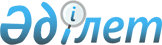 О бюджете сельских округов Байзакского района на 2021-2023 годыРешение Байзакского районного маслихата от 29 декабря 2020 года № 78-2. Зарегистрировано Департаментом юстиции Жамбылской области 6 января 2021 года № 4883
      В соответствии со статьей 9-1 Бюджетного кодекса Республики Казахстан от 4 декабря 2008 года и статьей 6 Закона Республики Казахстан "О местном государственном управлении и самоуправлении в Республике Казахстан" от 23 января 2001 года районный маслихат РЕШИЛ: 
      1. Утвердить бюджет сельских округов на 2021-2023 годы согласно приложениям 1, 2, 3 в том числе на 2021 год в следующих объемах:
      1) Жалгызтюбинский сельский округ на 2021 год:
      доходы – 53058 тысячи тенге, в том числе:
      налоговые поступления – 5237 тысячи тенге;
      неналоговые поступления – 0 тысячи тенге;
      поступления от продажи основного капитала – 0 тысячи тенге;
      поступления трансфертов – 47821 тысячи тенге;
      затраты – 53242 тысячи тенге; 
      чистое бюджетное кредитование – 0 тысячи тенге, в том числе:
      бюджетные кредиты – 0 тысячи тенге; 
      погашение бюджетных кредитов – 0 тысячи тенге; 
      сальдо по операциям с финансовыми активами – 0 тысячи тенге, в том числе:
      приобретение финансовых активов – 0 тысячи тенге;
      поступления от продажи финансовых активов государства – 0 тысячи тенге;
      дефицит бюджета (профицит) – -184 тысячи тенге;
      финансирование дефицита бюджета (профицита) – 184 тысячи тенге;
      2) Диханский сельский округ на 2021 год:
      доходы – 250114 тысячи тенге, в том числе: 
      налоговые поступления – 5454 тысячи тенге;
      неналоговые поступления – 116 тысячи тенге;
      поступления от продажи основного капитала – 0 тысячи тенге;
      поступления трансфертов – 244544 тысячи тенге;
      затраты – 250384 тысячи тенге; 
      чистое бюджетное кредитование – 0 тысячи тенге, в том числе:
      бюджетные кредиты –0 тысячи тенге; 
      погашение бюджетных кредитов – 0 тысячи тенге; 
      сальдо по операциям с финансовыми активами – 0 тысячи тенге, в том числе:
      приобретение финансовых активов – 0 тысячи тенге;
      поступления от продажи финансовых активов государства – 0 тысячи тенге; 
      дефицит бюджета (профицит) – -270 тысячи тенге;
      финансирование дефицита бюджета (профицита) – 270 тысячи тенге; 
      3) Мырзатайский сельский округ на 2021 год:
      доходы – 37018 тысячи тенге, в том числе:
      налоговые поступления – 6605 тысячи тенге;
      неналоговые поступления – 0 тысячи тенге;
      поступления от продажи основного капитала – 0 тысячи тенге;
      поступления трансфертов - 30413 тысячи тенге;
      затраты – 38155 тысячи тенге; 
      чистое бюджетное кредитование – 0 тысячи тенге, в том числе:
      бюджетные кредиты –0 тысячи тенге; 
      погашение бюджетных кредитов – 0 тысячи тенге; 
      сальдо по операциям с финансовыми активами – 0 тысячи тенге, в том числе:
      приобретение финансовых активов – 0 тысячи тенге;
      поступления от продажи финансовых активов государства – 0 тысячи тенге; 
      дефицит бюджета (профицит) – -1137 тысячи тенге;
      финансирование дефицита бюджета (профицита) – 1137 тысячи тенге; 
      4) Темирбекский сельский округ на 2021 год:
      доходы – 33790 тысячи тенге, в том числе: 
      налоговые поступления – 2954 тысячи тенге;
      неналоговые поступления – 0 тысячи тенге;
      поступления от продажи основного капитала – 0 тысячи тенге;
      поступления трансфертов – 30836 тысячи тенге;
      затраты – 34406 тысячи тенге; 
      чистое бюджетное кредитование – 0 тысячи тенге, в том числе:
      бюджетные кредиты – 0 тысячи тенге; 
      погашение бюджетных кредитов – 0 тысячи тенге; 
      сальдо по операциям с финансовыми активами – 0 тысячи тенге, в том числе:
      приобретение финансовых активов – 0 тысячи тенге;
      поступления от продажи финансовых активов государства – 0 тысячи тенге; 
      дефицит бюджета (профицит) – -616 тысячи тенге;
      финансирование дефицита бюджета (профицита) – 616 тысячи тенге;
      5) Туймекентский сельский округ на 2021 год:
      доходы – 197308 тысячи тенге, в том числе: 
      налоговые поступления – 14743 тысячи тенге;
      неналоговые поступления – 87 тысячи тенге;
      поступления от продажи основного капитала – 0 тысячи тенге;
      поступления трансфертов – 182478 тысячи тенге;
      затраты – 199001 тысячи тенге; 
      чистое бюджетное кредитование – 0 тысячи тенге, в том числе:
      бюджетные кредиты – 0 тысячи тенге; 
      погашение бюджетных кредитов – 0 тысячи тенге; 
      сальдо по операциям с финансовыми активами – 0 тысячи тенге, в том числе:
      приобретение финансовых активов – 0 тысячи тенге;
      поступления от продажи финансовых активов государства – 0 тысячи тенге;
      дефицит бюджета (профицит) – -1692 тысячи тенге;
      финансирование дефицита бюджета (профицита) – 1692 тысячи тенге; 
      6) Жанатурмысский сельский округ на 2021 год:
      доходы – 74537 тысячи тенге, в том числе: 
      налоговые поступления – 6584 тысячи тенге;
      неналоговые поступления – 81 тысячи тенге;
      поступления от продажи основного капитала – 0 тысячи тенге;
      поступления трансфертов – 67872 тысячи тенге;
      затраты – 74816 тысячи тенге; 
      чистое бюджетное кредитование – 0 тысячи тенге, в том числе:
      бюджетные кредиты –0 тысячи тенге; 
      погашение бюджетных кредитов – 0 тысячи тенге; 
      сальдо по операциям с финансовыми активами – 0 тысячи тенге, в том числе:
      приобретение финансовых активов – 0 тысячи тенге;
      поступления от продажи финансовых активов государства – 0 тысячи тенге; 
      дефицит бюджета (профицит) – -279 тысячи тенге;
      финансирование дефицита бюджета (профицита) – 279 тысячи тенге; 
      7) Кокталский сельский округ на 2021 год:
      доходы – 29571 тысячи тенге, в том числе: 
      налоговые поступления – 7525 тысячи тенге;
      неналоговые поступления – 0 тысячи тенге;
      поступления от продажи основного капитала – 0 тысячи тенге;
      поступления трансфертов – 22046 тысячи тенге;
      затраты – 30062 тысячи тенге; 
      чистое бюджетное кредитование – 0 тысячи тенге, в том числе:
      бюджетные кредиты –0 тысячи тенге; 
      погашение бюджетных кредитов – 0 тысячи тенге; 
      сальдо по операциям с финансовыми активами – 0 тысячи тенге, в том числе:
      приобретение финансовых активов – 0 тысячи тенге;
      поступления от продажи финансовых активов государства – 0 тысячи тенге; 
      дефицит бюджета (профицит) – -491 тысячи тенге;
      финансирование дефицита бюджета (профицита) – 491 тысячи тенге; 
      8) Ынтымакский сельский округ на 2021 год:
      доходы – 34452 тысячи тенге, в том числе: 
      налоговые поступления – 3619 тысячи тенге;
      неналоговые поступления – 29 тысячи тенге;
      поступления от продажи основного капитала – 0 тысячи тенге;
      поступления трансфертов – 30804 тысячи тенге;
      затраты – 34896 тысячи тенге; 
      чистое бюджетное кредитование – 0 тысячи тенге, в том числе:
      бюджетные кредиты –0 тысячи тенге; 
      погашение бюджетных кредитов – 0 тысячи тенге; 
      сальдо по операциям с финансовыми активами – 0 тысячи тенге, в том числе:
      приобретение финансовых активов – 0 тысячи тенге;
      поступления от продажи финансовых активов государства – 0 тысячи тенге; 
      дефицит бюджета (профицит) – -444 тысячи тенге;
      финансирование дефицита бюджета (профицита) – 444 тысячи тенге; 
      9) Суханбаевский сельский округ на 2021 год:
      доходы – 82764 тысячи тенге, в том числе: 
      налоговые поступления – 3825 тысячи тенге;
      неналоговые поступления – 145 тысячи тенге;
      поступления от продажи основного капитала – 0 тысячи тенге;
      поступления трансфертов – 78794 тысячи тенге;
      затраты – 83141 тысячи тенге; 
      чистое бюджетное кредитование – 0 тысячи тенге, в том числе:
      бюджетные кредиты –0 тысячи тенге; 
      погашение бюджетных кредитов – 0 тысячи тенге; 
      сальдо по операциям с финансовыми активами – 0 тысячи тенге, в том числе:
      приобретение финансовых активов – 0 тысячи тенге;
      поступления от продажи финансовых активов государства – 0 тысячи тенге; 
      дефицит бюджета (профицит) – -377 тысячи тенге;
      финансирование дефицита бюджета (профицита) – 377 тысячи тенге; 
      10) Костюбинский сельский округ на 2021 год:
      доходы – 64582 тысячи тенге, в том числе: 
      налоговые поступления – 14979 тысячи тенге;
      неналоговые поступления – 168 тысячи тенге;
      поступления от продажи основного капитала – 0 тысячи тенге;
      поступления трансфертов – 49435 тысячи тенге;
      затраты – 66983 тысячи тенге; 
      чистое бюджетное кредитование – 0 тысячи тенге, в том числе:
      бюджетные кредиты – 0 тысячи тенге; 
      погашение бюджетных кредитов – 0 тысячи тенге; 
      сальдо по операциям с финансовыми активами – 0 тысячи тенге, в том числе:
      приобретение финансовых активов – 0 тысячи тенге;
      поступления от продажи финансовых активов государства – 0 тысячи тенге; 
      дефицит бюджета (профицит) – -2401 тысячи тенге;
      финансирование дефицита бюджета (профицита) – 2401 тысячи тенге;
      11) Бурылский сельский округ на 2021 год:
      доходы – 171279 тысячи тенге, в том числе: 
      налоговые поступления – 27703 тысячи тенге;
      неналоговые поступления – 145 тысячи тенге;
      поступления от продажи основного капитала – 0 тысячи тенге;
      поступления трансфертов – 143431 тысячи тенге;
      затраты – 175396 тысячи тенге; 
      чистое бюджетное кредитование – 0 тысячи тенге, в том числе:
      бюджетные кредиты – 0 тысячи тенге; 
      погашение бюджетных кредитов – 0 тысячи тенге; 
      сальдо по операциям с финансовыми активами – 0 тысячи тенге, в том числе:
      приобретение финансовых активов – 0 тысячи тенге;
      поступления от продажи финансовых активов государства – 0 тысячи тенге; 
      дефицит бюджета (профицит) – -4117 тысячи тенге;
      финансирование дефицита бюджета (профицита) – 4117 тысячи тенге;
      12) Коптерекский сельский округ на 2021 год:
      доходы – 41891 тысячи тенге, в том числе: 
      налоговые поступления – 3986 тысячи тенге;
      неналоговые поступления – 0 тысячи тенге;
      поступления от продажи основного капитала – 0 тысячи тенге;
      поступления трансфертов – 37905 тысячи тенге;
      затраты – 41922 тысячи тенге; 
      чистое бюджетное кредитование – 0 тысячи тенге, в том числе:
      бюджетные кредиты – 0 тысячи тенге; 
      погашение бюджетных кредитов – 0 тысячи тенге; 
      сальдо по операциям с финансовыми активами – 0 тысячи тенге, в том числе:
      приобретение финансовых активов – 0 тысячи тенге;
      поступления от продажи финансовых активов государства – 0 тысячи тенге; 
      дефицит бюджета (профицит) – -31 тысячи тенге;
      финансирование дефицита бюджета (профицита) – 31 тысячи тенге;
      13) Улгулинский сельский округ на 2021 год:
      доходы – 52090 тысячи тенге, в том числе: 
      налоговые поступления – 5252 тысячи тенге;
      неналоговые поступления – 29 тысячи тенге;
      поступления от продажи основного капитала – 0 тысячи тенге;
      поступления трансфертов – 46809 тысячи тенге;
      затраты – 53123 тысячи тенге; 
      чистое бюджетное кредитование – 0 тысячи тенге, в том числе:
      бюджетные кредиты – 0 тысячи тенге; 
      погашение бюджетных кредитов – 0 тысячи тенге; 
      сальдо по операциям с финансовыми активами – 0 тысячи тенге, в том числе:
      приобретение финансовых активов – 0 тысячи тенге;
      поступления от продажи финансовых активов государства – 0 тысячи тенге; 
      дефицит бюджета (профицит) – -1033 тысячи тенге;
      финансирование дефицита бюджета (профицита) – 1033 тысячи тенге;
      14) Сарыкемерский сельский округ на 2021 год:
      доходы – 199756 тысячи тенге, в том числе: 
      налоговые поступления – 64100 тысячи тенге;
      неналоговые поступления – 466 тысячи тенге;
      поступления от продажи основного капитала – 0 тысячи тенге;
      поступления трансфертов – 135190 тысячи тенге;
      затраты – 204410 тысячи тенге; 
      чистое бюджетное кредитование – 0 тысячи тенге, в том числе:
      бюджетные кредиты – 0 тысячи тенге; 
      погашение бюджетных кредитов – 0 тысячи тенге; 
      сальдо по операциям с финансовыми активами – 0 тысячи тенге, в том числе:
      приобретение финансовых активов – 0 тысячи тенге;
      поступления от продажи финансовых активов государства – 0 тысячи тенге; 
      дефицит бюджета (профицит) – -4653 тысячи тенге;
      финансирование дефицита бюджета (профицита) – 4653 тысячи тенге; 
      15) Кызыл жулдызский сельский округ на 2021 год:
      доходы – 46384 тысячи тенге, в том числе: 
      налоговые поступления – 11805 тысячи тенге;
      неналоговые поступления – 30 тысячи тенге;
      поступления от продажи основного капитала – 0 тысячи тенге;
      поступления трансфертов – 34549 тысячи тенге;
      затраты – 46824 тысячи тенге; 
      чистое бюджетное кредитование – 0 тысячи тенге, в том числе:
      бюджетные кредиты – 0 тысячи тенге; 
      погашение бюджетных кредитов – 0 тысячи тенге; 
      сальдо по операциям с финансовыми активами – 0 тысячи тенге, в том числе:
      приобретение финансовых активов – 0 тысячи тенге;
      поступления от продажи финансовых активов государства – 0 тысячи тенге; 
      дефицит бюджета (профицит) – -440 тысячи тенге;
      финансирование дефицита бюджета (профицита) – 440 тысячи тенге; 
      16) Ботамойнакский сельский округ на 2021 год:
      доходы – 53846 тысячи тенге, в том числе: 
      налоговые поступления – 13208 тысячи тенге;
      неналоговые поступления – 58 тысячи тенге;
      поступления от продажи основного капитала – 0 тысячи тенге;
      поступления трансфертов – 40580 тысячи тенге;
      затраты – 57704 тысячи тенге; 
      чистое бюджетное кредитование – 0 тысячи тенге, в том числе:
      бюджетные кредиты – 0 тысячи тенге; 
      погашение бюджетных кредитов – 0 тысячи тенге; 
      сальдо по операциям с финансовыми активами – 0 тысячи тенге, в том числе:
      приобретение финансовых активов – 0 тысячи тенге;
      поступления от продажи финансовых активов государства – 0 тысячи тенге; 
      дефицит бюджета (профицит) – -3858 тысячи тенге;
      финансирование дефицита бюджета (профицит) – 3858 тысячи тенге; 
      17) Байтерекский сельский округ на 2021 год:
      доходы – 59522 тысячи тенге, в том числе: 
      налоговые поступления – 15708 тысячи тенге;
      неналоговые поступления – 102 тысячи тенге;
      поступления от продажи основного капитала – 0 тысячи тенге;
      поступления трансфертов – 43712 тысячи тенге;
      затраты – 60338 тысячи тенге; 
      чистое бюджетное кредитование – 0 тысячи тенге, в том числе:
      бюджетные кредиты – 0 тысячи тенге; 
      погашение бюджетных кредитов – 0 тысячи тенге; 
      сальдо по операциям с финансовыми активами – 0 тысячи тенге, в том числе:
      приобретение финансовых активов – 0 тысячи тенге;
      поступления от продажи финансовых активов государства – 0 тысячи тенге; 
      дефицит бюджета (профицит) – -816 тысячи тенге;
      финансирование дефицита бюджета (профицита) – 816 тысячи тенге; 
      18) Сазтерекский сельский округ на 2021 год:
      доходы – 36049 тысячи тенге, в том числе: 
      налоговые поступления – 3821 тысячи тенге;
      неналоговые поступления – 0 тысячи тенге;
      поступления от продажи основного капитала – 0 тысячи тенге;
      поступления трансфертов – 32228 тысячи тенге;
      затраты – 37472 тысячи тенге; 
      чистое бюджетное кредитование – 0 тысячи тенге, в том числе:
      бюджетные кредиты – 0 тысячи тенге; 
      погашение бюджетных кредитов – 0 тысячи тенге; 
      сальдо по операциям с финансовыми активами – 0 тысячи тенге, в том числе:
      приобретение финансовых активов – 0 тысячи тенге;
      поступления от продажи финансовых активов государства – 0 тысячи тенге; 
      дефицит бюджета (профицит) – -1423 тысячи тенге;
      финансирование дефицита бюджета (профицита) – 1423 тысячи тенге.
      Сноска. Пункт 1 – в редакции решения Байзакского районного маслихата Жамбылской области от 13.12.2021 № 19-2 (вводится в действие с 01.01.2021).


      2. Объем субвенции передаваемых из районного бюджета в бюджет сельских округов на 2021 год установить в размере 431666 тысяч тенге, в том числе:
      Жалгызтюбинский сельский округ – 20964 тысячи тенге;
      Диханский сельский округ – 19160 тысячи тенге;
      Мырзатайский сельский округ – 18299 тысячи тенге;
      Темирбекский сельский округ – 18711 тысячи тенге;
      Тюймекентский сельский округ – 19079 тысячи тенге;
      Жанатурмысский сельский округ – 26968 тысячи тенге;
      Кокталский сельский округ – 16465 тысячи тенге;
      Ынтымакский сельский округ – 18777 тысячи тенге;
      Суханбаевский сельский округ – 19490 тысячи тенге;
      Костюбинский сельский округ – 23000 тысячи тенге;
      Бурылский сельский округ – 21132 тысячи тенге;
      Коптерекский сельский округ – 18198 тысячи тенге;
      Улгулинский сельский округ – 20452 тысячи тенге;
      Сарыкемерский сельский округ – 80355 тысячи тенге;
      Кызылжулдызский сельский округ – 21212 тысячи тенге;
      Ботамойнакский сельский округ – 23478 тысячи тенге;
      Байтерекский сельский округ – 26186 тысячи тенге.
      Сазтерекский сельский округ – 19740 тысячи тенге.
      3. В соответствии со статьей 18 Закона Республики Казахстан от 8 июля 2005 года "О государственном регулировании развития агропромышленного комплекса и сельских территорий" на 2021-2023 годы предусмотреть средства на выплату надбавки к заработной плате специалистам в области социального обеспечения, культуры и спорта являющимся гражданскими служащими и работающим в сельских населенных пунктах, а также указанным специалистам, работающим в государственных организациях, финансируемых из местных бюджетов в размере двадцать пять процентов от оклада и тарифных ставок по сравнению со ставками специалистов, занимающиеся этими видами деятельности в городских условиях.
      4. Контроль за исполнением настоящего решения возложить на постоянную комиссию Байзакского районного маслихата по вопросам территориального экономического развития, финансов, бюджета, административного территориальной структуре, защиты прав человека и рассмотрение проектов договоров закупов участков земли.
      5. Настоящее решение вступает в силу со дня государственной регистрации в органах юстиции и вводится в действие с 1 января 2021 года. Бюджет сельских округов Байзакского района на 2021 год
      Сноска. Приложение 1 – в редакции решения Байзакского районного маслихата Жамбылской области от 13.12.2021 № 19-2 (вводится в действие с 01.01.2021).
      Примечание: Бюджеты сельских округов на 2021 год приведены в приложениях 1, 2, 3, 4, 5, 6, 7, 8, 9, 10, 11, 12, 13, 14, 15, 16, 17, 18 к настоящему Бюджету сельских округов Байзакского района на 2021 год Бюджет аппарата акима Жалгызтюбинского сельского округа на 2021 год Бюджет аппарата акима Диханского сельского округа на 2021 год Бюджет аппарата акима Мырзатайского сельского округа на 2021 год Бюджет аппарата акима Темирбекского сельского округа на 2021 год Бюджет аппарата акима Туймекентского сельского округа на 2021 год Бюджет аппарата акима Жанатурмысского сельского округа на 2021 год Бюджет аппарата акима Кокталского сельского округа на 2021 год Бюджет аппарата акима Ынтымакского сельского округа на 2021 год Бюджет аппарата акима Суханбаевского сельского округа на 2021 год Бюджет аппарата акима Костюбинского сельского округа на 2021 год Бюджет аппарата акима Бурылского сельского округа на 2021 год Бюджет аппарата акима Коптерекского сельского округа на 2021 год Бюджет аппарата акима Улгулинского сельского округа на 2021 год Бюджет аппарата акима Сарыкемерского сельского округа на 2021 год Бюджет аппарата акима Кызыл жулдызского сельского округа на 2021 год Бюджет аппарата акима Ботамойнакского сельского округа на 2021 год Бюджет аппарата акима Байтерекского сельского округа на 2021 год Бюджет аппарата акима Сазтерекского сельского округа на 2021 год
      Бюджет сельских округов Байзакского района на 2022 год Бюджет аппарата акима Жалгызтюбинского сельского округа на 2022 год Бюджет аппарата акима Диханского сельского округа на 2022 год Бюджет аппарата акима Мырзатайского сельского округа на 2022 год Бюджет аппарата акима Темирбекского сельского округа на 2022 год Бюджет аппарата акима Туймекентского сельского округа на 2022 год Бюджет аппарата акима Жанатурмысского сельского округа на 2022 год Бюджет аппарата акима Кокталского сельского округа на 2022 год Бюджет аппарата акима Ынтымакского сельского округа на 2022 год Бюджет аппарата акима Суханбаевского сельского округа на 2022 год Бюджет аппарата акима Костюбинского сельского округа на 2022 год Бюджет аппарата акима Бурылского сельского округа на 2022 год Бюджет аппарата акима Коптерекского сельского округа на 2022 год Бюджет аппарата акима Улгулинского сельского округа на 2022 год Бюджет аппарата акима Сарыкемерского сельского округа на 2022 год Бюджет аппарата акима Кызыл жулдызского сельского округа на 2022 год Бюджет аппарата акима Ботамойнакского сельского округа на 2022 год Бюджет аппарата акима Байтерекского сельского округа на 2022 год Бюджет аппарата акима Сазтерекского сельского округа на 2022 год Бюджет сельских округов Байзакского района на 2023 год Бюджет аппарата акима Жалгызтюбинского сельского округа на 2023 год Бюджет аппарата акима Диханского сельского округа на 2023 год Бюджет аппарата акима Мырзатайского сельского округа на 2023 год Бюджет аппарата акима Темирбекского сельского округа на 2023 год Бюджет аппарата акима Туймекентского сельского округа на 2023 год Бюджет аппарата акима Жанатурмысского сельского округа на 2023 год Бюджет аппарата акима Кокталского сельского округа на 2023 год Бюджет аппарата акима Ынтымакского сельского округа на 2023 год Бюджет аппарата акима Суханбаевского сельского округа на 2023 год Бюджет аппарата акима Костюбинского сельского округа на 2023 год Бюджет аппарата акима Бурылского сельского округа на 2023 год Бюджет аппарата акима Коптерекского сельского округа на 2023 год Бюджет аппарата акима Улгулинского сельского округа на 2023 год Бюджет аппарата акима Сарыкемерского сельского округа на 2023 год Бюджет аппарата акима Кызыл жулдызского сельского округа на 2023 год Бюджет аппарата акима Ботамойнакского сельского округа на 2023 год Бюджет аппарата акима Байтерекского сельского округа на 2023 год Бюджет аппарата акима Сазтерекского сельского округа на 2023 год
					© 2012. РГП на ПХВ «Институт законодательства и правовой информации Республики Казахстан» Министерства юстиции Республики Казахстан
				
      Председатель сессий Байзакского 

      районного маслихата 

Р. Сапарбеков

      Секретарь Байзакского 

      районного маслихата 

Н. Тлепов
Приложение 1 к решению
Байзакского районного 
маслихата от 29 декабря 
2020 года № 78-2
Категория 
Категория 
Категория 
Категория 
Cумма (тысяч тенге)
Класс 
Класс 
Класс 
Cумма (тысяч тенге)
Подкласс
Подкласс
Cумма (тысяч тенге)
І. ДОХОДЫ
1518011
1
Налоговые поступления
217108
01
Подоходный налог
14726
2
Индивидуальный подоходный налог
14726
04
Hалоги на собственность
202168
1
Hалоги на имущество
6812
3
Земельный налог
3837
4
Hалог на транспортные средства
191519
05
Внутренние налоги на товары, работы и услуги
214
4
Сборы за ведение предпринимательской и профессиональной деятельности
214
2
Неналоговые поступления
1456
01
Доходы от государственной собственности
141
5
Доходы от аренды имущества, находящегося в государственной собственности
141
04
Штрафы, пени, санкции, взыскания, налагаемые государственными учреждениями, финансируемыми из государственного бюджета, а также содержащимися и финансируемыми из бюджета (сметы расходов) Национального Банка Республики Казахстан
1262
1
Штрафы, пени, санкции, взыскания, налагаемые государственными учреждениями, финансируемыми из государственного бюджета, а также содержащимися и финансируемыми из бюджета (сметы расходов) Национального Банка Республики Казахстан
1262
06
Прочие неналоговые поступления
53
1
Прочие неналоговые поступления
53
4
Поступления трансфертов 
1299447
02
Трансферты из вышестоящих органов государственного управления
1299447
3
Трансферты из районных (городов областного значения) бюджетов
1299447
Функциональная группа
Функциональная группа
Функциональная группа
Функциональная группа
Сумма (тысяч тенге)
Администратор бюджетных программ 
Администратор бюджетных программ 
Администратор бюджетных программ 
Сумма (тысяч тенге)
Программа
Программа
Сумма (тысяч тенге)
ІІ.РАСХОДЫ
1542275
01
Государственные услуги общего характера
653851
124
Аппарат акима города районного значения, села, поселка, сельского округа
653851
001
Услуги по обеспечению деятельности акима города районного значения, села, поселка, сельского округа
635969
022
Капитальные расходы государственного органа
17882
07
Жилищно-коммунальное хозяйство
376475
124
Аппарат акима города районного значения, села, поселка, сельского округа
376475
008
Освещение улиц в населенных пунктах
130553
009
Обеспечение санитарии населенных пунктов
13190
011
Благоустройство и озеленение населенных пунктов
232732
12
Транспорт и коммуникации
42549
124
Аппарат акима города районного значения, села, поселка, сельского округа
42549
013
Обеспечение функционирования автомобильных дорог в городах районного значения, селах, поселках, сельских округах
7726
045
Капитальный и средний ремонт автомобильных дорог в городах районного значения, селах, поселках, сельских округах
34823
13
Прочие
463136
124
Аппарат акима города районного значения, села, поселка, сельского округа
463136
057
Реализация мероприятий по социальной и инженерной инфраструктуре в сельских населенных пунктах в рамках проекта" Ауыл-Ел бесігі
300115
058
Развитие социальной и инженерной инфраструктуры в сельских населенных пунктах в рамках проекта "Ауыл-ел бесігі"
163021
15
Трансферты
6264
124
Аппарат акима города районного значения, села, поселка, сельского округа
6264
048
Возврат неиспользованных (недоиспользованных) целевых трансфертов
2
051
Целевые текущие трансферты из нижестоящего бюджета на компенсацию потерь вышестоящего бюджета в связи с изменением законодательства
6262
ІІІ. ЧИСТОЕ БЮДЖЕТНОЕ КРЕДИТОВАНИЕ
0
ІV. САЛЬДО ПО ОПЕРАЦИЯМ С ФИНАНСОВЫМИ АКТИВАМИ
0
V.ДЕФИЦИТ (ПРОФИЦИТ) БЮДЖЕТА
-24262
VІ. ФИНАНСИРОВАНИЕ ДЕФИЦИТА (ИСПОЛЬЗОВАНИЕ ПРОФИЦИТА) БЮДЖЕТА
24262
Категория 
Категория 
Категория 
Категория 
Категория 
Класс 
Класс 
Класс 
Класс 
Подкласс 
Подкласс 
Подкласс 
Наименование 
Наименование 
Наименование 
7
Поступления займов
0
01
Внутренние государственные займы
0
2
Договора по займам
0
8
Используемые остатки бюджетных средств
24262
1
Остатки бюджетных средств
24262
01
Остатки бюджетных средств
24262Приложение 1
к Бюджету сельских округов
Байзакского района на 2021 год
Категория 
Категория 
Категория 
Категория 
Cумма (тысяч тенге)
Класс 
Класс 
Класс 
Cумма (тысяч тенге)
Подкласс
Подкласс
Cумма (тысяч тенге)
І. ДОХОДЫ
53058
1
Налоговые поступления
5237
01
Подоходный налог
130
2
Индивидуальный подоходный налог
130
04
Hалоги на собственность
5107
1
Hалоги на имущество
319
3
Земельный налог
135
4
Hалог на транспортные средства
4653
2
Неналоговые поступления
0
01
Доходы от государственной собственности
0
5
Доходы от аренды имущества, находящегося в государственной собственности
0
04
Штрафы, пени, санкции, взыскания, налагаемые государственными учреждениями, финансируемыми из государственного бюджета, а также содержащимися и финансируемыми из бюджета (сметы расходов) Национального Банка Республики Казахстан
0
1
Штрафы, пени, санкции, взыскания, налагаемые государственными учреждениями, финансируемыми из государственного бюджета, а также содержащимися и финансируемыми из бюджета (сметы расходов) Национального Банка Республики Казахстан
0
4
Поступления трансфертов 
47821
02
Трансферты из вышестоящих органов государственного управления
47821
3
Трансферты из районных (городов областного значения) бюджетов
47821
Функциональная группа
Функциональная группа
Функциональная группа
Функциональная группа
Сумма (тысяч тенге)
Администратор бюджетных программ 
Администратор бюджетных программ 
Администратор бюджетных программ 
Сумма (тысяч тенге)
Программа
Программа
Сумма (тысяч тенге)
ІІ.РАСХОДЫ
53242
01
Государственные услуги общего характера
41317
124
Аппарат акима города районного значения, села, поселка, сельского округа
41317
001
Услуги по обеспечению деятельности акима города районного значения, села, поселка, сельского округа
41017
022
Капитальные расходы государственного органа
300
07
Жилищно-коммунальное хозяйство
11800
124
Аппарат акима города районного значения, села, поселка, сельского округа
11800
008
Освещение улиц в населенных пунктах
4756
009
Обеспечение санитарии населенных пунктов
140
011
Благоустройство и озеленение населенных пунктов
6904
12
Транспорт и коммуникации
125
124
Аппарат акима города районного значения, села, поселка, сельского округа
125
013
Обеспечение функционирования автомобильных дорог в городах районного значения, селах, поселках, сельских округах
125
ІІІ. ЧИСТОЕ БЮДЖЕТНОЕ КРЕДИТОВАНИЕ
0
ІV. САЛЬДО ПО ОПЕРАЦИЯМ С ФИНАНСОВЫМИ АКТИВАМИ
0
V.ДЕФИЦИТ (ПРОФИЦИТ) БЮДЖЕТА
-184
VІ. ФИНАНСИРОВАНИЕ ДЕФИЦИТА (ИСПОЛЬЗОВАНИЕ ПРОФИЦИТА) БЮДЖЕТА
184
Категория 
Категория 
Категория 
Категория 
Категория 
Класс 
Класс 
Класс 
Класс 
Подкласс 
Подкласс 
Подкласс 
Наименование 
Наименование 
Наименование 
7
Поступления займов
0
01
Внутренние государственные займы
0
2
Договора по займам
0
8
Используемые остатки бюджетных средств
184
1
Остатки бюджетных средств
184
01
Остатки бюджетных средств
184Приложение 2
к Бюджету сельских округов
Байзакского района на 2021 год
Категория 
Категория 
Категория 
Категория 
Cумма (тысяч тенге)
Класс 
Класс 
Класс 
Cумма (тысяч тенге)
Подкласс
Подкласс
Cумма (тысяч тенге)
І. ДОХОДЫ
250114
1
Налоговые поступления
5454
01
Подоходный налог
111
2
Индивидуальный подоходный налог
111
04
Hалоги на собственность
5343
1
Hалоги на имущество
371
3
Земельный налог
30
4
Hалог на транспортные средства
4942
2
Неналоговые поступления
116
01
Доходы от государственной собственности
0
5
Доходы от аренды имущества, находящегося в государственной собственности
0
04
Штрафы, пени, санкции, взыскания, налагаемые государственными учреждениями, финансируемыми из государственного бюджета, а также содержащимися и финансируемыми из бюджета (сметы расходов) Национального Банка Республики Казахстан
116
1
Штрафы, пени, санкции, взыскания, налагаемые государственными учреждениями, финансируемыми из государственного бюджета, а также содержащимися и финансируемыми из бюджета (сметы расходов) Национального Банка Республики Казахстан
116
4
Поступления трансфертов 
244544
02
Трансферты из вышестоящих органов государственного управления
244544
3
Трансферты из районных (городов областного значения) бюджетов
244544
Функциональная группа
Функциональная группа
Функциональная группа
Функциональная группа
Сумма (тысяч тенге)
Администратор бюджетных программ 
Администратор бюджетных программ 
Администратор бюджетных программ 
Сумма (тысяч тенге)
Программа
Программа
Сумма (тысяч тенге)
ІІ.РАСХОДЫ
250384
01
Государственные услуги общего характера
31168
124
Аппарат акима города районного значения, села, поселка, сельского округа
31168
001
Услуги по обеспечению деятельности акима города районного значения, села, поселка, сельского округа
31048
022
Капитальные расходы государственного органа
120
07
Жилищно-коммунальное хозяйство
10843
124
Аппарат акима города районного значения, села, поселка, сельского округа
10843
008
Освещение улиц в населенных пунктах
4460
009
Обеспечение санитарии населенных пунктов
141
011
Благоустройство и озеленение населенных пунктов
6242
12
Транспорт и коммуникации
262
124
Аппарат акима города районного значения, села, поселка, сельского округа
262
013
Обеспечение функционирования автомобильных дорог в городах районного значения, селах, поселках, сельских округах
262
13
Прочие
208111
124
Аппарат акима города районного значения, села, поселка, сельского округа
208111
057
Реализация мероприятий по социальной и инженерной инфраструктуре в сельских населенных пунктах в рамках проекта" Ауыл-Ел бесігі
137577
058
Развитие социальной и инженерной инфраструктуры в сельских населенных пунктах в рамках проекта "Ауыл-ел бесігі"
70534
ІІІ. ЧИСТОЕ БЮДЖЕТНОЕ КРЕДИТОВАНИЕ
0
ІV. САЛЬДО ПО ОПЕРАЦИЯМ С ФИНАНСОВЫМИ АКТИВАМИ
0
V.ДЕФИЦИТ (ПРОФИЦИТ) БЮДЖЕТА
-270
VІ. ФИНАНСИРОВАНИЕ ДЕФИЦИТА (ИСПОЛЬЗОВАНИЕ ПРОФИЦИТА) БЮДЖЕТА
270
Категория 
Категория 
Категория 
Категория 
Категория 
Класс 
Класс 
Класс 
Класс 
Подкласс 
Подкласс 
Подкласс 
Наименование 
Наименование 
Наименование 
7
Поступления займов
0
01
Внутренние государственные займы
0
2
Договора по займам
0
8
Используемые остатки бюджетных средств
270
1
Остатки бюджетных средств
270
01
Остатки бюджетных средств
270Приложение 3 
к Бюджету сельских округов
Байзакского района на 2021 год
Категория 
Категория 
Категория 
Категория 
Cумма (тысяч тенге)
Класс 
Класс 
Класс 
Cумма (тысяч тенге)
Подкласс
Подкласс
Cумма (тысяч тенге)
І. ДОХОДЫ
37018
1
Налоговые поступления
6605
01
Подоходный налог
494
2
Индивидуальный подоходный налог
494
04
Hалоги на собственность
6111
1
Hалоги на имущество
207
3
Земельный налог
75
4
Hалог на транспортные средства
5829
2
Неналоговые поступления
0
01
Доходы от государственной собственности
0
5
Доходы от аренды имущества, находящегося в государственной собственности
0
04
Штрафы, пени, санкции, взыскания, налагаемые государственными учреждениями, финансируемыми из государственного бюджета, а также содержащимися и финансируемыми из бюджета (сметы расходов) Национального Банка Республики Казахстан
0
1
Штрафы, пени, санкции, взыскания, налагаемые государственными учреждениями, финансируемыми из государственного бюджета, а также содержащимися и финансируемыми из бюджета (сметы расходов) Национального Банка Республики Казахстан
0
4
Поступления трансфертов 
30413
02
Трансферты из вышестоящих органов государственного управления
30413
3
Трансферты из районных (городов областного значения) бюджетов
30413
Функциональная группа
Функциональная группа
Функциональная группа
Функциональная группа
Сумма (тысяч тенге)
Администратор бюджетных программ 
Администратор бюджетных программ 
Администратор бюджетных программ 
Сумма (тысяч тенге)
Программа
Программа
Сумма (тысяч тенге)
ІІ.РАСХОДЫ
38155
01
Государственные услуги общего характера
30225
124
Аппарат акима города районного значения, села, поселка, сельского округа
30225
001
Услуги по обеспечению деятельности акима города районного значения, села, поселка, сельского округа
23825
022
Капитальные расходы государственного органа
6400
07
Жилищно-коммунальное хозяйство
7466
124
Аппарат акима города районного значения, села, поселка, сельского округа
7466
008
Освещение улиц в населенных пунктах
5139
009
Обеспечение санитарии населенных пунктов
934
011
Благоустройство и озеленение населенных пунктов
1393
12
Транспорт и коммуникации
464
124
Аппарат акима города районного значения, села, поселка, сельского округа
464
013
Обеспечение функционирования автомобильных дорог в городах районного значения, селах, поселках, сельских округах
464
ІІІ. ЧИСТОЕ БЮДЖЕТНОЕ КРЕДИТОВАНИЕ
0
ІV. САЛЬДО ПО ОПЕРАЦИЯМ С ФИНАНСОВЫМИ АКТИВАМИ
0
V.ДЕФИЦИТ (ПРОФИЦИТ) БЮДЖЕТА
-1137
VІ. ФИНАНСИРОВАНИЕ ДЕФИЦИТА (ИСПОЛЬЗОВАНИЕ ПРОФИЦИТА) БЮДЖЕТА
1137
Категория 
Категория 
Категория 
Категория 
Категория 
Класс 
Класс 
Класс 
Класс 
Подкласс 
Подкласс 
Подкласс 
Наименование 
Наименование 
Наименование 
7
Поступления займов
0
01
Внутренние государственные займы
0
2
Договора по займам
0
8
Используемые остатки бюджетных средств
1137
1
Остатки бюджетных средств
1137
01
Остатки бюджетных средств
1137Приложение 4 
к Бюджету сельских округов
Байзакского района на 2021 год
Категория 
Категория 
Категория 
Категория 
Cумма (тысяч тенге)
Класс 
Класс 
Класс 
Cумма (тысяч тенге)
Подкласс
Подкласс
Cумма (тысяч тенге)
І. ДОХОДЫ
33790
1
Налоговые поступления
2954
01
Подоходный налог
6
2
Индивидуальный подоходный налог
6
04
Hалоги на собственность
2948
1
Hалоги на имущество
144
3
Земельный налог
13
4
Hалог на транспортные средства
2791
2
Неналоговые поступления
0
01
Доходы от государственной собственности
0
5
Доходы от аренды имущества, находящегося в государственной собственности
0
04
Штрафы, пени, санкции, взыскания, налагаемые государственными учреждениями, финансируемыми из государственного бюджета, а также содержащимися и финансируемыми из бюджета (сметы расходов) Национального Банка Республики Казахстан
0
1
Штрафы, пени, санкции, взыскания, налагаемые государственными учреждениями, финансируемыми из государственного бюджета, а также содержащимися и финансируемыми из бюджета (сметы расходов) Национального Банка Республики Казахстан
0
4
Поступления трансфертов 
30836
02
Трансферты из вышестоящих органов государственного управления
30836
3
Трансферты из районных (городов областного значения) бюджетов
30836
Функциональная группа
Функциональная группа
Функциональная группа
Функциональная группа
Сумма (тысяч тенге)
Администратор бюджетных программ 
Администратор бюджетных программ 
Администратор бюджетных программ 
Сумма (тысяч тенге)
Программа
Программа
Сумма (тысяч тенге)
ІІ.РАСХОДЫ
34406
01
Государственные услуги общего характера
30553
124
Аппарат акима города районного значения, села, поселка, сельского округа
30553
001
Услуги по обеспечению деятельности акима города районного значения, села, поселка, сельского округа
30553
022
Капитальные расходы государственного органа
0
07
Жилищно-коммунальное хозяйство
3765
124
Аппарат акима города районного значения, села, поселка, сельского округа
3765
008
Освещение улиц в населенных пунктах
950
009
Обеспечение санитарии населенных пунктов
100
011
Благоустройство и озеленение населенных пунктов
2715
12
Транспорт и коммуникации
88
124
Аппарат акима города районного значения, села, поселка, сельского округа
88
013
Обеспечение функционирования автомобильных дорог в городах районного значения, селах, поселках, сельских округах
88
ІІІ. ЧИСТОЕ БЮДЖЕТНОЕ КРЕДИТОВАНИЕ
0
ІV. САЛЬДО ПО ОПЕРАЦИЯМ С ФИНАНСОВЫМИ АКТИВАМИ
0
V.ДЕФИЦИТ (ПРОФИЦИТ) БЮДЖЕТА
-616
VІ. ФИНАНСИРОВАНИЕ ДЕФИЦИТА (ИСПОЛЬЗОВАНИЕ ПРОФИЦИТА) БЮДЖЕТА
616
Категория 
Категория 
Категория 
Категория 
Категория 
Класс 
Класс 
Класс 
Класс 
Подкласс 
Подкласс 
Подкласс 
Наименование 
Наименование 
Наименование 
7
Поступления займов
0
01
Внутренние государственные займы
0
2
Договора по займам
0
8
Используемые остатки бюджетных средств
616
1
Остатки бюджетных средств
616
01
Остатки бюджетных средств
616Приложение 5 
к Бюджету сельских округов
Байзакского района на 2021 год
Категория 
Категория 
Категория 
Категория 
Cумма (тысяч тенге)
Класс 
Класс 
Класс 
Cумма (тысяч тенге)
Подкласс
Подкласс
Cумма (тысяч тенге)
І. ДОХОДЫ
197308
1
Налоговые поступления
14743
01
Подоходный налог
158
2
Индивидуальный подоходный налог
158
04
Hалоги на собственность
14585
1
Hалоги на имущество
630
3
Земельный налог
211
4
Hалог на транспортные средства
13744
2
Неналоговые поступления
87
01
Доходы от государственной собственности
0
5
Доходы от аренды имущества, находящегося в государственной собственности
0
04
Штрафы, пени, санкции, взыскания, налагаемые государственными учреждениями, финансируемыми из государственного бюджета, а также содержащимися и финансируемыми из бюджета (сметы расходов) Национального Банка Республики Казахстан
87
1
Штрафы, пени, санкции, взыскания, налагаемые государственными учреждениями, финансируемыми из государственного бюджета, а также содержащимися и финансируемыми из бюджета (сметы расходов) Национального Банка Республики Казахстан
87
4
Поступления трансфертов 
182478
02
Трансферты из вышестоящих органов государственного управления
182478
3
Трансферты из районных (городов областного значения) бюджетов
182478
Функциональная группа
Функциональная группа
Функциональная группа
Функциональная группа
Сумма (тысяч тенге)
Администратор бюджетных программ 
Администратор бюджетных программ 
Администратор бюджетных программ 
Сумма (тысяч тенге)
Программа
Программа
Сумма (тысяч тенге)
ІІ.РАСХОДЫ
199001
01
Государственные услуги общего характера
41847
124
Аппарат акима города районного значения, села, поселка, сельского округа
41847
001
Услуги по обеспечению деятельности акима города районного значения, села, поселка, сельского округа
41407
022
Капитальные расходы государственного органа
440
07
Жилищно-коммунальное хозяйство
21073
124
Аппарат акима города районного значения, села, поселка, сельского округа
21073
008
Освещение улиц в населенных пунктах
2759
009
Обеспечение санитарии населенных пунктов
530
011
Благоустройство и озеленение населенных пунктов
17784
12
Транспорт и коммуникации
707
124
Аппарат акима города районного значения, села, поселка, сельского округа
707
013
Обеспечение функционирования автомобильных дорог в городах районного значения, селах, поселках, сельских округах
707
13
Прочие
135373
124
Аппарат акима города районного значения, села, поселка, сельского округа
135373
057
Реализация мероприятий по социальной и инженерной инфраструктуре в сельских населенных пунктах в рамках проекта" Ауыл-ел бесігі"
115713
058
Развитие социальной и инженерной инфраструктуры в сельских населенных пунктах в рамках проекта Ауыл-ел бесігі
19660
15
Трансферты
1
124
Аппарат акима города районного значения, села, поселка, сельского округа
1
048
Возврат неиспользованных (недоиспользованных) целевых трансфертов
1
ІІІ. ЧИСТОЕ БЮДЖЕТНОЕ КРЕДИТОВАНИЕ
0
ІV. САЛЬДО ПО ОПЕРАЦИЯМ С ФИНАНСОВЫМИ АКТИВАМИ
0
V.ДЕФИЦИТ (ПРОФИЦИТ) БЮДЖЕТА
-1692
VІ. ФИНАНСИРОВАНИЕ ДЕФИЦИТА (ИСПОЛЬЗОВАНИЕ ПРОФИЦИТА) БЮДЖЕТА
1692
Категория 
Категория 
Категория 
Категория 
Категория 
Класс 
Класс 
Класс 
Класс 
Подкласс 
Подкласс 
Подкласс 
Наименование 
Наименование 
Наименование 
7
Поступления займов
0
01
Внутренние государственные займы
0
2
Договора по займам
0
8
Используемые остатки бюджетных средств
1692
1
Остатки бюджетных средств
1692
01
Остатки бюджетных средств
1692Приложение 6 
к Бюджету сельских округов
Байзакского района на 2021 год
Категория 
Категория 
Категория 
Категория 
Cумма (тысяч тенге)
Класс 
Класс 
Класс 
Cумма (тысяч тенге)
Подкласс
Подкласс
Cумма (тысяч тенге)
І. ДОХОДЫ
74537
1
Налоговые поступления
6584
01
Подоходный налог
131
2
Индивидуальный подоходный налог
131
04
Hалоги на собственность
6453
1
Hалоги на имущество
169
3
Земельный налог
445
4
Hалог на транспортные средства
5839
2
Неналоговые поступления
81
01
Доходы от государственной собственности
31
5
Доходы от аренды имущества, находящегося в государственной собственности
31
04
Штрафы, пени, санкции, взыскания, налагаемые государственными учреждениями, финансируемыми из государственного бюджета, а также содержащимися и финансируемыми из бюджета (сметы расходов) Национального Банка Республики Казахстан
0
1
Штрафы, пени, санкции, взыскания, налагаемые государственными учреждениями, финансируемыми из государственного бюджета, а также содержащимися и финансируемыми из бюджета (сметы расходов) Национального Банка Республики Казахстан
0
06
Прочие неналоговые поступления
50
1
Прочие неналоговые поступления
50
4
Поступления трансфертов 
67872
02
Трансферты из вышестоящих органов государственного управления
67872
3
Трансферты из районных (городов областного значения) бюджетов
67872
Функциональная группа
Функциональная группа
Функциональная группа
Функциональная группа
Сумма (тысяч тенге)
Администратор бюджетных программ 
Администратор бюджетных программ 
Администратор бюджетных программ 
Сумма (тысяч тенге)
Программа
Программа
Сумма (тысяч тенге)
ІІ.РАСХОДЫ
74816
01
Государственные услуги общего характера
39729
124
Аппарат акима города районного значения, села, поселка, сельского округа
39729
001
Услуги по обеспечению деятельности акима города районного значения, села, поселка, сельского округа
39289
022
Капитальные расходы государственного органа
440
07
Жилищно-коммунальное хозяйство
34710
124
Аппарат акима города районного значения, села, поселка, сельского округа
34710
008
Освещение улиц в населенных пунктах
6326
009
Обеспечение санитарии населенных пунктов
190
011
Благоустройство и озеленение населенных пунктов
28194
12
Транспорт и коммуникации
377
124
Аппарат акима города районного значения, села, поселка, сельского округа
377
013
Обеспечение функционирования автомобильных дорог в городах районного значения, селах, поселках, сельских округах
377
ІІІ. ЧИСТОЕ БЮДЖЕТНОЕ КРЕДИТОВАНИЕ
0
ІV. САЛЬДО ПО ОПЕРАЦИЯМ С ФИНАНСОВЫМИ АКТИВАМИ
0
V.ДЕФИЦИТ (ПРОФИЦИТ) БЮДЖЕТА
-279
VІ. ФИНАНСИРОВАНИЕ ДЕФИЦИТА (ИСПОЛЬЗОВАНИЕ ПРОФИЦИТА) БЮДЖЕТА
279
Категория 
Категория 
Категория 
Категория 
Категория 
Класс 
Класс 
Класс 
Класс 
Подкласс 
Подкласс 
Подкласс 
Наименование 
Наименование 
Наименование 
7
Поступления займов
0
01
Внутренние государственные займы
0
2
Договора по займам
0
8
Используемые остатки бюджетных средств
279
1
Остатки бюджетных средств
279
01
Остатки бюджетных средств
279Приложение 7 
к Бюджету сельских округов
Байзакского района на 2021 год
Категория 
Категория 
Категория 
Категория 
Cумма (тысяч тенге)
Класс 
Класс 
Класс 
Cумма (тысяч тенге)
Подкласс
Подкласс
Cумма (тысяч тенге)
І. ДОХОДЫ
29571
1
Налоговые поступления
7525
01
Подоходный налог
246
2
Индивидуальный подоходный налог
246
04
Hалоги на собственность
7279
1
Hалоги на имущество
167
3
Земельный налог
79
4
Hалог на транспортные средства
7033
2
Неналоговые поступления
0
01
Доходы от государственной собственности
0
5
Доходы от аренды имущества, находящегося в государственной собственности
0
04
Штрафы, пени, санкции, взыскания, налагаемые государственными учреждениями, финансируемыми из государственного бюджета, а также содержащимися и финансируемыми из бюджета (сметы расходов) Национального Банка Республики Казахстан
0
1
Штрафы, пени, санкции, взыскания, налагаемые государственными учреждениями, финансируемыми из государственного бюджета, а также содержащимися и финансируемыми из бюджета (сметы расходов) Национального Банка Республики Казахстан
0
4
Поступления трансфертов 
22046
02
Трансферты из вышестоящих органов государственного управления
22046
3
Трансферты из районных (городов областного значения) бюджетов
22046
Функциональная группа
Функциональная группа
Функциональная группа
Функциональная группа
Сумма (тысяч тенге)
Администратор бюджетных программ 
Администратор бюджетных программ 
Администратор бюджетных программ 
Сумма (тысяч тенге)
Программа
Программа
Сумма (тысяч тенге)
ІІ.РАСХОДЫ
30062
01
Государственные услуги общего характера
26743
124
Аппарат акима города районного значения, села, поселка, сельского округа
26743
001
Услуги по обеспечению деятельности акима города районного значения, села, поселка, сельского округа
26343
022
Капитальные расходы государственного органа
400
07
Жилищно-коммунальное хозяйство
3263
124
Аппарат акима города районного значения, села, поселка, сельского округа
3263
008
Освещение улиц в населенных пунктах
1948
009
Обеспечение санитарии населенных пунктов
160
011
Благоустройство и озеленение населенных пунктов
1155
12
Транспорт и коммуникации
56
124
Аппарат акима города районного значения, села, поселка, сельского округа
56
013
Обеспечение функционирования автомобильных дорог в городах районного значения, селах, поселках, сельских округах
56
ІІІ. ЧИСТОЕ БЮДЖЕТНОЕ КРЕДИТОВАНИЕ
0
ІV. САЛЬДО ПО ОПЕРАЦИЯМ С ФИНАНСОВЫМИ АКТИВАМИ
0
V.ДЕФИЦИТ (ПРОФИЦИТ) БЮДЖЕТА
-491
VІ. ФИНАНСИРОВАНИЕ ДЕФИЦИТА (ИСПОЛЬЗОВАНИЕ ПРОФИЦИТА) БЮДЖЕТА
491
Категория 
Категория 
Категория 
Категория 
Категория 
Класс 
Класс 
Класс 
Класс 
Подкласс 
Подкласс 
Подкласс 
Наименование 
Наименование 
Наименование 
7
Поступления займов
0
01
Внутренние государственные займы
0
2
Договора по займам
0
8
Используемые остатки бюджетных средств
491
1
Остатки бюджетных средств
491
01
Остатки бюджетных средств
491Приложение 8 
к Бюджету сельских округов
Байзакского района на 2021 год
Категория 
Категория 
Категория 
Категория 
Cумма (тысяч тенге)
Класс 
Класс 
Класс 
Cумма (тысяч тенге)
Подкласс
Подкласс
Cумма (тысяч тенге)
І. ДОХОДЫ
34452
1
Налоговые поступления
3619
01
Подоходный налог
1
2
Индивидуальный подоходный налог
1
04
Hалоги на собственность
3618
1
Hалоги на имущество
232
3
Земельный налог
94
4
Hалог на транспортные средства
3292
2
Неналоговые поступления
29
01
Доходы от государственной собственности
0
5
Доходы от аренды имущества, находящегося в государственной собственности
0
04
Штрафы, пени, санкции, взыскания, налагаемые государственными учреждениями, финансируемыми из государственного бюджета, а также содержащимися и финансируемыми из бюджета (сметы расходов) Национального Банка Республики Казахстан
29
1
Штрафы, пени, санкции, взыскания, налагаемые государственными учреждениями, финансируемыми из государственного бюджета, а также содержащимися и финансируемыми из бюджета (сметы расходов) Национального Банка Республики Казахстан
29
4
Поступления трансфертов 
30804
02
Трансферты из вышестоящих органов государственного управления
30804
3
Трансферты из районных (городов областного значения) бюджетов
30804
Функциональная группа
Функциональная группа
Функциональная группа
Функциональная группа
Сумма (тысяч тенге)
Администратор бюджетных программ 
Администратор бюджетных программ 
Администратор бюджетных программ 
Сумма (тысяч тенге)
Программа
Программа
Сумма (тысяч тенге)
ІІ.РАСХОДЫ
34896
01
Государственные услуги общего характера
27526
124
Аппарат акима города районного значения, села, поселка, сельского округа
27526
001
Услуги по обеспечению деятельности акима города районного значения, села, поселка, сельского округа
26912
022
Капитальные расходы государственного органа
614
07
Жилищно-коммунальное хозяйство
6786
124
Аппарат акима города районного значения, села, поселка, сельского округа
6786
08
Освещение улиц населенных пунктов
2298
09
Обеспечение санитарии населенных пунктов
350
011
Благоустройство и озеленение населенных пунктов
4138
12
Транспорт и коммуникации
584
124
Аппарат акима города районного значения, села, поселка, сельского округа
584
013
Обеспечение функционирования автомобильных дорог в городах районного значения, селах, поселках, сельских округах
584
045
Капитальный и средний ремонт автомобильных дорог в городах районного значения, селах, поселках, сельских округах
0
ІІІ. ЧИСТОЕ БЮДЖЕТНОЕ КРЕДИТОВАНИЕ
0
ІV. САЛЬДО ПО ОПЕРАЦИЯМ С ФИНАНСОВЫМИ АКТИВАМИ
0
V.ДЕФИЦИТ (ПРОФИЦИТ) БЮДЖЕТА
-444
VІ. ФИНАНСИРОВАНИЕ ДЕФИЦИТА (ИСПОЛЬЗОВАНИЕ ПРОФИЦИТА) БЮДЖЕТА
444
Категория 
Категория 
Категория 
Категория 
Категория 
Класс 
Класс 
Класс 
Класс 
Подкласс 
Подкласс 
Подкласс 
Наименование 
Наименование 
Наименование 
7
Поступления займов
0
01
Внутренние государственные займы
0
2
Договора по займам
0
8
Используемые остатки бюджетных средств
444
1
Остатки бюджетных средств
444
01
Остатки бюджетных средств
444Приложение 9 
к Бюджету сельских округов
Байзакского района на 2021 год
Категория 
Категория 
Категория 
Категория 
Cумма (тысяч тенге)
Класс 
Класс 
Класс 
Cумма (тысяч тенге)
Подкласс
Подкласс
Cумма (тысяч тенге)
І. ДОХОДЫ
82764
1
Налоговые поступления
3825
01
Подоходный налог
0
2
Индивидуальный подоходный налог
0
04
Hалоги на собственность
3825
1
Hалоги на имущество
316
3
Земельный налог
25
4
Hалог на транспортные средства
3484
2
Неналоговые поступления
145
01
Доходы от государственной собственности
0
5
Доходы от аренды имущества, находящегося в государственной собственности
0
04
Штрафы, пени, санкции, взыскания, налагаемые государственными учреждениями, финансируемыми из государственного бюджета, а также содержащимися и финансируемыми из бюджета (сметы расходов) Национального Банка Республики Казахстан
145
1
Штрафы, пени, санкции, взыскания, налагаемые государственными учреждениями, финансируемыми из государственного бюджета, а также содержащимися и финансируемыми из бюджета (сметы расходов) Национального Банка Республики Казахстан
145
4
Поступления трансфертов 
78794
02
Трансферты из вышестоящих органов государственного управления
78794
3
Трансферты из районных (городов областного значения) бюджетов
78794
Функциональная группа
Функциональная группа
Функциональная группа
Функциональная группа
Сумма (тысяч тенге)
Администратор бюджетных программ 
Администратор бюджетных программ 
Администратор бюджетных программ 
Сумма (тысяч тенге)
Программа
Программа
Сумма (тысяч тенге)
ІІ.РАСХОДЫ
83141
01
Государственные услуги общего характера
28499
124
Аппарат акима города районного значения, села, поселка, сельского округа
28499
001
Услуги по обеспечению деятельности акима города районного значения, села, поселка, сельского округа
28499
022
Капитальные расходы государственного органа
0
07
Жилищно-коммунальное хозяйство
7754
124
Аппарат акима города районного значения, села, поселка, сельского округа
7754
008
Освещение улиц в населенных пунктах
4398
009
Обеспечение санитарии населенных пунктов
110
011
Благоустройство и озеленение населенных пунктов
3246
12
Транспорт и коммуникации
63
124
Аппарат акима города районного значения, села, поселка, сельского округа
63
013
Обеспечение функционирования автомобильных дорог в городах районного значения, селах, поселках, сельских округах
63
13
Прочие
46825
124
Аппарат акима города районного значения, села, поселка, сельского округа
46825
057
Реализация мероприятий по социальной и инженерной инфраструктуре в сельских населенных пунктах в рамках проекта" Ауыл-Ел бесігі
46825
ІІІ. ЧИСТОЕ БЮДЖЕТНОЕ КРЕДИТОВАНИЕ
0
ІV. САЛЬДО ПО ОПЕРАЦИЯМ С ФИНАНСОВЫМИ АКТИВАМИ
0
V.ДЕФИЦИТ (ПРОФИЦИТ) БЮДЖЕТА
-377
VІ. ФИНАНСИРОВАНИЕ ДЕФИЦИТА (ИСПОЛЬЗОВАНИЕ ПРОФИЦИТА) БЮДЖЕТА
377
Категория 
Категория 
Категория 
Категория 
Категория 
Класс 
Класс 
Класс 
Класс 
Подкласс 
Подкласс 
Подкласс 
Наименование 
Наименование 
Наименование 
7
Поступления займов
0
01
Внутренние государственные займы
0
2
Договора по займам
0
8
Используемые остатки бюджетных средств
377
1
Остатки бюджетных средств
377
01
Остатки бюджетных средств
377Приложение 10 
к Бюджету сельских округов
Байзакского района на 2021 год
Категория 
Категория 
Категория 
Категория 
Cумма (тысяч тенге)
Класс 
Класс 
Класс 
Cумма (тысяч тенге)
Подкласс
Подкласс
Cумма (тысяч тенге)
І. ДОХОДЫ
64582
1
Налоговые поступления
14979
01
Подоходный налог
699
2
Индивидуальный подоходный налог
699
04
Hалоги на собственность
14280
1
Hалоги на имущество
520
3
Земельный налог
412
4
Hалог на транспортные средства
13348
2
Неналоговые поступления
168
01
Доходы от государственной собственности
110
5
Доходы от аренды имущества, находящегося в государственной собственности
110
04
Штрафы, пени, санкции, взыскания, налагаемые государственными учреждениями, финансируемыми из государственного бюджета, а также содержащимися и финансируемыми из бюджета (сметы расходов) Национального Банка Республики Казахстан
58
1
Штрафы, пени, санкции, взыскания, налагаемые государственными учреждениями, финансируемыми из государственного бюджета, а также содержащимися и финансируемыми из бюджета (сметы расходов) Национального Банка Республики Казахстан
58
4
Поступления трансфертов 
49435
02
Трансферты из вышестоящих органов государственного управления
49435
3
Трансферты из районных (городов областного значения) бюджетов
49435
Функциональная группа
Функциональная группа
Функциональная группа
Функциональная группа
Функциональная группа
Сумма (тысяч тенге)
Администратор бюджетных программ 
Администратор бюджетных программ 
Администратор бюджетных программ 
Администратор бюджетных программ 
Сумма (тысяч тенге)
Программа
Программа
Программа
Сумма (тысяч тенге)
ІІ.РАСХОДЫ
66983
01
Государственные услуги общего характера
40932
124
Аппарат акима города районного значения, села, поселка, сельского округа
40932
001
001
Услуги по обеспечению деятельности акима города районного значения, села, поселка, сельского округа
35122
022
022
Капитальные расходы государственного органа
5810
07
Жилищно-коммунальное хозяйство
25882
124
Аппарат акима города районного значения, села, поселка, сельского округа
25882
008
008
Освещение улиц в населенных пунктах
3073
009
009
Обеспечение санитарии населенных пунктов
320
011
011
Благоустройство и озеленение населенных пунктов
22489
12
Транспорт и коммуникации
169
124
Аппарат акима города районного значения, села, поселка, сельского округа
169
013
013
Обеспечение функционирования автомобильных дорог в городах районного значения, селах, поселках, сельских округах
169
ІІІ. ЧИСТОЕ БЮДЖЕТНОЕ КРЕДИТОВАНИЕ
0
ІV. САЛЬДО ПО ОПЕРАЦИЯМ С ФИНАНСОВЫМИ АКТИВАМИ
0
V.ДЕФИЦИТ (ПРОФИЦИТ) БЮДЖЕТА
-2401
VІ. ФИНАНСИРОВАНИЕ ДЕФИЦИТА (ИСПОЛЬЗОВАНИЕ ПРОФИЦИТА) БЮДЖЕТА
2401
Категория 
Категория 
Категория 
Категория 
Категория 
Категория 
Класс 
Класс 
Класс 
Класс 
Класс 
Подкласс 
Подкласс 
Подкласс 
Подкласс 
Наименование 
Наименование 
Наименование 
Наименование 
7
Поступления займов
Поступления займов
0
01
Внутренние государственные займы
Внутренние государственные займы
0
2
Договора по займам
Договора по займам
0
8
Используемые остатки бюджетных средств
Используемые остатки бюджетных средств
2401
1
Остатки бюджетных средств
Остатки бюджетных средств
2401
01
Остатки бюджетных средств
Остатки бюджетных средств
2401Приложение 11 
к Бюджету сельских округов
Байзакского района на 2021 год
Категория 
Категория 
Категория 
Категория 
Cумма (тысяч тенге)
Класс 
Класс 
Класс 
Cумма (тысяч тенге)
Подкласс
Подкласс
Cумма (тысяч тенге)
І. ДОХОДЫ
171279
1
Налоговые поступления
27703
01
Подоходный налог
1224
2
Индивидуальный подоходный налог
1224
04
Hалоги на собственность
26479
1
Hалоги на имущество
851
3
Земельный налог
448
4
Hалог на транспортные средства
25180
2
Неналоговые поступления
145
01
Доходы от государственной собственности
0
5
Доходы от аренды имущества, находящегося в государственной собственности
0
04
Штрафы, пени, санкции, взыскания, налагаемые государственными учреждениями, финансируемыми из государственного бюджета, а также содержащимися и финансируемыми из бюджета (сметы расходов) Национального Банка Республики Казахстан
145
1
Штрафы, пени, санкции, взыскания, налагаемые государственными учреждениями, финансируемыми из государственного бюджета, а также содержащимися и финансируемыми из бюджета (сметы расходов) Национального Банка Республики Казахстан
145
4
Поступления трансфертов 
143431
02
Трансферты из вышестоящих органов государственного управления
143431
3
Трансферты из районных (городов областного значения) бюджетов
143431
Функциональная группа
Функциональная группа
Функциональная группа
Функциональная группа
Сумма (тысяч тенге)
Администратор бюджетных программ 
Администратор бюджетных программ 
Администратор бюджетных программ 
Сумма (тысяч тенге)
Программа
Программа
Сумма (тысяч тенге)
ІІ.РАСХОДЫ
175396
01
Государственные услуги общего характера
56408
124
Аппарат акима города районного значения, села, поселка, сельского округа
56408
001
Услуги по обеспечению деятельности акима города районного значения, села, поселка, сельского округа
55968
022
Капитальные расходы государственного органа
440
07
Жилищно-коммунальное хозяйство
18979
124
Аппарат акима города районного значения, села, поселка, сельского округа
18979
008
Освещение улиц в населенных пунктах
12811
009
Обеспечение санитарии населенных пунктов
610
011
Благоустройство и озеленение населенных пунктов
5558
12
Транспорт и коммуникации
27182
124
Аппарат акима города районного значения, села, поселка, сельского округа
27182
013
Обеспечение функционирования автомобильных дорог в городах районного значения, селах, поселках, сельских округах
204
045
Капитальный и средний ремонт автомобильных дорог в городах районного значения, селах, поселках, сельских округах
26978
13
Прочие
72827
124
Аппарат акима города районного значения, села, поселка, сельского округа
72827
058
Развитие социальной и инженерной инфраструктуры в сельских населенных пунктах в рамках проекта Ауыл-ел бесігі
72827
ІІІ. ЧИСТОЕ БЮДЖЕТНОЕ КРЕДИТОВАНИЕ
0
ІV. САЛЬДО ПО ОПЕРАЦИЯМ С ФИНАНСОВЫМИ АКТИВАМИ
0
V.ДЕФИЦИТ (ПРОФИЦИТ) БЮДЖЕТА
-4117
VІ. ФИНАНСИРОВАНИЕ ДЕФИЦИТА (ИСПОЛЬЗОВАНИЕ ПРОФИЦИТА) БЮДЖЕТА
4117
Категория 
Категория 
Категория 
Категория 
Категория 
Класс 
Класс 
Класс 
Класс 
Подкласс 
Подкласс 
Подкласс 
Наименование 
Наименование 
Наименование 
7
Поступления займов
0
01
Внутренние государственные займы
0
2
Договора по займам
0
8
Используемые остатки бюджетных средств
4117
1
Остатки бюджетных средств
4117
01
Остатки бюджетных средств
4117Приложение 12 
к Бюджету сельских округов
Байзакского района на 2021 год
Категория 
Категория 
Категория 
Категория 
Cумма (тысяч тенге)
Класс 
Класс 
Класс 
Cумма (тысяч тенге)
Подкласс
Подкласс
Cумма (тысяч тенге)
І. ДОХОДЫ
41891
1
Налоговые поступления
3986
01
Подоходный налог
17
2
Индивидуальный подоходный налог
17
04
Hалоги на собственность
3969
1
Hалоги на имущество
276
3
Земельный налог
45
4
Hалог на транспортные средства
3648
2
Неналоговые поступления
0
01
Доходы от государственной собственности
0
5
Доходы от аренды имущества, находящегося в государственной собственности
0
04
Штрафы, пени, санкции, взыскания, налагаемые государственными учреждениями, финансируемыми из государственного бюджета, а также содержащимися и финансируемыми из бюджета (сметы расходов) Национального Банка Республики Казахстан
0
1
Штрафы, пени, санкции, взыскания, налагаемые государственными учреждениями, финансируемыми из государственного бюджета, а также содержащимися и финансируемыми из бюджета (сметы расходов) Национального Банка Республики Казахстан
0
4
Поступления трансфертов 
37905
02
Трансферты из вышестоящих органов государственного управления
37905
3
Трансферты из районных (городов областного значения) бюджетов
37905
Функциональная группа
Функциональная группа
Функциональная группа
Функциональная группа
Сумма (тысяч тенге)
Администратор бюджетных программ 
Администратор бюджетных программ 
Администратор бюджетных программ 
Сумма (тысяч тенге)
Программа
Программа
Сумма (тысяч тенге)
ІІ.РАСХОДЫ
41922
01
Государственные услуги общего характера
26809
124
Аппарат акима города районного значения, села, поселка, сельского округа
26809
001
Услуги по обеспечению деятельности акима города районного значения, села, поселка, сельского округа
26389
022
Капитальные расходы государственного органа
420
07
Жилищно-коммунальное хозяйство
15039
124
Аппарат акима города районного значения, села, поселка, сельского округа
15039
008
Освещение улиц в населенных пунктах
3862
009
Обеспечение санитарии населенных пунктов
460
011
Благоустройство и озеленение населенных пунктов
10717
12
Транспорт и коммуникации
74
124
Аппарат акима города районного значения, села, поселка, сельского округа
74
013
Обеспечение функционирования автомобильных дорог в городах районного значения, селах, поселках, сельских округах
74
ІІІ. ЧИСТОЕ БЮДЖЕТНОЕ КРЕДИТОВАНИЕ
0
ІV. САЛЬДО ПО ОПЕРАЦИЯМ С ФИНАНСОВЫМИ АКТИВАМИ
0
V.ДЕФИЦИТ (ПРОФИЦИТ) БЮДЖЕТА
-31
VІ. ФИНАНСИРОВАНИЕ ДЕФИЦИТА (ИСПОЛЬЗОВАНИЕ ПРОФИЦИТА) БЮДЖЕТА
31
Категория 
Категория 
Категория 
Категория 
Категория 
Класс 
Класс 
Класс 
Класс 
Подкласс 
Подкласс 
Подкласс 
Наименование 
Наименование 
Наименование 
7
Поступления займов
0
01
Внутренние государственные займы
0
2
Договора по займам
0
8
Используемые остатки бюджетных средств
31
1
Остатки бюджетных средств
31
01
Остатки бюджетных средств
31Приложение 13 
к Бюджету сельских округов
Байзакского района на 2021 год
Категория 
Категория 
Категория 
Категория 
Cумма (тысяч тенге)
Класс 
Класс 
Класс 
Cумма (тысяч тенге)
Подкласс
Подкласс
Cумма (тысяч тенге)
І. ДОХОДЫ
52090
1
Налоговые поступления
5252
01
Подоходный налог
90
2
Индивидуальный подоходный налог
90
04
Hалоги на собственность
5162
1
Hалоги на имущество
189
3
Земельный налог
301
4
Hалог на транспортные средства
4672
2
Неналоговые поступления
29
01
Доходы от государственной собственности
0
5
Доходы от аренды имущества, находящегося в государственной собственности
0
04
Штрафы, пени, санкции, взыскания, налагаемые государственными учреждениями, финансируемыми из государственного бюджета, а также содержащимися и финансируемыми из бюджета (сметы расходов) Национального Банка Республики Казахстан
29
1
Штрафы, пени, санкции, взыскания, налагаемые государственными учреждениями, финансируемыми из государственного бюджета, а также содержащимися и финансируемыми из бюджета (сметы расходов) Национального Банка Республики Казахстан
29
4
Поступления трансфертов 
46809
02
Трансферты из вышестоящих органов государственного управления
46809
3
Трансферты из районных (городов областного значения) бюджетов
46809
Функциональная группа
Функциональная группа
Функциональная группа
Функциональная группа
Функциональная группа
Сумма (тысяч тенге)
Администратор бюджетных программ 
Администратор бюджетных программ 
Администратор бюджетных программ 
Администратор бюджетных программ 
Сумма (тысяч тенге)
Программа
Программа
Программа
Сумма (тысяч тенге)
ІІ.РАСХОДЫ
53123
01
Государственные услуги общего характера
31053
124
Аппарат акима города районного значения, села, поселка, сельского округа
31053
001
001
Услуги по обеспечению деятельности акима города районного значения, села, поселка, сельского округа
30087
022
022
Капитальные расходы государственного органа
966
07
Жилищно-коммунальное хозяйство
19435
124
Аппарат акима города районного значения, села, поселка, сельского округа
19435
008
008
Освещение улиц в населенных пунктах
18530
009
009
Обеспечение санитарии населенных пунктов
100
011
011
Благоустройство и озеленение населенных пунктов
805
12
Транспорт и коммуникации
2635
124
Аппарат акима города районного значения, села, поселка, сельского округа
2635
013
013
Обеспечение функционирования автомобильных дорог в городах районного значения, селах, поселках, сельских округах
2635
ІІІ. ЧИСТОЕ БЮДЖЕТНОЕ КРЕДИТОВАНИЕ
0
ІV. САЛЬДО ПО ОПЕРАЦИЯМ С ФИНАНСОВЫМИ АКТИВАМИ
0
V.ДЕФИЦИТ (ПРОФИЦИТ) БЮДЖЕТА
-1033
VІ. ФИНАНСИРОВАНИЕ ДЕФИЦИТА (ИСПОЛЬЗОВАНИЕ ПРОФИЦИТА) БЮДЖЕТА
1033
Категория 
Категория 
Категория 
Категория 
Категория 
Категория 
Класс 
Класс 
Класс 
Класс 
Класс 
Подкласс 
Подкласс 
Подкласс 
Подкласс 
Наименование 
Наименование 
Наименование 
Наименование 
7
Поступления займов
Поступления займов
0
01
Внутренние государственные займы
Внутренние государственные займы
0
2
Договора по займам
Договора по займам
0
8
Используемые остатки бюджетных средств
Используемые остатки бюджетных средств
1033
1
Остатки бюджетных средств
Остатки бюджетных средств
1033
01
Остатки бюджетных средств
Остатки бюджетных средств
1033Приложение 14 
к Бюджету сельских округов
Байзакского района на 2021 год
Категория 
Категория 
Категория 
Категория 
Cумма (тысяч тенге)
Класс 
Класс 
Класс 
Cумма (тысяч тенге)
Подкласс
Подкласс
Cумма (тысяч тенге)
І. ДОХОДЫ
199756
1
Налоговые поступления
64100
01
Подоходный налог
6362
2
Индивидуальный подоходный налог
6362
04
Hалоги на собственность
57602
1
Hалоги на имущество
1340
3
Земельный налог
283
4
Hалог на транспортные средства
55979
05
Внутренние налоги на товары, работы и услуги
136
4
Сборы за ведение предпринимательской и профессиональной деятельности
136
2
Неналоговые поступления
466
01
Доходы от государственной собственности
0
5
Доходы от аренды имущества, находящегося в государственной собственности
0
04
Штрафы, пени, санкции, взыскания, налагаемые государственными учреждениями, финансируемыми из государственного бюджета, а также содержащимися и финансируемыми из бюджета (сметы расходов) Национального Банка Республики Казахстан
466
1
Штрафы, пени, санкции, взыскания, налагаемые государственными учреждениями, финансируемыми из государственного бюджета, а также содержащимися и финансируемыми из бюджета (сметы расходов) Национального Банка Республики Казахстан
466
4
Поступления трансфертов 
135190
02
Трансферты из вышестоящих органов государственного управления
135190
3
Трансферты из районных (городов областного значения) бюджетов
135190
Функциональная группа
Функциональная группа
Функциональная группа
Функциональная группа
Функциональная группа
Сумма (тысяч тенге)
Администратор бюджетных программ 
Администратор бюджетных программ 
Администратор бюджетных программ 
Администратор бюджетных программ 
Сумма (тысяч тенге)
Программа
Программа
Программа
Сумма (тысяч тенге)
ІІ.РАСХОДЫ
204410
01
Государственные услуги общего характера
59884
124
Аппарат акима города районного значения, села, поселка, сельского округа
59884
001
001
Услуги по обеспечению деятельности акима города районного значения, села, поселка, сельского округа
59434
022
022
Капитальные расходы государственного органа
450
07
Жилищно-коммунальное хозяйство
142996
124
Аппарат акима города районного значения, села, поселка, сельского округа
142996
008
008
Освещение улиц в населенных пунктах
39318
009
009
Обеспечение санитарии населенных пунктов
7000
011
011
Благоустройство и озеленение населенных пунктов
96678
12
Транспорт и коммуникации
1529
124
Аппарат акима города районного значения, села, поселка, сельского округа
1529
013
013
Обеспечение функционирования автомобильных дорог в городах районного значения, селах, поселках, сельских округах
1529
13
Прочие
1
124
Аппарат акима города районного значения, села, поселка, сельского округа
1
048
048
Возврат неиспользованных (недоиспользованных) целевых трансфертов
1
ІІІ. ЧИСТОЕ БЮДЖЕТНОЕ КРЕДИТОВАНИЕ
0
ІV. САЛЬДО ПО ОПЕРАЦИЯМ С ФИНАНСОВЫМИ АКТИВАМИ
0
V.ДЕФИЦИТ (ПРОФИЦИТ) БЮДЖЕТА
-4653
VІ. ФИНАНСИРОВАНИЕ ДЕФИЦИТА (ИСПОЛЬЗОВАНИЕ ПРОФИЦИТА) БЮДЖЕТА
4653
Категория 
Категория 
Категория 
Категория 
Категория 
Категория 
Класс 
Класс 
Класс 
Класс 
Класс 
Подкласс 
Подкласс 
Подкласс 
Подкласс 
Наименование 
Наименование 
Наименование 
Наименование 
7
Поступления займов
Поступления займов
0
01
Внутренние государственные займы
Внутренние государственные займы
0
2
Договора по займам
Договора по займам
0
8
Используемые остатки бюджетных средств
Используемые остатки бюджетных средств
4653
1
Остатки бюджетных средств
Остатки бюджетных средств
4653
01
Остатки бюджетных средств
Остатки бюджетных средств
4653Приложение 15 
к Бюджету сельских округов
Байзакского района на 2021 год
Категория 
Категория 
Категория 
Категория 
Cумма (тысяч тенге)
Класс 
Класс 
Класс 
Cумма (тысяч тенге)
Подкласс
Подкласс
Cумма (тысяч тенге)
І. ДОХОДЫ
46384
1
Налоговые поступления
11805
01
Подоходный налог
693
2
Индивидуальный подоходный налог
693
04
Hалоги на собственность
11112
1
Hалоги на имущество
240
3
Земельный налог
229
4
Hалог на транспортные средства
10643
2
Неналоговые поступления
30
01
Доходы от государственной собственности
0
5
Доходы от аренды имущества, находящегося в государственной собственности
0
04
Штрафы, пени, санкции, взыскания, налагаемые государственными учреждениями, финансируемыми из государственного бюджета, а также содержащимися и финансируемыми из бюджета (сметы расходов) Национального Банка Республики Казахстан
27
1
Штрафы, пени, санкции, взыскания, налагаемые государственными учреждениями, финансируемыми из государственного бюджета, а также содержащимися и финансируемыми из бюджета (сметы расходов) Национального Банка Республики Казахстан
27
06
Прочие неналоговые поступления
3
1
Прочие неналоговые поступления
3
4
Поступления трансфертов 
34549
02
Трансферты из вышестоящих органов государственного управления
34549
3
Трансферты из районных (городов областного значения) бюджетов
34549
Функциональная группа
Функциональная группа
Функциональная группа
Функциональная группа
Сумма (тысяч тенге)
Администратор бюджетных программ 
Администратор бюджетных программ 
Администратор бюджетных программ 
Сумма (тысяч тенге)
Программа
Программа
Сумма (тысяч тенге)
ІІ.РАСХОДЫ
46824
01
Государственные услуги общего характера
35297
124
Аппарат акима города районного значения, села, поселка, сельского округа
35297
001
Услуги по обеспечению деятельности акима города районного значения, села, поселка, сельского округа
34817
022
Капитальные расходы государственного органа
480
07
Жилищно-коммунальное хозяйство
11446
124
Аппарат акима города районного значения, села, поселка, сельского округа
11446
008
Освещение улиц в населенных пунктах
3259
009
Обеспечение санитарии населенных пунктов
290
011
Благоустройство и озеленение населенных пунктов
7897
12
Транспорт и коммуникации
81
124
Аппарат акима города районного значения, села, поселка, сельского округа
81
013
Обеспечение функционирования автомобильных дорог в городах районного значения, селах, поселках, сельских округах
81
ІІІ. ЧИСТОЕ БЮДЖЕТНОЕ КРЕДИТОВАНИЕ
0
ІV. САЛЬДО ПО ОПЕРАЦИЯМ С ФИНАНСОВЫМИ АКТИВАМИ
0
V.ДЕФИЦИТ (ПРОФИЦИТ) БЮДЖЕТА
-440
VІ. ФИНАНСИРОВАНИЕ ДЕФИЦИТА (ИСПОЛЬЗОВАНИЕ ПРОФИЦИТА) БЮДЖЕТА
440
Категория 
Категория 
Категория 
Категория 
Категория 
Класс 
Класс 
Класс 
Класс 
Подкласс 
Подкласс 
Подкласс 
Наименование 
Наименование 
Наименование 
7
Поступления займов
0
01
Внутренние государственные займы
0
2
Договора по займам
0
8
Используемые остатки бюджетных средств
440
1
Остатки бюджетных средств
440
01
Остатки бюджетных средств
440Приложение 16 
к Бюджету сельских округов
Байзакского района на 2021 год
Категория 
Категория 
Категория 
Категория 
Cумма (тысяч тенге)
Класс 
Класс 
Класс 
Cумма (тысяч тенге)
Подкласс
Подкласс
Cумма (тысяч тенге)
І. ДОХОДЫ
53846
1
Налоговые поступления
13208
01
Подоходный налог
77
2
Индивидуальный подоходный налог
77
04
Hалоги на собственность
13131
1
Hалоги на имущество
498
3
Земельный налог
532
4
Hалог на транспортные средства
12101
2
Неналоговые поступления
58
01
Доходы от государственной собственности
0
5
Доходы от аренды имущества, находящегося в государственной собственности
0
04
Штрафы, пени, санкции, взыскания, налагаемые государственными учреждениями, финансируемыми из государственного бюджета, а также содержащимися и финансируемыми из бюджета (сметы расходов) Национального Банка Республики Казахстан
58
1
Штрафы, пени, санкции, взыскания, налагаемые государственными учреждениями, финансируемыми из государственного бюджета, а также содержащимися и финансируемыми из бюджета (сметы расходов) Национального Банка Республики Казахстан
58
4
Поступления трансфертов 
40580
02
Трансферты из вышестоящих органов государственного управления
40580
3
Трансферты из районных (городов областного значения) бюджетов
40580
Функциональная группа
Функциональная группа
Функциональная группа
Функциональная группа
Сумма (тысяч тенге)
Администратор бюджетных программ 
Администратор бюджетных программ 
Администратор бюджетных программ 
Сумма (тысяч тенге)
Программа
Программа
Сумма (тысяч тенге)
ІІ.РАСХОДЫ
57704
01
Государственные услуги общего характера
37369
124
Аппарат акима города районного значения, села, поселка, сельского округа
37369
001
Услуги по обеспечению деятельности акима города районного значения, села, поселка, сельского округа
37227
022
Капитальные расходы государственного органа
142
07
Жилищно-коммунальное хозяйство
12302
124
Аппарат акима города районного значения, села, поселка, сельского округа
12302
008
Освещение улиц в населенных пунктах
5860
009
Обеспечение санитарии населенных пунктов
280
011
Благоустройство и озеленение населенных пунктов
6162
12
Транспорт и коммуникации
8033
124
Аппарат акима города районного значения, села, поселка, сельского округа
8033
013
Обеспечение функционирования автомобильных дорог в городах районного значения, селах, поселках, сельских округах
188
045
Капитальный и средний ремонт автомобильных дорог в городах районного значения, селах, поселках, сельских округах
7845
ІІІ. ЧИСТОЕ БЮДЖЕТНОЕ КРЕДИТОВАНИЕ
0
ІV. САЛЬДО ПО ОПЕРАЦИЯМ С ФИНАНСОВЫМИ АКТИВАМИ
0
V.ДЕФИЦИТ (ПРОФИЦИТ) БЮДЖЕТА
-3858
VІ. ФИНАНСИРОВАНИЕ ДЕФИЦИТА (ИСПОЛЬЗОВАНИЕ ПРОФИЦИТА) БЮДЖЕТА
3858
Категория 
Категория 
Категория 
Категория 
Категория 
Класс 
Класс 
Класс 
Класс 
Подкласс 
Подкласс 
Подкласс 
Наименование 
Наименование 
Наименование 
7
Поступления займов
0
01
Внутренние государственные займы
0
2
Договора по займам
0
8
Используемые остатки бюджетных средств
3858
1
Остатки бюджетных средств
3858
01
Остатки бюджетных средств
3858Приложение 17 
к Бюджету сельских округов
Байзакского района на 2021 год
Категория 
Категория 
Категория 
Категория 
Cумма (тысяч тенге)
Класс 
Класс 
Класс 
Cумма (тысяч тенге)
Подкласс
Подкласс
Cумма (тысяч тенге)
І. ДОХОДЫ
59522
1
Налоговые поступления
15708
01
Подоходный налог
4184
2
Индивидуальный подоходный налог
4184
04
Hалоги на собственность
11446 
1
Hалоги на имущество
223
3
Земельный налог
369
4
Hалог на транспортные средства
10854
05
Внутренние налоги на товары, работы и услуги
78
4
Сборы за ведение предпринимательской и профессиональной деятельности
78
2
Неналоговые поступления
102
01
Доходы от государственной собственности
0
5
Доходы от аренды имущества, находящегося в государственной собственности
0
04
Штрафы, пени, санкции, взыскания, налагаемые государственными учреждениями, финансируемыми из государственного бюджета, а также содержащимися и финансируемыми из бюджета (сметы расходов) Национального Банка Республики Казахстан
102
1
Штрафы, пени, санкции, взыскания, налагаемые государственными учреждениями, финансируемыми из государственного бюджета, а также содержащимися и финансируемыми из бюджета (сметы расходов) Национального Банка Республики Казахстан
102
4
Поступления трансфертов 
43712
02
Трансферты из вышестоящих органов государственного управления
43712
3
Трансферты из районных (городов областного значения) бюджетов
43712
Функциональная группа
Функциональная группа
Функциональная группа
Функциональная группа
Сумма (тысяч тенге)
Администратор бюджетных программ 
Администратор бюджетных программ 
Администратор бюджетных программ 
Сумма (тысяч тенге)
Программа
Программа
Сумма (тысяч тенге)
ІІ.РАСХОДЫ
60338
01
Государственные услуги общего характера
35041
124
Аппарат акима города районного значения, села, поселка, сельского округа
35041
001
Услуги по обеспечению деятельности акима города районного значения, села, поселка, сельского округа
35001
022
Капитальные расходы государственного органа
40
07
Жилищно-коммунальное хозяйство
18979
124
Аппарат акима города районного значения, села, поселка, сельского округа
18979
008
Освещение улиц в населенных пунктах
9156
009
Обеспечение санитарии населенных пунктов
1395
011
Благоустройство и озеленение населенных пунктов
8428
12
Транспорт и коммуникации
56
124
Аппарат акима города районного значения, села, поселка, сельского округа
56
013
Обеспечение функционирования автомобильных дорог в городах районного значения, селах, поселках, сельских округах
56
15
Трансферты
6262
124
Аппарат акима города районного значения, села, поселка, сельского округа
6262
051
Целевые текущие трансферты из нижестоящего бюджета на компенсацию потерь вышестоящего бюджета в связи с изменением законодательства
6262
ІІІ. ЧИСТОЕ БЮДЖЕТНОЕ КРЕДИТОВАНИЕ
0
ІV. САЛЬДО ПО ОПЕРАЦИЯМ С ФИНАНСОВЫМИ АКТИВАМИ
0
V.ДЕФИЦИТ (ПРОФИЦИТ) БЮДЖЕТА
-816
VІ. ФИНАНСИРОВАНИЕ ДЕФИЦИТА (ИСПОЛЬЗОВАНИЕ ПРОФИЦИТА) БЮДЖЕТА
816
Категория 
Категория 
Категория 
Категория 
Категория 
Класс 
Класс 
Класс 
Класс 
Подкласс 
Подкласс 
Подкласс 
Наименование 
Наименование 
Наименование 
7
Поступления займов
0
01
Внутренние государственные займы
0
2
Договора по займам
0
8
Используемые остатки бюджетных средств
816
1
Остатки бюджетных средств
816
01
Остатки бюджетных средств
816Приложение 18 
к Бюджету сельских округов
Байзакского района на 2021 год
Категория 
Категория 
Категория 
Категория 
Cумма (тысяч тенге)
Класс 
Класс 
Класс 
Cумма (тысяч тенге)
Подкласс
Подкласс
Cумма (тысяч тенге)
І. ДОХОДЫ
36049
1
Налоговые поступления
3821
01
Подоходный налог
103
2
Индивидуальный подоходный налог
103
04
Hалоги на собственность
3718
1
Hалоги на имущество
120
3
Земельный налог
111
4
Hалог на транспортные средства
3487
2
Неналоговые поступления
0
01
Доходы от государственной собственности
0
5
Доходы от аренды имущества, находящегося в государственной собственности
0
04
Штрафы, пени, санкции, взыскания, налагаемые государственными учреждениями, финансируемыми из государственного бюджета, а также содержащимися и финансируемыми из бюджета (сметы расходов) Национального Банка Республики Казахстан
0
1
Штрафы, пени, санкции, взыскания, налагаемые государственными учреждениями, финансируемыми из государственного бюджета, а также содержащимися и финансируемыми из бюджета (сметы расходов) Национального Банка Республики Казахстан
0
4
Поступления трансфертов 
32228
02
Трансферты из вышестоящих органов государственного управления
32228
3
Трансферты из районных (городов областного значения) бюджетов
32228
Функциональная группа
Функциональная группа
Функциональная группа
Функциональная группа
Сумма (тысяч тенге)
Администратор бюджетных программ 
Администратор бюджетных программ 
Администратор бюджетных программ 
Сумма (тысяч тенге)
Программа
Программа
Сумма (тысяч тенге)
ІІ.РАСХОДЫ
37472
01
Государственные услуги общего характера
33451
124
Аппарат акима города районного значения, села, поселка, сельского округа
33451
001
Услуги по обеспечению деятельности акима города районного значения, села, поселка, сельского округа
33031
022
Капитальные расходы государственного органа
420
07
Жилищно-коммунальное хозяйство
3957
124
Аппарат акима города районного значения, села, поселка, сельского округа
3957
008
Освещение улиц в населенных пунктах
1650
009
Обеспечение санитарии населенных пунктов
80
011
Благоустройство и озеленение населенных пунктов
2227
12
Транспорт и коммуникации
64
124
Аппарат акима города районного значения, села, поселка, сельского округа
64
013
Обеспечение функционирования автомобильных дорог в городах районного значения, селах, поселках, сельских округах
64
ІІІ. ЧИСТОЕ БЮДЖЕТНОЕ КРЕДИТОВАНИЕ
0
ІV. САЛЬДО ПО ОПЕРАЦИЯМ С ФИНАНСОВЫМИ АКТИВАМИ
0
V.ДЕФИЦИТ (ПРОФИЦИТ) БЮДЖЕТА
-1423
VІ. ФИНАНСИРОВАНИЕ ДЕФИЦИТА (ИСПОЛЬЗОВАНИЕ ПРОФИЦИТА) БЮДЖЕТА
1423
Категория 
Категория 
Категория 
Категория 
Категория 
Класс 
Класс 
Класс 
Класс 
Подкласс 
Подкласс 
Подкласс 
Наименование 
Наименование 
Наименование 
7
Поступления займов
0
01
Внутренние государственные займы
0
2
Договора по займам
0
8
Используемые остатки бюджетных средств
1423
1
Остатки бюджетных средств
1423
01
Остатки бюджетных средств
1423Приложение 2 к решению
Байзакского районного 
маслихата от 29 декабря 2020 
года №78-2
Категория 
Категория 
Категория 
Категория 
Cумма (тысяч тенге)
Класс 
Класс 
Класс 
Cумма (тысяч тенге)
Подкласс
Подкласс
І. ДОХОДЫ
689120
1
Налоговые поступления
183140
01
Подоходный налог
0
2
Индивидуальный подоходный налог
0
04
Hалоги на собственность
183140
1
Hалоги на имущество
2295
3
Земельный налог
8696
4
Hалог на транспортные средства
172149
2
Неналоговые поступления
170
01
Доходы от государственной собственности
170
5
Доходы от аренды имущества, находящегося в государственной собственности
170
04
Штрафы, пени, санкции, взыскания, налагаемые государственными учреждениями, финансируемыми из государственного бюджета, а также содержащимися и финансируемыми из бюджета (сметы расходов) Национального Банка Республики Казахстан
0
1
Штрафы, пени, санкции, взыскания, налагаемые государственными учреждениями, финансируемыми из государственного бюджета, а также содержащимися и финансируемыми из бюджета (сметы расходов) Национального Банка Республики Казахстан
0
4
Поступления трансфертов 
505810
02
Трансферты из вышестоящих органов государственного управления
505810
3
Трансферты из районных (городов областного значения) бюджетов
505810
Функциональная группа
Функциональная группа
Функциональная группа
Функциональная группа
Сумма (тысяч тенге)
Администратор бюджетных программ 
Администратор бюджетных программ 
Администратор бюджетных программ 
Сумма (тысяч тенге)
Программа
Программа
ІІ.РАСХОДЫ
689120
01
Государственные услуги общего характера
496042
124
Аппарат акима города районного значения, села, поселка, сельского округа
496042
001
Услуги по обеспечению деятельности акима города районного значения, села, поселка, сельского округа
481740
022
Капитальные расходы государственного органа
14302
04
Образование
0
124
Аппарат акима города районного значения, села, поселка, сельского округа
0
005
Организация бесплатного подвоза учащихся до ближайшей школы и обратно в сельской местности
0
07
Жилищно-коммунальное хозяйство
193078
124
Аппарат акима города районного значения, села, поселка, сельского округа
193078
008
Освещение улиц в населенных пунктах
87517
009
Обеспечение санитарии населенных пунктов
15778
011
Благоустройство и озеленение населенных пунктов
89783
13
Прочие
0
124
Аппарат акима города районного значения, села, поселка, сельского округа
0
057
Реализация мероприятий по социальной и инженерной инфраструктуре в сельских населенных пунктах в рамках проекта" Ауыл-Ел бесігі
0
ІІІ. ЧИСТОЕ БЮДЖЕТНОЕ КРЕДИТОВАНИЕ
0
ІV. САЛЬДО ПО ОПЕРАЦИЯМ С ФИНАНСОВЫМИ АКТИВАМИ
0
V.ДЕФИЦИТ (ПРОФИЦИТ) БЮДЖЕТА
0
VІ. ФИНАНСИРОВАНИЕ ДЕФИЦИТА (ИСПОЛЬЗОВАНИЕ ПРОФИЦИТА) БЮДЖЕТА
0Приложение 2-1 к решению
Байзакского районного 
маслихата от 29 декабря 2020 
года №78-2
Категория 
Категория 
Категория 
Категория 
Cумма (тысяч тенге)
Класс 
Класс 
Класс 
Cумма (тысяч тенге)
Подкласс
Подкласс
І. ДОХОДЫ
35251
1
Налоговые поступления
5160
01
Подоходный налог
0
2
Индивидуальный подоходный налог
0
04
Hалоги на собственность
5160
1
Hалоги на имущество
92
3
Земельный налог
362
4
Hалог на транспортные средства
4706
2
Неналоговые поступления
0
01
Доходы от государственной собственности
0
5
Доходы от аренды имущества, находящегося в государственной собственности
0
04
Штрафы, пени, санкции, взыскания, налагаемые государственными учреждениями, финансируемыми из государственного бюджета, а также содержащимися и финансируемыми из бюджета (сметы расходов) Национального Банка Республики Казахстан
0
1
Штрафы, пени, санкции, взыскания, налагаемые государственными учреждениями, финансируемыми из государственного бюджета, а также содержащимися и финансируемыми из бюджета (сметы расходов) Национального Банка Республики Казахстан
0
4
Поступления трансфертов 
30091
02
Трансферты из вышестоящих органов государственного управления
30091
3
Трансферты из районных (городов областного значения) бюджетов
30091
Функциональная группа
Функциональная группа
Функциональная группа
Функциональная группа
Сумма (тысяч тенге)
Администратор бюджетных программ 
Администратор бюджетных программ 
Администратор бюджетных программ 
Сумма (тысяч тенге)
Программа
Программа
ІІ.РАСХОДЫ
35251
01
Государственные услуги общего характера
29569
124
Аппарат акима города районного значения, села, поселка, сельского округа
29569
001
Услуги по обеспечению деятельности акима города районного значения, села, поселка, сельского округа
29179
022
Капитальные расходы государственного органа
390
04
Образование
0
124
Аппарат акима города районного значения, села, поселка, сельского округа
0
005
Организация бесплатного подвоза учащихся до ближайшей школы и обратно в сельской местности
0
07
Жилищно-коммунальное хозяйство
5682
124
Аппарат акима города районного значения, села, поселка, сельского округа
5682
008
Освещение улиц в населенных пунктах
2317
009
Обеспечение санитарии населенных пунктов
400
011
Благоустройство и озеленение населенных пунктов
2965
13
Прочие
0
124
Аппарат акима города районного значения, села, поселка, сельского округа
0
057
Реализация мероприятий по социальной и инженерной инфраструктуре в сельских населенных пунктах в рамках проекта" Ауыл-Ел бесігі
0
ІІІ. ЧИСТОЕ БЮДЖЕТНОЕ КРЕДИТОВАНИЕ
0
ІV. САЛЬДО ПО ОПЕРАЦИЯМ С ФИНАНСОВЫМИ АКТИВАМИ
0
V.ДЕФИЦИТ (ПРОФИЦИТ) БЮДЖЕТА
0
VІ. ФИНАНСИРОВАНИЕ ДЕФИЦИТА (ИСПОЛЬЗОВАНИЕ ПРОФИЦИТА) БЮДЖЕТА
0Приложение 2-2 к решению
Байзакского районного 
маслихата от 29 декабря 2020 
года №78-2
Категория 
Категория 
Категория 
Категория 
Cумма (тысяч тенге)
Класс 
Класс 
Класс 
Cумма (тысяч тенге)
Подкласс
Подкласс
І. ДОХОДЫ
46453
1
Налоговые поступления
5470
01
Подоходный налог
0
2
Индивидуальный подоходный налог
0
04
Hалоги на собственность
5470
1
Hалоги на имущество
82
3
Земельный налог
480
4
Hалог на транспортные средства
4908
2
Неналоговые поступления
0
01
Доходы от государственной собственности
0
5
Доходы от аренды имущества, находящегося в государственной собственности
0
04
Штрафы, пени, санкции, взыскания, налагаемые государственными учреждениями, финансируемыми из государственного бюджета, а также содержащимися и финансируемыми из бюджета (сметы расходов) Национального Банка Республики Казахстан
0
1
Штрафы, пени, санкции, взыскания, налагаемые государственными учреждениями, финансируемыми из государственного бюджета, а также содержащимися и финансируемыми из бюджета (сметы расходов) Национального Банка Республики Казахстан
0
4
Поступления трансфертов 
40983
02
Трансферты из вышестоящих органов государственного управления
40983
3
Трансферты из районных (городов областного значения) бюджетов
40983
Функциональная группа
Функциональная группа
Функциональная группа
Функциональная группа
Сумма (тысяч тенге)
Администратор бюджетных программ 
Администратор бюджетных программ 
Администратор бюджетных программ 
Сумма (тысяч тенге)
Программа
Программа
ІІ.РАСХОДЫ
46453
01
Государственные услуги общего характера
26185
124
Аппарат акима города районного значения, села, поселка, сельского округа
26185
001
Услуги по обеспечению деятельности акима города районного значения, села, поселка, сельского округа
25925
022
Капитальные расходы государственного органа
260
04
Образование
0
124
Аппарат акима города районного значения, села, поселка, сельского округа
0
005
Организация бесплатного подвоза учащихся до ближайшей школы и обратно в сельской местности
0
07
Жилищно-коммунальное хозяйство
20268
124
Аппарат акима города районного значения, села, поселка, сельского округа
20268
008
Освещение улиц в населенных пунктах
3130
009
Обеспечение санитарии населенных пунктов
150
011
Благоустройство и озеленение населенных пунктов
16988
13
Прочие
0
124
Аппарат акима города районного значения, села, поселка, сельского округа
0
057
Реализация мероприятий по социальной и инженерной инфраструктуре в сельских населенных пунктах в рамках проекта" Ауыл-Ел бесігі
0
ІІІ. ЧИСТОЕ БЮДЖЕТНОЕ КРЕДИТОВАНИЕ
0
ІV. САЛЬДО ПО ОПЕРАЦИЯМ С ФИНАНСОВЫМИ АКТИВАМИ
0
V.ДЕФИЦИТ (ПРОФИЦИТ) БЮДЖЕТА
0
VІ. ФИНАНСИРОВАНИЕ ДЕФИЦИТА (ИСПОЛЬЗОВАНИЕ ПРОФИЦИТА) БЮДЖЕТА
0Приложение 2-3 к решению
Байзакского районного 
маслихата от 29 декабря 2020 
года №78-2
Категория 
Категория 
Категория 
Категория 
Cумма (тысяч тенге)
Класс 
Класс 
Класс 
Cумма (тысяч тенге)
Подкласс
Подкласс
І. ДОХОДЫ
32033
1
Налоговые поступления
6206
01
Подоходный налог
0
2
Индивидуальный подоходный налог
0
04
Hалоги на собственность
6206
1
Hалоги на имущество
93
3
Земельный налог
430
4
Hалог на транспортные средства
5683
2
Неналоговые поступления
0
01
Доходы от государственной собственности
0
5
Доходы от аренды имущества, находящегося в государственной собственности
0
04
Штрафы, пени, санкции, взыскания, налагаемые государственными учреждениями, финансируемыми из государственного бюджета, а также содержащимися и финансируемыми из бюджета (сметы расходов) Национального Банка Республики Казахстан
0
1
Штрафы, пени, санкции, взыскания, налагаемые государственными учреждениями, финансируемыми из государственного бюджета, а также содержащимися и финансируемыми из бюджета (сметы расходов) Национального Банка Республики Казахстан
0
4
Поступления трансфертов 
25827
02
Трансферты из вышестоящих органов государственного управления
25827
3
Трансферты из районных (городов областного значения) бюджетов
25827
Функциональная группа
Функциональная группа
Функциональная группа
Функциональная группа
Сумма (тысяч тенге)
Администратор бюджетных программ 
Администратор бюджетных программ 
Администратор бюджетных программ 
Сумма (тысяч тенге)
Программа
Программа
ІІ.РАСХОДЫ
32033
01
Государственные услуги общего характера
20852
124
Аппарат акима города районного значения, села, поселка, сельского округа
20852
001
Услуги по обеспечению деятельности акима города районного значения, села, поселка, сельского округа
20421
022
Капитальные расходы государственного органа
431
04
Образование
0
124
Аппарат акима города районного значения, села, поселка, сельского округа
0
005
Организация бесплатного подвоза учащихся до ближайшей школы и обратно в сельской местности
0
07
Жилищно-коммунальное хозяйство
11181
124
Аппарат акима города районного значения, села, поселка, сельского округа
11181
008
Освещение улиц в населенных пунктах
3818
009
Обеспечение санитарии населенных пунктов
302
011
Благоустройство и озеленение населенных пунктов
7061
13
Прочие
0
124
Аппарат акима города районного значения, села, поселка, сельского округа
0
057
Реализация мероприятий по социальной и инженерной инфраструктуре в сельских населенных пунктах в рамках проекта" Ауыл-Ел бесігі
0
ІІІ. ЧИСТОЕ БЮДЖЕТНОЕ КРЕДИТОВАНИЕ
0
ІV. САЛЬДО ПО ОПЕРАЦИЯМ С ФИНАНСОВЫМИ АКТИВАМИ
0
V.ДЕФИЦИТ (ПРОФИЦИТ) БЮДЖЕТА
0
VІ. ФИНАНСИРОВАНИЕ ДЕФИЦИТА (ИСПОЛЬЗОВАНИЕ ПРОФИЦИТА) БЮДЖЕТА
0Приложение 2-4 к решению
Байзакского районного 
маслихата от 29 декабря 2020 
года №78-2
Категория 
Категория 
Категория 
Категория 
Cумма (тысяч тенге)
Класс 
Класс 
Класс 
Cумма (тысяч тенге)
Подкласс
Подкласс
І. ДОХОДЫ
22317
1
Налоговые поступления
2270
01
Подоходный налог
0
2
Индивидуальный подоходный налог
0
04
Hалоги на собственность
2270
1
Hалоги на имущество
27
3
Земельный налог
183
4
Hалог на транспортные средства
2060
2
Неналоговые поступления
0
01
Доходы от государственной собственности
0
5
Доходы от аренды имущества, находящегося в государственной собственности
0
04
Штрафы, пени, санкции, взыскания, налагаемые государственными учреждениями, финансируемыми из государственного бюджета, а также содержащимися и финансируемыми из бюджета (сметы расходов) Национального Банка Республики Казахстан
0
1
Штрафы, пени, санкции, взыскания, налагаемые государственными учреждениями, финансируемыми из государственного бюджета, а также содержащимися и финансируемыми из бюджета (сметы расходов) Национального Банка Республики Казахстан
0
4
Поступления трансфертов 
20047
02
Трансферты из вышестоящих органов государственного управления
20047
3
Трансферты из районных (городов областного значения) бюджетов
20047
Функциональная группа
Функциональная группа
Функциональная группа
Функциональная группа
Сумма (тысяч тенге)
Администратор бюджетных программ 
Администратор бюджетных программ 
Администратор бюджетных программ 
Сумма (тысяч тенге)
Программа
Программа
ІІ.РАСХОДЫ
22317
01
Государственные услуги общего характера
19944
124
Аппарат акима города районного значения, села, поселка, сельского округа
19944
001
Услуги по обеспечению деятельности акима города районного значения, села, поселка, сельского округа
19384
022
Капитальные расходы государственного органа
560
04
Образование
0
124
Аппарат акима города районного значения, села, поселка, сельского округа
0
005
Организация бесплатного подвоза учащихся до ближайшей школы и обратно в сельской местности
0
07
Жилищно-коммунальное хозяйство
2373
124
Аппарат акима города районного значения, села, поселка, сельского округа
2373
008
Освещение улиц в населенных пунктах
950
009
Обеспечение санитарии населенных пунктов
150
011
Благоустройство и озеленение населенных пунктов
1273
13
Прочие
0
124
Аппарат акима города районного значения, села, поселка, сельского округа
0
057
Реализация мероприятий по социальной и инженерной инфраструктуре в сельских населенных пунктах в рамках проекта" Ауыл-Ел бесігі
0
ІІІ. ЧИСТОЕ БЮДЖЕТНОЕ КРЕДИТОВАНИЕ
0
ІV. САЛЬДО ПО ОПЕРАЦИЯМ С ФИНАНСОВЫМИ АКТИВАМИ
0
V.ДЕФИЦИТ (ПРОФИЦИТ) БЮДЖЕТА
0
VІ. ФИНАНСИРОВАНИЕ ДЕФИЦИТА (ИСПОЛЬЗОВАНИЕ ПРОФИЦИТА) БЮДЖЕТА
0Приложение 2-5 к решению
Байзакского районного 
маслихатаот 29 декабря 2020 
года №78-2
Категория 
Категория 
Категория 
Категория 
Cумма (тысяч тенге)
Класс 
Класс 
Класс 
Cумма (тысяч тенге)
Подкласс
Подкласс
І. ДОХОДЫ
33979
1
Налоговые поступления
11954
01
Подоходный налог
0
2
Индивидуальный подоходный налог
0
04
Hалоги на собственность
11954
1
Hалоги на имущество
171
3
Земельный налог
652
4
Hалог на транспортные средства
11131
2
Неналоговые поступления
0
01
Доходы от государственной собственности
0
5
Доходы от аренды имущества, находящегося в государственной собственности
0
04
Штрафы, пени, санкции, взыскания, налагаемые государственными учреждениями, финансируемыми из государственного бюджета, а также содержащимися и финансируемыми из бюджета (сметы расходов) Национального Банка Республики Казахстан
0
1
Штрафы, пени, санкции, взыскания, налагаемые государственными учреждениями, финансируемыми из государственного бюджета, а также содержащимися и финансируемыми из бюджета (сметы расходов) Национального Банка Республики Казахстан
0
4
Поступления трансфертов 
22025
02
Трансферты из вышестоящих органов государственного управления
22025
3
Трансферты из районных (городов областного значения) бюджетов
22025
Функциональная группа
Функциональная группа
Функциональная группа
Функциональная группа
Сумма (тысяч тенге)
Администратор бюджетных программ 
Администратор бюджетных программ 
Администратор бюджетных программ 
Сумма (тысяч тенге)
Программа
Программа
ІІ.РАСХОДЫ
33979
01
Государственные услуги общего характера
28600
124
Аппарат акима города районного значения, села, поселка, сельского округа
28600
001
Услуги по обеспечению деятельности акима города районного значения, села, поселка, сельского округа
28170
022
Капитальные расходы государственного органа
430
04
Образование
0
124
Аппарат акима города районного значения, села, поселка, сельского округа
0
005
Организация бесплатного подвоза учащихся до ближайшей школы и обратно в сельской местности
0
07
Жилищно-коммунальное хозяйство
5379
124
Аппарат акима города районного значения, села, поселка, сельского округа
5379
008
Освещение улиц в населенных пунктах
2059
009
Обеспечение санитарии населенных пунктов
700
011
Благоустройство и озеленение населенных пунктов
2620
13
Прочие
0
124
Аппарат акима города районного значения, села, поселка, сельского округа
0
057
Реализация мероприятий по социальной и инженерной инфраструктуре в сельских населенных пунктах в рамках проекта" Ауыл-Ел бесігі
0
ІІІ. ЧИСТОЕ БЮДЖЕТНОЕ КРЕДИТОВАНИЕ
0
ІV. САЛЬДО ПО ОПЕРАЦИЯМ С ФИНАНСОВЫМИ АКТИВАМИ
0
V.ДЕФИЦИТ (ПРОФИЦИТ) БЮДЖЕТА
0
VІ. ФИНАНСИРОВАНИЕ ДЕФИЦИТА (ИСПОЛЬЗОВАНИЕ ПРОФИЦИТА) БЮДЖЕТА
0Приложение 2-6 к решению
Байзакского районного 
маслихата от 29 декабря 2020 
года №78-2
Категория 
Категория 
Категория 
Категория 
Cумма (тысяч тенге)
Класс 
Класс 
Класс 
Cумма (тысяч тенге)
Подкласс
Подкласс
І. ДОХОДЫ
35881
1
Налоговые поступления
5226
01
Подоходный налог
0
2
Индивидуальный подоходный налог
0
04
Hалоги на собственность
5226
1
Hалоги на имущество
30
3
Земельный налог
443
4
Hалог на транспортные средства
4753
2
Неналоговые поступления
34
01
Доходы от государственной собственности
34
5
Доходы от аренды имущества, находящегося в государственной собственности
34
04
Штрафы, пени, санкции, взыскания, налагаемые государственными учреждениями, финансируемыми из государственного бюджета, а также содержащимися и финансируемыми из бюджета (сметы расходов) Национального Банка Республики Казахстан
0
1
Штрафы, пени, санкции, взыскания, налагаемые государственными учреждениями, финансируемыми из государственного бюджета, а также содержащимися и финансируемыми из бюджета (сметы расходов) Национального Банка Республики Казахстан
0
4
Поступления трансфертов 
30621
02
Трансферты из вышестоящих органов государственного управления
30621
3
Трансферты из районных (городов областного значения) бюджетов
30621
Функциональная группа
Функциональная группа
Функциональная группа
Функциональная группа
Сумма (тысяч тенге)
Администратор бюджетных программ 
Администратор бюджетных программ 
Администратор бюджетных программ 
Сумма (тысяч тенге)
Программа
Программа
ІІ.РАСХОДЫ
35881
01
Государственные услуги общего характера
27352
124
Аппарат акима города районного значения, села, поселка, сельского округа
27352
001
Услуги по обеспечению деятельности акима города районного значения, села, поселка, сельского округа
26922
022
Капитальные расходы государственного органа
430
04
Образование
0
124
Аппарат акима города районного значения, села, поселка, сельского округа
0
005
Организация бесплатного подвоза учащихся до ближайшей школы и обратно в сельской местности
0
07
Жилищно-коммунальное хозяйство
8529
124
Аппарат акима города районного значения, села, поселка, сельского округа
8529
008
Освещение улиц в населенных пунктах
4776
009
Обеспечение санитарии населенных пунктов
800
011
Благоустройство и озеленение населенных пунктов
2953
13
Прочие
0
124
Аппарат акима города районного значения, села, поселка, сельского округа
0
057
Реализация мероприятий по социальной и инженерной инфраструктуре в сельских населенных пунктах в рамках проекта" Ауыл-Ел бесігі
0
ІІІ. ЧИСТОЕ БЮДЖЕТНОЕ КРЕДИТОВАНИЕ
0
ІV. САЛЬДО ПО ОПЕРАЦИЯМ С ФИНАНСОВЫМИ АКТИВАМИ
0
V.ДЕФИЦИТ (ПРОФИЦИТ) БЮДЖЕТА
0
VІ. ФИНАНСИРОВАНИЕ ДЕФИЦИТА (ИСПОЛЬЗОВАНИЕ ПРОФИЦИТА) БЮДЖЕТА
0Приложение 2-7 к решению
Байзакского районного 
маслихата от 29 декабря 2020 
года №78-2
Категория 
Категория 
Категория 
Категория 
Cумма (тысяч тенге)
Класс 
Класс 
Класс 
Cумма (тысяч тенге)
Подкласс
Подкласс
І. ДОХОДЫ
23900
1
Налоговые поступления
6715
01
Подоходный налог
0
2
Индивидуальный подоходный налог
0
04
Hалоги на собственность
6715
1
Hалоги на имущество
71
3
Земельный налог
169
4
Hалог на транспортные средства
6475
2
Неналоговые поступления
22
01
Доходы от государственной собственности
22
5
Доходы от аренды имущества, находящегося в государственной собственности
22
04
Штрафы, пени, санкции, взыскания, налагаемые государственными учреждениями, финансируемыми из государственного бюджета, а также содержащимися и финансируемыми из бюджета (сметы расходов) Национального Банка Республики Казахстан
0
1
Штрафы, пени, санкции, взыскания, налагаемые государственными учреждениями, финансируемыми из государственного бюджета, а также содержащимися и финансируемыми из бюджета (сметы расходов) Национального Банка Республики Казахстан
0
4
Поступления трансфертов 
17163
02
Трансферты из вышестоящих органов государственного управления
17163
3
Трансферты из районных (городов областного значения) бюджетов
17163
Функциональная группа
Функциональная группа
Функциональная группа
Функциональная группа
Сумма (тысяч тенге)
Администратор бюджетных программ 
Администратор бюджетных программ 
Администратор бюджетных программ 
Сумма (тысяч тенге)
Программа
Программа
ІІ.РАСХОДЫ
23900
01
Государственные услуги общего характера
20892
124
Аппарат акима города районного значения, села, поселка, сельского округа
20892
001
Услуги по обеспечению деятельности акима города районного значения, села, поселка, сельского округа
20892
022
Капитальные расходы государственного органа
0
04
Образование
0
124
Аппарат акима города районного значения, села, поселка, сельского округа
0
005
Организация бесплатного подвоза учащихся до ближайшей школы и обратно в сельской местности
0
07
Жилищно-коммунальное хозяйство
3008
124
Аппарат акима города районного значения, села, поселка, сельского округа
3008
008
Освещение улиц в населенных пунктах
2050
009
Обеспечение санитарии населенных пунктов
350
011
Благоустройство и озеленение населенных пунктов
608
13
Прочие
0
124
Аппарат акима города районного значения, села, поселка, сельского округа
0
057
Реализация мероприятий по социальной и инженерной инфраструктуре в сельских населенных пунктах в рамках проекта" Ауыл-Ел бесігі
0
ІІІ. ЧИСТОЕ БЮДЖЕТНОЕ КРЕДИТОВАНИЕ
0
ІV. САЛЬДО ПО ОПЕРАЦИЯМ С ФИНАНСОВЫМИ АКТИВАМИ
0
V.ДЕФИЦИТ (ПРОФИЦИТ) БЮДЖЕТА
0
VІ. ФИНАНСИРОВАНИЕ ДЕФИЦИТА (ИСПОЛЬЗОВАНИЕ ПРОФИЦИТА) БЮДЖЕТА
0Приложение 2-8 к решению
Байзакского районного 
маслихата от 29 декабря 2020 
года №78-2
Категория 
Категория 
Категория 
Категория 
Cумма (тысяч тенге)
Класс 
Класс 
Класс 
Cумма (тысяч тенге)
Подкласс
Подкласс
І. ДОХОДЫ
24973
1
Налоговые поступления
3750
01
Подоходный налог
0
2
Индивидуальный подоходный налог
0
04
Hалоги на собственность
3750
1
Hалоги на имущество
53
3
Земельный налог
212
4
Hалог на транспортные средства
3485
2
Неналоговые поступления
0
01
Доходы от государственной собственности
0
5
Доходы от аренды имущества, находящегося в государственной собственности
0
04
Штрафы, пени, санкции, взыскания, налагаемые государственными учреждениями, финансируемыми из государственного бюджета, а также содержащимися и финансируемыми из бюджета (сметы расходов) Национального Банка Республики Казахстан
0
1
Штрафы, пени, санкции, взыскания, налагаемые государственными учреждениями, финансируемыми из государственного бюджета, а также содержащимися и финансируемыми из бюджета (сметы расходов) Национального Банка Республики Казахстан
0
4
Поступления трансфертов 
21223
02
Трансферты из вышестоящих органов государственного управления
21223
3
Трансферты из районных (городов областного значения) бюджетов
21223
Функциональная группа
Функциональная группа
Функциональная группа
Функциональная группа
Сумма (тысяч тенге)
Администратор бюджетных программ 
Администратор бюджетных программ 
Администратор бюджетных программ 
Сумма (тысяч тенге)
Программа
Программа
ІІ.РАСХОДЫ
24973
01
Государственные услуги общего характера
22103
124
Аппарат акима города районного значения, села, поселка, сельского округа
22103
001
Услуги по обеспечению деятельности акима города районного значения, села, поселка, сельского округа
21013
022
Капитальные расходы государственного органа
1090
04
Образование
0
124
Аппарат акима города районного значения, села, поселка, сельского округа
0
005
Организация бесплатного подвоза учащихся до ближайшей школы и обратно в сельской местности
0
07
Жилищно-коммунальное хозяйство
2870
124
Аппарат акима города районного значения, села, поселка, сельского округа
2870
008
Освещение улиц в населенных пунктах
1470
009
Обеспечение санитарии населенных пунктов
400
011
Благоустройство и озеленение населенных пунктов
1000
13
Прочие
0
124
Аппарат акима города районного значения, села, поселка, сельского округа
0
057
Реализация мероприятий по социальной и инженерной инфраструктуре в сельских населенных пунктах в рамках проекта" Ауыл-Ел бесігі
0
ІІІ. ЧИСТОЕ БЮДЖЕТНОЕ КРЕДИТОВАНИЕ
0
ІV. САЛЬДО ПО ОПЕРАЦИЯМ С ФИНАНСОВЫМИ АКТИВАМИ
0
V.ДЕФИЦИТ (ПРОФИЦИТ) БЮДЖЕТА
0
VІ. ФИНАНСИРОВАНИЕ ДЕФИЦИТА (ИСПОЛЬЗОВАНИЕ ПРОФИЦИТА) БЮДЖЕТА
0Приложение 2-9 к решению
Байзакского районного 
маслихата от 29 декабря 2020 
года №78-2
Категория 
Категория 
Категория 
Категория 
Cумма (тысяч тенге)
Класс 
Класс 
Класс 
Cумма (тысяч тенге)
Подкласс
Подкласс
І. ДОХОДЫ
25791
1
Налоговые поступления
4008
01
Подоходный налог
0
2
Индивидуальный подоходный налог
0
04
Hалоги на собственность
4008
1
Hалоги на имущество
37
3
Земельный налог
326
4
Hалог на транспортные средства
3645
2
Неналоговые поступления
0
01
Доходы от государственной собственности
0
5
Доходы от аренды имущества, находящегося в государственной собственности
0
04
Штрафы, пени, санкции, взыскания, налагаемые государственными учреждениями, финансируемыми из государственного бюджета, а также содержащимися и финансируемыми из бюджета (сметы расходов) Национального Банка Республики Казахстан
0
1
Штрафы, пени, санкции, взыскания, налагаемые государственными учреждениями, финансируемыми из государственного бюджета, а также содержащимися и финансируемыми из бюджета (сметы расходов) Национального Банка Республики Казахстан
0
4
Поступления трансфертов 
21783
02
Трансферты из вышестоящих органов государственного управления
21783
3
Трансферты из районных (городов областного значения) бюджетов
21783
Функциональная группа
Функциональная группа
Функциональная группа
Функциональная группа
Сумма (тысяч тенге)
Администратор бюджетных программ 
Администратор бюджетных программ 
Администратор бюджетных программ 
Сумма (тысяч тенге)
Программа
Программа
ІІ.РАСХОДЫ
25791
01
Государственные услуги общего характера
21146
124
Аппарат акима города районного значения, села, поселка, сельского округа
21146
001
Услуги по обеспечению деятельности акима города районного значения, села, поселка, сельского округа
20672
022
Капитальные расходы государственного органа
474
04
Образование
0
124
Аппарат акима города районного значения, села, поселка, сельского округа
0
005
Организация бесплатного подвоза учащихся до ближайшей школы и обратно в сельской местности
0
07
Жилищно-коммунальное хозяйство
4645
124
Аппарат акима города районного значения, села, поселка, сельского округа
4645
008
Освещение улиц в населенных пунктах
3445
009
Обеспечение санитарии населенных пунктов
350
011
Благоустройство и озеленение населенных пунктов
850
13
Прочие
0
124
Аппарат акима города районного значения, села, поселка, сельского округа
0
057
Реализация мероприятий по социальной и инженерной инфраструктуре в сельских населенных пунктах в рамках проекта" Ауыл-Ел бесігі
0
ІІІ. ЧИСТОЕ БЮДЖЕТНОЕ КРЕДИТОВАНИЕ
0
ІV. САЛЬДО ПО ОПЕРАЦИЯМ С ФИНАНСОВЫМИ АКТИВАМИ
0
V.ДЕФИЦИТ (ПРОФИЦИТ) БЮДЖЕТА
0
VІ. ФИНАНСИРОВАНИЕ ДЕФИЦИТА (ИСПОЛЬЗОВАНИЕ ПРОФИЦИТА) БЮДЖЕТА
0Приложение 2-10 к решению
Байзакского районного 
маслихата от 29 декабря 2020
года №78-2
Категория 
Категория 
Категория 
Категория 
Cумма (тысяч тенге)
Класс 
Класс 
Класс 
Cумма (тысяч тенге)
Подкласс
Подкласс
І. ДОХОДЫ
І. ДОХОДЫ
34087
1
Налоговые поступления
13990
01
Подоходный налог
0
2
Индивидуальный подоходный налог
0
04
Hалоги на собственность
13990
1
Hалоги на имущество
257
3
Земельный налог
594
4
Hалог на транспортные средства
13139
2
Неналоговые поступления
98
01
Доходы от государственной собственности
98
5
Доходы от аренды имущества, находящегося в государственной собственности
98
04
Штрафы, пени, санкции, взыскания, налагаемые государственными учреждениями, финансируемыми из государственного бюджета, а также содержащимися и финансируемыми из бюджета (сметы расходов) Национального Банка Республики Казахстан
0
1
Штрафы, пени, санкции, взыскания, налагаемые государственными учреждениями, финансируемыми из государственного бюджета, а также содержащимися и финансируемыми из бюджета (сметы расходов) Национального Банка Республики Казахстан
0
4
Поступления трансфертов 
19999
02
Трансферты из вышестоящих органов государственного управления
19999
3
Трансферты из районных (городов областного значения) бюджетов
19999
Функциональная группа
Функциональная группа
Функциональная группа
Функциональная группа
Сумма (тысяч тенге)
Администратор бюджетных программ 
Администратор бюджетных программ 
Администратор бюджетных программ 
Сумма (тысяч тенге)
Программа
Программа
ІІ.РАСХОДЫ
34087
01
Государственные услуги общего характера
29301
124
Аппарат акима города районного значения, села, поселка, сельского округа
29301
001
Услуги по обеспечению деятельности акима города районного значения, села, поселка, сельского округа
28056
022
Капитальные расходы государственного органа
1245
04
Образование
0
124
Аппарат акима города районного значения, села, поселка, сельского округа
0
005
Организация бесплатного подвоза учащихся до ближайшей школы и обратно в сельской местности
0
07
Жилищно-коммунальное хозяйство
4786
124
Аппарат акима города районного значения, села, поселка, сельского округа
4786
008
Освещение улиц в населенных пунктах
2740
009
Обеспечение санитарии населенных пунктов
0
011
Благоустройство и озеленение населенных пунктов
2046
13
Прочие
0
124
Аппарат акима города районного значения, села, поселка, сельского округа
0
057
Реализация мероприятий по социальной и инженерной инфраструктуре в сельских населенных пунктах в рамках проекта" Ауыл-Ел бесігі
0
ІІІ. ЧИСТОЕ БЮДЖЕТНОЕ КРЕДИТОВАНИЕ
0
ІV. САЛЬДО ПО ОПЕРАЦИЯМ С ФИНАНСОВЫМИ АКТИВАМИ
0
V.ДЕФИЦИТ (ПРОФИЦИТ) БЮДЖЕТА
0
VІ. ФИНАНСИРОВАНИЕ ДЕФИЦИТА (ИСПОЛЬЗОВАНИЕ ПРОФИЦИТА) БЮДЖЕТА
0Приложение 2-11 к решению
Байзакского районного 
маслихата от 29 декабря 2020 
года №78-2
Категория 
Категория 
Категория 
Категория 
Cумма (тысяч тенге)
Класс 
Класс 
Класс 
Cумма (тысяч тенге)
Подкласс
Подкласс
І. ДОХОДЫ
53646
1
Налоговые поступления
25171
01
Подоходный налог
0
2
Индивидуальный подоходный налог
0
04
Hалоги на собственность
25171
1
Hалоги на имущество
374
3
Земельный налог
1055
4
Hалог на транспортные средства
23742
2
Неналоговые поступления
0
01
Доходы от государственной собственности
0
5
Доходы от аренды имущества, находящегося в государственной собственности
0
04
Штрафы, пени, санкции, взыскания, налагаемые государственными учреждениями, финансируемыми из государственного бюджета, а также содержащимися и финансируемыми из бюджета (сметы расходов) Национального Банка Республики Казахстан
0
1
Штрафы, пени, санкции, взыскания, налагаемые государственными учреждениями, финансируемыми из государственного бюджета, а также содержащимися и финансируемыми из бюджета (сметы расходов) Национального Банка Республики Казахстан
0
4
Поступления трансфертов 
28475
02
Трансферты из вышестоящих органов государственного управления
28475
3
Трансферты из районных (городов областного значения) бюджетов
28475
Функциональная группа
Функциональная группа
Функциональная группа
Функциональная группа
Сумма (тысяч тенге)
Администратор бюджетных программ 
Администратор бюджетных программ 
Администратор бюджетных программ 
Сумма (тысяч тенге)
Программа
Программа
ІІ.РАСХОДЫ
53646
01
Государственные услуги общего характера
40316
124
Аппарат акима города районного значения, села, поселка, сельского округа
40316
001
Услуги по обеспечению деятельности акима города районного значения, села, поселка, сельского округа
36731
022
Капитальные расходы государственного органа
3585
04
Образование
0
124
Аппарат акима города районного значения, села, поселка, сельского округа
0
005
Организация бесплатного подвоза учащихся до ближайшей школы и обратно в сельской местности
0
07
Жилищно-коммунальное хозяйство
13330
124
Аппарат акима города районного значения, села, поселка, сельского округа
13330
008
Освещение улиц в населенных пунктах
5760
009
Обеспечение санитарии населенных пунктов
1400
011
Благоустройство и озеленение населенных пунктов
6170
13
Прочие
0
124
Аппарат акима города районного значения, села, поселка, сельского округа
0
057
Реализация мероприятий по социальной и инженерной инфраструктуре в сельских населенных пунктах в рамках проекта" Ауыл-Ел бесігі
0
ІІІ. ЧИСТОЕ БЮДЖЕТНОЕ КРЕДИТОВАНИЕ
0
ІV. САЛЬДО ПО ОПЕРАЦИЯМ С ФИНАНСОВЫМИ АКТИВАМИ
0
V.ДЕФИЦИТ (ПРОФИЦИТ) БЮДЖЕТА
0
VІ. ФИНАНСИРОВАНИЕ ДЕФИЦИТА (ИСПОЛЬЗОВАНИЕ ПРОФИЦИТА) БЮДЖЕТА
0Приложение 2-12 к решению
Байзакского районного 
маслихата от 29 декабря 2020 
года №78-2
Категория 
Категория 
Категория 
Категория 
Cумма (тысяч тенге)
Класс 
Класс 
Класс 
Cумма (тысяч тенге)
Подкласс
Подкласс
І. ДОХОДЫ
27591
1
Налоговые поступления
4176
01
Подоходный налог
0
2
Индивидуальный подоходный налог
0
04
Hалоги на собственность
4176
1
Hалоги на имущество
30
3
Земельный налог
164
4
Hалог на транспортные средства
3982
2
Неналоговые поступления
0
01
Доходы от государственной собственности
0
5
Доходы от аренды имущества, находящегося в государственной собственности
0
04
Штрафы, пени, санкции, взыскания, налагаемые государственными учреждениями, финансируемыми из государственного бюджета, а также содержащимися и финансируемыми из бюджета (сметы расходов) Национального Банка Республики Казахстан
0
1
Штрафы, пени, санкции, взыскания, налагаемые государственными учреждениями, финансируемыми из государственного бюджета, а также содержащимися и финансируемыми из бюджета (сметы расходов) Национального Банка Республики Казахстан
0
4
Поступления трансфертов 
23415
02
Трансферты из вышестоящих органов государственного управления
23415
3
Трансферты из районных (городов областного значения) бюджетов
23415
Функциональная группа
Функциональная группа
Функциональная группа
Функциональная группа
Сумма (тысяч тенге)
Администратор бюджетных программ 
Администратор бюджетных программ 
Администратор бюджетных программ 
Сумма (тысяч тенге)
Программа
Программа
ІІ.РАСХОДЫ
27591
01
Государственные услуги общего характера
23812
124
Аппарат акима города районного значения, села, поселка, сельского округа
23812
001
Услуги по обеспечению деятельности акима города районного значения, села, поселка, сельского округа
22293
022
Капитальные расходы государственного органа
1519
04
Образование
0
124
Аппарат акима города районного значения, села, поселка, сельского округа
0
005
Организация бесплатного подвоза учащихся до ближайшей школы и обратно в сельской местности
0
07
Жилищно-коммунальное хозяйство
3779
124
Аппарат акима города районного значения, села, поселка, сельского округа
3779
008
Освещение улиц в населенных пунктах
1726
009
Обеспечение санитарии населенных пунктов
200
011
Благоустройство и озеленение населенных пунктов
1853
13
Прочие
0
124
Аппарат акима города районного значения, села, поселка, сельского округа
0
057
Реализация мероприятий по социальной и инженерной инфраструктуре в сельских населенных пунктах в рамках проекта" Ауыл-Ел бесігі
0
ІІІ. ЧИСТОЕ БЮДЖЕТНОЕ КРЕДИТОВАНИЕ
0
ІV. САЛЬДО ПО ОПЕРАЦИЯМ С ФИНАНСОВЫМИ АКТИВАМИ
0
V.ДЕФИЦИТ (ПРОФИЦИТ) БЮДЖЕТА
0
VІ. ФИНАНСИРОВАНИЕ ДЕФИЦИТА (ИСПОЛЬЗОВАНИЕ ПРОФИЦИТА) БЮДЖЕТА
0Приложение 2-13 к решению
Байзакского районного 
маслихата от 29 декабря 2020 
года №78-2
Категория 
Категория 
Категория 
Категория 
Cумма (тысяч тенге)
Класс 
Класс 
Класс 
Cумма (тысяч тенге)
Подкласс
Подкласс
І. ДОХОДЫ
31987
1
Налоговые поступления
4831
01
Подоходный налог
0
2
Индивидуальный подоходный налог
0
04
Hалоги на собственность
4831
1
Hалоги на имущество
50
3
Земельный налог
530
4
Hалог на транспортные средства
4251
2
Неналоговые поступления
0
01
Доходы от государственной собственности
0
5
Доходы от аренды имущества, находящегося в государственной собственности
0
04
Штрафы, пени, санкции, взыскания, налагаемые государственными учреждениями, финансируемыми из государственного бюджета, а также содержащимися и финансируемыми из бюджета (сметы расходов) Национального Банка Республики Казахстан
0
1
Штрафы, пени, санкции, взыскания, налагаемые государственными учреждениями, финансируемыми из государственного бюджета, а также содержащимися и финансируемыми из бюджета (сметы расходов) Национального Банка Республики Казахстан
0
4
Поступления трансфертов 
27156
02
Трансферты из вышестоящих органов государственного управления
27156
3
Трансферты из районных (городов областного значения) бюджетов
27156
Функциональная группа
Функциональная группа
Функциональная группа
Функциональная группа
Сумма (тысяч тенге)
Администратор бюджетных программ 
Администратор бюджетных программ 
Администратор бюджетных программ 
Сумма (тысяч тенге)
Программа
Программа
ІІ.РАСХОДЫ
31987
01
Государственные услуги общего характера
25147
124
Аппарат акима города районного значения, села, поселка, сельского округа
25147
001
Услуги по обеспечению деятельности акима города районного значения, села, поселка, сельского округа
24045
022
Капитальные расходы государственного органа
1102
04
Образование
0
124
Аппарат акима города районного значения, села, поселка, сельского округа
0
005
Организация бесплатного подвоза учащихся до ближайшей школы и обратно в сельской местности
0
07
Жилищно-коммунальное хозяйство
6840
124
Аппарат акима города районного значения, села, поселка, сельского округа
6840
008
Освещение улиц в населенных пунктах
4200
009
Обеспечение санитарии населенных пунктов
240
011
Благоустройство и озеленение населенных пунктов
2400
13
Прочие
0
124
Аппарат акима города районного значения, села, поселка, сельского округа
0
057
Реализация мероприятий по социальной и инженерной инфраструктуре в сельских населенных пунктах в рамках проекта" Ауыл-Ел бесігі
0
ІІІ. ЧИСТОЕ БЮДЖЕТНОЕ КРЕДИТОВАНИЕ
0
ІV. САЛЬДО ПО ОПЕРАЦИЯМ С ФИНАНСОВЫМИ АКТИВАМИ
0
V.ДЕФИЦИТ (ПРОФИЦИТ) БЮДЖЕТА
0
VІ. ФИНАНСИРОВАНИЕ ДЕФИЦИТА (ИСПОЛЬЗОВАНИЕ ПРОФИЦИТА) БЮДЖЕТА
0Приложение 2-14 к решению
Байзакского районного 
маслихата от 29 декабря 2020 
года №78-2
Категория 
Категория 
Категория 
Категория 
Cумма (тысяч тенге)
Класс 
Класс 
Класс 
Cумма (тысяч тенге)
Подкласс
Подкласс
І. ДОХОДЫ
90015
1
Налоговые поступления
39067
01
Подоходный налог
0
2
Индивидуальный подоходный налог
0
04
Hалоги на собственность
39067
1
Hалоги на имущество
293
3
Земельный налог
690
4
Hалог на транспортные средства
38084
2
Неналоговые поступления
0
01
Доходы от государственной собственности
0
5
Доходы от аренды имущества, находящегося в государственной собственности
0
04
Штрафы, пени, санкции, взыскания, налагаемые государственными учреждениями, финансируемыми из государственного бюджета, а также содержащимися и финансируемыми из бюджета (сметы расходов) Национального Банка Республики Казахстан
0
1
Штрафы, пени, санкции, взыскания, налагаемые государственными учреждениями, финансируемыми из государственного бюджета, а также содержащимися и финансируемыми из бюджета (сметы расходов) Национального Банка Республики Казахстан
0
4
Поступления трансфертов 
50948
02
Трансферты из вышестоящих органов государственного управления
50948
3
Трансферты из районных (городов областного значения) бюджетов
50948
Функциональная группа
Функциональная группа
Функциональная группа
Функциональная группа
Сумма (тысяч тенге)
Администратор бюджетных программ 
Администратор бюджетных программ 
Администратор бюджетных программ 
Сумма (тысяч тенге)
Программа
Программа
ІІ.РАСХОДЫ
90015
01
Государственные услуги общего характера
38082
124
Аппарат акима города районного значения, села, поселка, сельского округа
38082
001
Услуги по обеспечению деятельности акима города районного значения, села, поселка, сельского округа
37642
022
Капитальные расходы государственного органа
440
04
Образование
0
124
Аппарат акима города районного значения, села, поселка, сельского округа
0
005
Организация бесплатного подвоза учащихся до ближайшей школы и обратно в сельской местности
0
07
Жилищно-коммунальное хозяйство
51933
124
Аппарат акима города районного значения, села, поселка, сельского округа
51933
008
Освещение улиц в населенных пунктах
25188
009
Обеспечение санитарии населенных пунктов
4000
011
Благоустройство и озеленение населенных пунктов
22745
13
Прочие
0
124
Аппарат акима города районного значения, села, поселка, сельского округа
0
057
Реализация мероприятий по социальной и инженерной инфраструктуре в сельских населенных пунктах в рамках проекта" Ауыл-Ел бесігі
0
ІІІ. ЧИСТОЕ БЮДЖЕТНОЕ КРЕДИТОВАНИЕ
0
ІV. САЛЬДО ПО ОПЕРАЦИЯМ С ФИНАНСОВЫМИ АКТИВАМИ
0
V.ДЕФИЦИТ (ПРОФИЦИТ) БЮДЖЕТА
0
VІ. ФИНАНСИРОВАНИЕ ДЕФИЦИТА (ИСПОЛЬЗОВАНИЕ ПРОФИЦИТА) БЮДЖЕТА
0Приложение 2-15 к решению
Байзакского районного 
маслихата от 29 декабря 2020 
года №78-2
Категория 
Категория 
Категория 
Категория 
Cумма (тысяч тенге)
Класс 
Класс 
Класс 
Cумма (тысяч тенге)
Подкласс
Подкласс
І. ДОХОДЫ
31100
1
Налоговые поступления
11267
01
Подоходный налог
0
2
Индивидуальный подоходный налог
0
04
Hалоги на собственность
11267
1
Hалоги на имущество
159
3
Земельный налог
480
4
Hалог на транспортные средства
10628
2
Неналоговые поступления
16
01
Доходы от государственной собственности
16
5
Доходы от аренды имущества, находящегося в государственной собственности
16
04
Штрафы, пени, санкции, взыскания, налагаемые государственными учреждениями, финансируемыми из государственного бюджета, а также содержащимися и финансируемыми из бюджета (сметы расходов) Национального Банка Республики Казахстан
0
1
Штрафы, пени, санкции, взыскания, налагаемые государственными учреждениями, финансируемыми из государственного бюджета, а также содержащимися и финансируемыми из бюджета (сметы расходов) Национального Банка Республики Казахстан
0
4
Поступления трансфертов 
19817
02
Трансферты из вышестоящих органов государственного управления
19817
3
Трансферты из районных (городов областного значения) бюджетов
19817
Функциональная группа
Функциональная группа
Функциональная группа
Функциональная группа
Сумма (тысяч тенге)
Администратор бюджетных программ 
Администратор бюджетных программ 
Администратор бюджетных программ 
Сумма (тысяч тенге)
Программа
Программа
ІІ.РАСХОДЫ
31100
01
Государственные услуги общего характера
26306
124
Аппарат акима города районного значения, села, поселка, сельского округа
26306
001
Услуги по обеспечению деятельности акима города районного значения, села, поселка, сельского округа
25856
022
Капитальные расходы государственного органа
450
04
Образование
0
124
Аппарат акима города районного значения, села, поселка, сельского округа
0
005
Организация бесплатного подвоза учащихся до ближайшей школы и обратно в сельской местности
0
07
Жилищно-коммунальное хозяйство
4794
124
Аппарат акима города районного значения, села, поселка, сельского округа
4794
008
Освещение улиц в населенных пунктах
3750
009
Обеспечение санитарии населенных пунктов
0
011
Благоустройство и озеленение населенных пунктов
1044
13
Прочие
0
124
Аппарат акима города районного значения, села, поселка, сельского округа
0
057
Реализация мероприятий по социальной и инженерной инфраструктуре в сельских населенных пунктах в рамках проекта" Ауыл-Ел бесігі
0
ІІІ. ЧИСТОЕ БЮДЖЕТНОЕ КРЕДИТОВАНИЕ
0
ІV. САЛЬДО ПО ОПЕРАЦИЯМ С ФИНАНСОВЫМИ АКТИВАМИ
0
V.ДЕФИЦИТ (ПРОФИЦИТ) БЮДЖЕТА
0
VІ. ФИНАНСИРОВАНИЕ ДЕФИЦИТА (ИСПОЛЬЗОВАНИЕ ПРОФИЦИТА) БЮДЖЕТА
0Приложение 2-16 к решению
Байзакского районного 
маслихата от 29 декабря 2020 
года №78-2
Категория 
Категория 
Категория 
Категория 
Cумма (тысяч тенге)
Класс 
Класс 
Класс 
Cумма (тысяч тенге)
Подкласс
Подкласс
І. ДОХОДЫ
51434
1
Налоговые поступления
11076
01
Подоходный налог
0
2
Индивидуальный подоходный налог
0
04
Hалоги на собственность
11076
1
Hалоги на имущество
120
3
Земельный налог
888
4
Hалог на транспортные средства
10068
2
Неналоговые поступления
0
01
Доходы от государственной собственности
0
5
Доходы от аренды имущества, находящегося в государственной собственности
0
04
Штрафы, пени, санкции, взыскания, налагаемые государственными учреждениями, финансируемыми из государственного бюджета, а также содержащимися и финансируемыми из бюджета (сметы расходов) Национального Банка Республики Казахстан
0
1
Штрафы, пени, санкции, взыскания, налагаемые государственными учреждениями, финансируемыми из государственного бюджета, а также содержащимися и финансируемыми из бюджета (сметы расходов) Национального Банка Республики Казахстан
0
4
Поступления трансфертов 
40358
02
Трансферты из вышестоящих органов государственного управления
40358
3
Трансферты из районных (городов областного значения) бюджетов
40358
Функциональная группа
Функциональная группа
Функциональная группа
Функциональная группа
Сумма (тысяч тенге)
Администратор бюджетных программ 
Администратор бюджетных программ 
Администратор бюджетных программ 
Сумма (тысяч тенге)
Программа
Программа
Сумма (тысяч тенге)
ІІ.РАСХОДЫ
51434
01
Государственные услуги общего характера
34218
124
Аппарат акима города районного значения, села, поселка, сельского округа
34218
001
Услуги по обеспечению деятельности акима города районного значения, села, поселка, сельского округа
33646
022
Капитальные расходы государственного органа
572
04
Образование
0
124
Аппарат акима города районного значения, села, поселка, сельского округа
0
005
Организация бесплатного подвоза учащихся до ближайшей школы и обратно в сельской местности
0
07
Жилищно-коммунальное хозяйство
17216
124
Аппарат акима города районного значения, села, поселка, сельского округа
17216
008
Освещение улиц в населенных пунктах
6001
009
Обеспечение санитарии населенных пунктов
3000
011
Благоустройство и озеленение населенных пунктов
8215
13
Прочие
0
124
Аппарат акима города районного значения, села, поселка, сельского округа
0
057
Реализация мероприятий по социальной и инженерной инфраструктуре в сельских населенных пунктах в рамках проекта" Ауыл-Ел бесігі
0
ІІІ. ЧИСТОЕ БЮДЖЕТНОЕ КРЕДИТОВАНИЕ
0
ІV. САЛЬДО ПО ОПЕРАЦИЯМ С ФИНАНСОВЫМИ АКТИВАМИ
0
V.ДЕФИЦИТ (ПРОФИЦИТ) БЮДЖЕТА
0
VІ. ФИНАНСИРОВАНИЕ ДЕФИЦИТА (ИСПОЛЬЗОВАНИЕ ПРОФИЦИТА) БЮДЖЕТА
0Приложение 2-17 к решению
Байзакского районного
маслихата от 29 декабря 2020 
года №78-2
Категория 
Категория 
Категория 
Категория 
Cумма (тысяч тенге)
Класс 
Класс 
Класс 
Cумма (тысяч тенге)
Подкласс
Подкласс
Cумма (тысяч тенге)
І. ДОХОДЫ
60769
1
Налоговые поступления
19911
01
Подоходный налог
0
2
Индивидуальный подоходный налог
0
04
Hалоги на собственность
19911
1
Hалоги на имущество
336
3
Земельный налог
840
4
Hалог на транспортные средства
18735
2
Неналоговые поступления
0
01
Доходы от государственной собственности
0
5
Доходы от аренды имущества, находящегося в государственной собственности
0
04
Штрафы, пени, санкции, взыскания, налагаемые государственными учреждениями, финансируемыми из государственного бюджета, а также содержащимися и финансируемыми из бюджета (сметы расходов) Национального Банка Республики Казахстан
0
1
Штрафы, пени, санкции, взыскания, налагаемые государственными учреждениями, финансируемыми из государственного бюджета, а также содержащимися и финансируемыми из бюджета (сметы расходов) Национального Банка Республики Казахстан
0
4
Поступления трансфертов 
40858
02
Трансферты из вышестоящих органов государственного управления
40858
3
Трансферты из районных (городов областного значения) бюджетов
40858
Функциональная группа
Функциональная группа
Функциональная группа
Функциональная группа
Сумма (тысяч тенге)
Администратор бюджетных программ 
Администратор бюджетных программ 
Администратор бюджетных программ 
Сумма (тысяч тенге)
Программа
Программа
ІІ.РАСХОДЫ
60769
01
Государственные услуги общего характера
40730
124
Аппарат акима города районного значения, села, поселка, сельского округа
40730
001
Услуги по обеспечению деятельности акима города районного значения, села, поселка, сельского округа
40026
022
Капитальные расходы государственного органа
704
04
Образование
0
124
Аппарат акима города районного значения, села, поселка, сельского округа
0
005
Организация бесплатного подвоза учащихся до ближайшей школы и обратно в сельской местности
0
07
Жилищно-коммунальное хозяйство
20039
124
Аппарат акима города районного значения, села, поселка, сельского округа
20039
008
Освещение улиц в населенных пунктах
12387
009
Обеспечение санитарии населенных пунктов
3036
011
Благоустройство и озеленение населенных пунктов
4616
13
Прочие
0
124
Аппарат акима города районного значения, села, поселка, сельского округа
0
057
Реализация мероприятий по социальной и инженерной инфраструктуре в сельских населенных пунктах в рамках проекта" Ауыл-Ел бесігі
0
ІІІ. ЧИСТОЕ БЮДЖЕТНОЕ КРЕДИТОВАНИЕ
0
ІV. САЛЬДО ПО ОПЕРАЦИЯМ С ФИНАНСОВЫМИ АКТИВАМИ
0
V.ДЕФИЦИТ (ПРОФИЦИТ) БЮДЖЕТА
0
VІ. ФИНАНСИРОВАНИЕ ДЕФИЦИТА (ИСПОЛЬЗОВАНИЕ ПРОФИЦИТА) БЮДЖЕТА
0Приложение 2-18 к решению
Байзакского районного 
маслихата от 29 декабря 2020
 года №78-2
Категория 
Категория 
Категория 
Категория 
Cумма (тысяч тенге)
Класс 
Класс 
Класс 
Cумма (тысяч тенге)
Подкласс
Подкласс
Cумма (тысяч тенге)
І. ДОХОДЫ
27913
1
Налоговые поступления
2892
01
Подоходный налог
0
2
Индивидуальный подоходный налог
0
04
Hалоги на собственность
2892
1
Hалоги на имущество
20
3
Земельный налог
198
4
Hалог на транспортные средства
2674
2
Неналоговые поступления
0
01
Доходы от государственной собственности
0
5
Доходы от аренды имущества, находящегося в государственной собственности
0
04
Штрафы, пени, санкции, взыскания, налагаемые государственными учреждениями, финансируемыми из государственного бюджета, а также содержащимися и финансируемыми из бюджета (сметы расходов) Национального Банка Республики Казахстан
0
1
Штрафы, пени, санкции, взыскания, налагаемые государственными учреждениями, финансируемыми из государственного бюджета, а также содержащимися и финансируемыми из бюджета (сметы расходов) Национального Банка Республики Казахстан
0
4
Поступления трансфертов 
25021
02
Трансферты из вышестоящих органов государственного управления
25021
3
Трансферты из районных (городов областного значения) бюджетов
25021
Функциональная группа
Функциональная группа
Функциональная группа
Функциональная группа
Сумма (тысяч тенге)
Администратор бюджетных программ 
Администратор бюджетных программ 
Администратор бюджетных программ 
Сумма (тысяч тенге)
Программа
Программа
Сумма (тысяч тенге)
ІІ.РАСХОДЫ
27913
01
Государственные услуги общего характера
21487
124
Аппарат акима города районного значения, села, поселка, сельского округа
21487
001
Услуги по обеспечению деятельности акима города районного значения, села, поселка, сельского округа
20867
022
Капитальные расходы государственного органа
620
04
Образование
0
124
Аппарат акима города районного значения, села, поселка, сельского округа
0
005
Организация бесплатного подвоза учащихся до ближайшей школы и обратно в сельской местности
0
07
Жилищно-коммунальное хозяйство
6426
124
Аппарат акима города районного значения, села, поселка, сельского округа
6426
008
Освещение улиц в населенных пунктах
1750
009
Обеспечение санитарии населенных пунктов
300
011
Благоустройство и озеленение населенных пунктов
4376
13
Прочие
0
124
Аппарат акима города районного значения, села, поселка, сельского округа
0
057
Реализация мероприятий по социальной и инженерной инфраструктуре в сельских населенных пунктах в рамках проекта" Ауыл-Ел бесігі
0
ІІІ. ЧИСТОЕ БЮДЖЕТНОЕ КРЕДИТОВАНИЕ
0
ІV. САЛЬДО ПО ОПЕРАЦИЯМ С ФИНАНСОВЫМИ АКТИВАМИ
0
V.ДЕФИЦИТ (ПРОФИЦИТ) БЮДЖЕТА
0
VІ. ФИНАНСИРОВАНИЕ ДЕФИЦИТА (ИСПОЛЬЗОВАНИЕ ПРОФИЦИТА) БЮДЖЕТА
0Приложение 3 к решению
Байзакского районного 
маслихата от 29 декабря 2020 
года №78-2
Категория 
Категория 
Категория 
Категория 
Cумма (тысяч тенге)
Класс 
Класс 
Класс 
Cумма (тысяч тенге)
Подкласс
Подкласс
І. ДОХОДЫ
696871
1
Налоговые поступления
252019
01
Подоходный налог
68000
2
Индивидуальный подоходный налог
68000
04
Hалоги на собственность
184019
1
Hалоги на имущество
2295
3
Земельный налог
8696
4
Hалог на транспортные средства
173028
2
Неналоговые поступления
175
01
Доходы от государственной собственности
175
5
Доходы от аренды имущества, находящегося в государственной собственности
175
04
Штрафы, пени, санкции, взыскания, налагаемые государственными учреждениями, финансируемыми из государственного бюджета, а также содержащимися и финансируемыми из бюджета (сметы расходов) Национального Банка Республики Казахстан
0
1
Штрафы, пени, санкции, взыскания, налагаемые государственными учреждениями, финансируемыми из государственного бюджета, а также содержащимися и финансируемыми из бюджета (сметы расходов) Национального Банка Республики Казахстан
0
4
Поступления трансфертов 
444677
02
Трансферты из вышестоящих органов государственного управления
444677
3
Трансферты из районных (городов областного значения) бюджетов
444677
Функциональная группа
Функциональная группа
Функциональная группа
Функциональная группа
Сумма (тысяч тенге)
Администратор бюджетных программ 
Администратор бюджетных программ 
Администратор бюджетных программ 
Сумма (тысяч тенге)
Программа
Программа
ІІ. РАСХОДЫ
696871
01
Государственные услуги общего характера
497427
124
Аппарат акима города районного значения, села, поселка, сельского округа
497427
001
Услуги по обеспечению деятельности акима города районного значения, села, поселка, сельского округа
482329
022
Капитальные расходы государственного органа
15098
04
Образование
0
124
Аппарат акима города районного значения, села, поселка, сельского округа
0
005
Организация бесплатного подвоза учащихся до ближайшей школы и обратно в сельской местности
0
07
Жилищно-коммунальное хозяйство
199444
124
Аппарат акима города районного значения, села, поселка, сельского округа
199444
008
Освещение улиц в населенных пунктах
89551
009
Обеспечение санитарии населенных пунктов
16701
011
Благоустройство и озеленение населенных пунктов
93192
13
Прочие
0
124
Аппарат акима города районного значения, села, поселка, сельского округа
0
057
Реализация мероприятий по социальной и инженерной инфраструктуре в сельских населенных пунктах в рамках проекта" Ауыл-Ел бесігі
0
ІІІ. ЧИСТОЕ БЮДЖЕТНОЕ КРЕДИТОВАНИЕ
0
ІV. САЛЬДО ПО ОПЕРАЦИЯМ С ФИНАНСОВЫМИ АКТИВАМИ
0
V.ДЕФИЦИТ (ПРОФИЦИТ) БЮДЖЕТА
0
VІ. ФИНАНСИРОВАНИЕ ДЕФИЦИТА (ИСПОЛЬЗОВАНИЕ ПРОФИЦИТА) БЮДЖЕТА
0Приложение 3-1 к решению
Байзакского районного 
маслихата от 29 декабря 2020 
года №78-2
Категория 
Категория 
Категория 
Категория 
Cумма (тысяч тенге)
Класс 
Класс 
Класс 
Cумма (тысяч тенге)
Подкласс
Подкласс
І. ДОХОДЫ
35251
1
Налоговые поступления
5919
01
Подоходный налог
710
2
Индивидуальный подоходный налог
710
04
Hалоги на собственность
5209
1
Hалоги на имущество
92
3
Земельный налог
362
4
Hалог на транспортные средства
4755
2
Неналоговые поступления
0
01
Доходы от государственной собственности
0
5
Доходы от аренды имущества, находящегося в государственной собственности
0
04
Штрафы, пени, санкции, взыскания, налагаемые государственными учреждениями, финансируемыми из государственного бюджета, а также содержащимися и финансируемыми из бюджета (сметы расходов) Национального Банка Республики Казахстан
0
1
Штрафы, пени, санкции, взыскания, налагаемые государственными учреждениями, финансируемыми из государственного бюджета, а также содержащимися и финансируемыми из бюджета (сметы расходов) Национального Банка Республики Казахстан
0
4
Поступления трансфертов 
29332
02
Трансферты из вышестоящих органов государственного управления
29332
3
Трансферты из районных (городов областного значения) бюджетов
29332
Функциональная группа
Функциональная группа
Функциональная группа
Функциональная группа
Сумма (тысяч тенге)
Администратор бюджетных программ 
Администратор бюджетных программ 
Администратор бюджетных программ 
Сумма (тысяч тенге)
Программа
Программа
Сумма (тысяч тенге)
ІІ.РАСХОДЫ
35251
01
Государственные услуги общего характера
29569
124
Аппарат акима города районного значения, села, поселка, сельского округа
29569
001
Услуги по обеспечению деятельности акима города районного значения, села, поселка, сельского округа
29179
022
Капитальные расходы государственного органа
390
04
Образование
0
124
Аппарат акима города районного значения, села, поселка, сельского округа
0
005
Организация бесплатного подвоза учащихся до ближайшей школы и обратно в сельской местности
0
07
Жилищно-коммунальное хозяйство
5682
124
Аппарат акима города районного значения, села, поселка, сельского округа
5682
008
Освещение улиц в населенных пунктах
2317
009
Обеспечение санитарии населенных пунктов
400
011
Благоустройство и озеленение населенных пунктов
2965
13
Прочие
0
124
Аппарат акима города районного значения, села, поселка, сельского округа
0
057
Реализация мероприятий по социальной и инженерной инфраструктуре в сельских населенных пунктах в рамках проекта" Ауыл-Ел бесігі
0
ІІІ. ЧИСТОЕ БЮДЖЕТНОЕ КРЕДИТОВАНИЕ
0
ІV. САЛЬДО ПО ОПЕРАЦИЯМ С ФИНАНСОВЫМИ АКТИВАМИ
0
V.ДЕФИЦИТ (ПРОФИЦИТ) БЮДЖЕТА
0
VІ. ФИНАНСИРОВАНИЕ ДЕФИЦИТА (ИСПОЛЬЗОВАНИЕ ПРОФИЦИТА) БЮДЖЕТА
0Приложение 3-2 к решению
Байзакского районного 
маслихата от 29 декабря 2020 
года №78-2
Категория 
Категория 
Категория 
Категория 
Cумма (тысяч тенге)
Класс 
Класс 
Класс 
Cумма (тысяч тенге)
Подкласс
Подкласс
Cумма (тысяч тенге)
І. ДОХОДЫ
46453
1
Налоговые поступления
6193
01
Подоходный налог
674
2
Индивидуальный подоходный налог
674
04
Hалоги на собственность
5519
1
Hалоги на имущество
82
3
Земельный налог
480
4
Hалог на транспортные средства
4957
2
Неналоговые поступления
0
01
Доходы от государственной собственности
0
5
Доходы от аренды имущества, находящегося в государственной собственности
0
04
Штрафы, пени, санкции, взыскания, налагаемые государственными учреждениями, финансируемыми из государственного бюджета, а также содержащимися и финансируемыми из бюджета (сметы расходов) Национального Банка Республики Казахстан
0
1
Штрафы, пени, санкции, взыскания, налагаемые государственными учреждениями, финансируемыми из государственного бюджета, а также содержащимися и финансируемыми из бюджета (сметы расходов) Национального Банка Республики Казахстан
0
4
Поступления трансфертов 
40260
02
Трансферты из вышестоящих органов государственного управления
40260
3
Трансферты из районных (городов областного значения) бюджетов
40260
Функциональная группа
Функциональная группа
Функциональная группа
Функциональная группа
Сумма (тысяч тенге)
Администратор бюджетных программ 
Администратор бюджетных программ 
Администратор бюджетных программ 
Сумма (тысяч тенге)
Программа
Программа
Сумма (тысяч тенге)
ІІ.РАСХОДЫ
46453
01
Государственные услуги общего характера
26185
124
Аппарат акима города районного значения, села, поселка, сельского округа
26185
001
Услуги по обеспечению деятельности акима города районного значения, села, поселка, сельского округа
25925
022
Капитальные расходы государственного органа
260
04
Образование
0
124
Аппарат акима города районного значения, села, поселка, сельского округа
0
005
Организация бесплатного подвоза учащихся до ближайшей школы и обратно в сельской местности
0
07
Жилищно-коммунальное хозяйство
20268
124
Аппарат акима города районного значения, села, поселка, сельского округа
20268
008
Освещение улиц в населенных пунктах
3130
009
Обеспечение санитарии населенных пунктов
150
011
Благоустройство и озеленение населенных пунктов
16988
13
Прочие
0
124
Аппарат акима города районного значения, села, поселка, сельского округа
0
057
Реализация мероприятий по социальной и инженерной инфраструктуре в сельских населенных пунктах в рамках проекта" Ауыл-Ел бесігі
0
ІІІ. ЧИСТОЕ БЮДЖЕТНОЕ КРЕДИТОВАНИЕ
0
ІV. САЛЬДО ПО ОПЕРАЦИЯМ С ФИНАНСОВЫМИ АКТИВАМИ
0
V.ДЕФИЦИТ (ПРОФИЦИТ) БЮДЖЕТА
0
VІ. ФИНАНСИРОВАНИЕ ДЕФИЦИТА (ИСПОЛЬЗОВАНИЕ ПРОФИЦИТА) БЮДЖЕТА
0Приложение 3-3 к решению
Байзакского районного 
маслихата от 29 декабря 2020
года №78-2
Категория 
Категория 
Категория 
Категория 
Cумма (тысяч тенге)
Класс 
Класс 
Класс 
Cумма (тысяч тенге)
Подкласс
Подкласс
Cумма (тысяч тенге)
І. ДОХОДЫ
33156
1
Налоговые поступления
7270
01
Подоходный налог
1015
2
Индивидуальный подоходный налог
1015
04
Hалоги на собственность
6255
1
Hалоги на имущество
93
3
Земельный налог
430
4
Hалог на транспортные средства
5732
2
Неналоговые поступления
0
01
Доходы от государственной собственности
0
5
Доходы от аренды имущества, находящегося в государственной собственности
0
04
Штрафы, пени, санкции, взыскания, налагаемые государственными учреждениями, финансируемыми из государственного бюджета, а также содержащимися и финансируемыми из бюджета (сметы расходов) Национального Банка Республики Казахстан
0
1
Штрафы, пени, санкции, взыскания, налагаемые государственными учреждениями, финансируемыми из государственного бюджета, а также содержащимися и финансируемыми из бюджета (сметы расходов) Национального Банка Республики Казахстан
0
4
Поступления трансфертов 
25886
02
Трансферты из вышестоящих органов государственного управления
25886
3
Трансферты из районных (городов областного значения) бюджетов
25886
Функциональная группа
Функциональная группа
Функциональная группа
Функциональная группа
Сумма (тысяч тенге)
Администратор бюджетных программ 
Администратор бюджетных программ 
Администратор бюджетных программ 
Сумма (тысяч тенге)
Программа
Программа
ІІ.РАСХОДЫ
33156
01
Государственные услуги общего характера
21115
124
Аппарат акима города районного значения, села, поселка, сельского округа
21115
001
Услуги по обеспечению деятельности акима города районного значения, села, поселка, сельского округа
20651
022
Капитальные расходы государственного органа
464
04
Образование
0
124
Аппарат акима города районного значения, села, поселка, сельского округа
0
005
Организация бесплатного подвоза учащихся до ближайшей школы и обратно в сельской местности
0
07
Жилищно-коммунальное хозяйство
12041
124
Аппарат акима города районного значения, села, поселка, сельского округа
12041
008
Освещение улиц в населенных пунктах
4112
009
Обеспечение санитарии населенных пунктов
325
011
Благоустройство и озеленение населенных пунктов
7604
13
Прочие
0
124
Аппарат акима города районного значения, села, поселка, сельского округа
0
057
Реализация мероприятий по социальной и инженерной инфраструктуре в сельских населенных пунктах в рамках проекта" Ауыл-Ел бесігі
0
ІІІ. ЧИСТОЕ БЮДЖЕТНОЕ КРЕДИТОВАНИЕ
0
ІV. САЛЬДО ПО ОПЕРАЦИЯМ С ФИНАНСОВЫМИ АКТИВАМИ
0
V.ДЕФИЦИТ (ПРОФИЦИТ) БЮДЖЕТА
0
VІ. ФИНАНСИРОВАНИЕ ДЕФИЦИТА (ИСПОЛЬЗОВАНИЕ ПРОФИЦИТА) БЮДЖЕТА
0Приложение 3-4 к решению
Байзакского районного 
маслихата от 29 декабря 2020 
года №78-2
Категория 
Категория 
Категория 
Категория 
Cумма (тысяч тенге)
Класс 
Класс 
Класс 
Cумма (тысяч тенге)
Подкласс
Подкласс
Cумма (тысяч тенге)
І. ДОХОДЫ
23307
1
Налоговые поступления
2670
01
Подоходный налог
352
2
Индивидуальный подоходный налог
352
04
Hалоги на собственность
2318
1
Hалоги на имущество
27
3
Земельный налог
183
4
Hалог на транспортные средства
2108
2
Неналоговые поступления
0
01
Доходы от государственной собственности
0
5
Доходы от аренды имущества, находящегося в государственной собственности
0
04
Штрафы, пени, санкции, взыскания, налагаемые государственными учреждениями, финансируемыми из государственного бюджета, а также содержащимися и финансируемыми из бюджета (сметы расходов) Национального Банка Республики Казахстан
0
1
Штрафы, пени, санкции, взыскания, налагаемые государственными учреждениями, финансируемыми из государственного бюджета, а также содержащимися и финансируемыми из бюджета (сметы расходов) Национального Банка Республики Казахстан
0
4
Поступления трансфертов 
20637
02
Трансферты из вышестоящих органов государственного управления
20637
3
Трансферты из районных (городов областного значения) бюджетов
20637
Функциональная группа
Функциональная группа
Функциональная группа
Функциональная группа
Сумма (тысяч тенге)
Администратор бюджетных программ 
Администратор бюджетных программ 
Администратор бюджетных программ 
Сумма (тысяч тенге)
Программа
Программа
Сумма (тысяч тенге)
ІІ.РАСХОДЫ
23307
01
Государственные услуги общего характера
19945
124
Аппарат акима города районного значения, села, поселка, сельского округа
19945
001
Услуги по обеспечению деятельности акима города районного значения, села, поселка, сельского округа
19385
022
Капитальные расходы государственного органа
560
04
Образование
0
124
Аппарат акима города районного значения, села, поселка, сельского округа
0
005
Организация бесплатного подвоза учащихся до ближайшей школы и обратно в сельской местности
0
07
Жилищно-коммунальное хозяйство
3362
124
Аппарат акима города районного значения, села, поселка, сельского округа
3362
008
Освещение улиц в населенных пунктах
950
009
Обеспечение санитарии населенных пунктов
150
011
Благоустройство и озеленение населенных пунктов
2262
13
Прочие
0
124
Аппарат акима города районного значения, села, поселка, сельского округа
0
057
Реализация мероприятий по социальной и инженерной инфраструктуре в сельских населенных пунктах в рамках проекта" Ауыл-Ел бесігі
0
ІІІ. ЧИСТОЕ БЮДЖЕТНОЕ КРЕДИТОВАНИЕ
0
ІV. САЛЬДО ПО ОПЕРАЦИЯМ С ФИНАНСОВЫМИ АКТИВАМИ
0
V.ДЕФИЦИТ (ПРОФИЦИТ) БЮДЖЕТА
0
VІ. ФИНАНСИРОВАНИЕ ДЕФИЦИТА (ИСПОЛЬЗОВАНИЕ ПРОФИЦИТА) БЮДЖЕТА
0Приложение 3-5 к решению
Байзакского районного 
маслихата от 29 декабря 2020
года №78-2
Категория 
Категория 
Категория 
Категория 
Cумма (тысяч тенге)
Класс 
Класс 
Класс 
Cумма (тысяч тенге)
Подкласс
Подкласс
Cумма (тысяч тенге)
І. ДОХОДЫ
34378
1
Налоговые поступления
14501
01
Подоходный налог
2499
2
Индивидуальный подоходный налог
2499
04
Hалоги на собственность
12002
1
Hалоги на имущество
171
3
Земельный налог
652
4
Hалог на транспортные средства
11179
2
Неналоговые поступления
0
01
Доходы от государственной собственности
0
5
Доходы от аренды имущества, находящегося в государственной собственности
0
04
Штрафы, пени, санкции, взыскания, налагаемые государственными учреждениями, финансируемыми из государственного бюджета, а также содержащимися и финансируемыми из бюджета (сметы расходов) Национального Банка Республики Казахстан
0
1
Штрафы, пени, санкции, взыскания, налагаемые государственными учреждениями, финансируемыми из государственного бюджета, а также содержащимися и финансируемыми из бюджета (сметы расходов) Национального Банка Республики Казахстан
0
4
Поступления трансфертов 
19877
02
Трансферты из вышестоящих органов государственного управления
19877
3
Трансферты из районных (городов областного значения) бюджетов
19877
Функциональная группа
Функциональная группа
Функциональная группа
Функциональная группа
Сумма (тысяч тенге)
Администратор бюджетных программ 
Администратор бюджетных программ 
Администратор бюджетных программ 
Сумма (тысяч тенге)
Программа
Программа
Сумма (тысяч тенге)
ІІ.РАСХОДЫ
34378
01
Государственные услуги общего характера
28599
124
Аппарат акима города районного значения, села, поселка, сельского округа
28599
001
Услуги по обеспечению деятельности акима города районного значения, села, поселка, сельского округа
28169
022
Капитальные расходы государственного органа
430
04
Образование
0
124
Аппарат акима города районного значения, села, поселка, сельского округа
0
005
Организация бесплатного подвоза учащихся до ближайшей школы и обратно в сельской местности
0
07
Жилищно-коммунальное хозяйство
5779
124
Аппарат акима города районного значения, села, поселка, сельского округа
5779
008
Освещение улиц в населенных пунктах
2159
009
Обеспечение санитарии населенных пунктов
1000
011
Благоустройство и озеленение населенных пунктов
2620
13
Прочие
0
124
Аппарат акима города районного значения, села, поселка, сельского округа
0
057
Реализация мероприятий по социальной и инженерной инфраструктуре в сельских населенных пунктах в рамках проекта" Ауыл-Ел бесігі
0
ІІІ. ЧИСТОЕ БЮДЖЕТНОЕ КРЕДИТОВАНИЕ
0
ІV. САЛЬДО ПО ОПЕРАЦИЯМ С ФИНАНСОВЫМИ АКТИВАМИ
0
V.ДЕФИЦИТ (ПРОФИЦИТ) БЮДЖЕТА
0
VІ. ФИНАНСИРОВАНИЕ ДЕФИЦИТА (ИСПОЛЬЗОВАНИЕ ПРОФИЦИТА) БЮДЖЕТА
0Приложение 3-6 к решению
Байзакского районного 
маслихата от 29 декабря 2020 
года №78-2
Категория 
Категория 
Категория 
Категория 
Cумма (тысяч тенге)
Класс 
Класс 
Класс 
Cумма (тысяч тенге)
Подкласс
Подкласс
Cумма (тысяч тенге)
І. ДОХОДЫ
35881
1
Налоговые поступления
9567
01
Подоходный налог
4292
2
Индивидуальный подоходный налог
4292
04
Hалоги на собственность
5275
1
Hалоги на имущество
30
3
Земельный налог
443
4
Hалог на транспортные средства
4802
2
Неналоговые поступления
35
01
Доходы от государственной собственности
35
5
Доходы от аренды имущества, находящегося в государственной собственности
35
04
Штрафы, пени, санкции, взыскания, налагаемые государственными учреждениями, финансируемыми из государственного бюджета, а также содержащимися и финансируемыми из бюджета (сметы расходов) Национального Банка Республики Казахстан
0
1
Штрафы, пени, санкции, взыскания, налагаемые государственными учреждениями, финансируемыми из государственного бюджета, а также содержащимися и финансируемыми из бюджета (сметы расходов) Национального Банка Республики Казахстан
0
4
Поступления трансфертов 
26279
02
Трансферты из вышестоящих органов государственного управления
26279
3
Трансферты из районных (городов областного значения) бюджетов
26279
Функциональная группа
Функциональная группа
Функциональная группа
Функциональная группа
Сумма (тысяч тенге)
Администратор бюджетных программ 
Администратор бюджетных программ 
Администратор бюджетных программ 
Сумма (тысяч тенге)
Программа
Программа
Сумма (тысяч тенге)
ІІ.РАСХОДЫ
35881
01
Государственные услуги общего характера
27352
124
Аппарат акима города районного значения, села, поселка, сельского округа
27352
001
Услуги по обеспечению деятельности акима города районного значения, села, поселка, сельского округа
26922
022
Капитальные расходы государственного органа
430
04
Образование
0
124
Аппарат акима города районного значения, села, поселка, сельского округа
0
005
Организация бесплатного подвоза учащихся до ближайшей школы и обратно в сельской местности
0
07
Жилищно-коммунальное хозяйство
8529
124
Аппарат акима города районного значения, села, поселка, сельского округа
8529
008
Освещение улиц в населенных пунктах
4776
009
Обеспечение санитарии населенных пунктов
800
011
Благоустройство и озеленение населенных пунктов
2953
13
Прочие
0
124
Аппарат акима города районного значения, села, поселка, сельского округа
0
057
Реализация мероприятий по социальной и инженерной инфраструктуре в сельских населенных пунктах в рамках проекта" Ауыл-Ел бесігі
0
ІІІ. ЧИСТОЕ БЮДЖЕТНОЕ КРЕДИТОВАНИЕ
0
ІV. САЛЬДО ПО ОПЕРАЦИЯМ С ФИНАНСОВЫМИ АКТИВАМИ
0
V.ДЕФИЦИТ (ПРОФИЦИТ) БЮДЖЕТА
0
VІ. ФИНАНСИРОВАНИЕ ДЕФИЦИТА (ИСПОЛЬЗОВАНИЕ ПРОФИЦИТА) БЮДЖЕТА
0Приложение 3-7 к решению
Байзакского районного 
маслихата от 29 декабря 2020 
года №78-2
Категория 
Категория 
Категория 
Категория 
Cумма(тысяч тенге)
Класс 
Класс 
Класс 
Cумма(тысяч тенге)
Подкласс
Подкласс
Cумма(тысяч тенге)
І. ДОХОДЫ
24547
1
Налоговые поступления
8943
01
Подоходный налог
2179
2
Индивидуальный подоходный налог
2179
04
Hалоги на собственность
6764
1
Hалоги на имущество
71
3
Земельный налог
169
4
Hалог на транспортные средства
6524
2
Неналоговые поступления
24
01
Доходы от государственной собственности
24
5
Доходы от аренды имущества, находящегося в государственной собственности
24
04
Штрафы, пени, санкции, взыскания, налагаемые государственными учреждениями, финансируемыми из государственного бюджета, а также содержащимися и финансируемыми из бюджета (сметы расходов) Национального Банка Республики Казахстан
0
1
Штрафы, пени, санкции, взыскания, налагаемые государственными учреждениями, финансируемыми из государственного бюджета, а также содержащимися и финансируемыми из бюджета (сметы расходов) Национального Банка Республики Казахстан
0
4
Поступления трансфертов 
15580
02
Трансферты из вышестоящих органов государственного управления
15580
3
Трансферты из районных (городов областного значения) бюджетов
15580
Функциональная группа
Функциональная группа
Функциональная группа
Функциональная группа
Сумма (тысяч тенге)
Администратор бюджетных программ 
Администратор бюджетных программ 
Администратор бюджетных программ 
Сумма (тысяч тенге)
Программа
Программа
Сумма (тысяч тенге)
ІІ.РАСХОДЫ
24547
01
Государственные услуги общего характера
21539
124
Аппарат акима города районного значения, села, поселка, сельского округа
21539
001
Услуги по обеспечению деятельности акима города районного значения, села, поселка, сельского округа
21176
022
Капитальные расходы государственного органа
363
04
Образование
0
124
Аппарат акима города районного значения, села, поселка, сельского округа
0
005
Организация бесплатного подвоза учащихся до ближайшей школы и обратно в сельской местности
0
07
Жилищно-коммунальное хозяйство
3008
124
Аппарат акима города районного значения, села, поселка, сельского округа
3008
008
Освещение улиц в населенных пунктах
2050
009
Обеспечение санитарии населенных пунктов
350
011
Благоустройство и озеленение населенных пунктов
608
13
Прочие
0
124
Аппарат акима города районного значения, села, поселка, сельского округа
0
057
Реализация мероприятий по социальной и инженерной инфраструктуре в сельских населенных пунктах в рамках проекта" Ауыл-Ел бесігі
0
ІІІ. ЧИСТОЕ БЮДЖЕТНОЕ КРЕДИТОВАНИЕ
0
ІV. САЛЬДО ПО ОПЕРАЦИЯМ С ФИНАНСОВЫМИ АКТИВАМИ
0
V.ДЕФИЦИТ (ПРОФИЦИТ) БЮДЖЕТА
0
VІ. ФИНАНСИРОВАНИЕ ДЕФИЦИТА (ИСПОЛЬЗОВАНИЕ ПРОФИЦИТА) БЮДЖЕТА
0Приложение 3-8 к решению
Байзакского районного 
маслихата от 29 декабря 
2020 года №78-2
Категория 
Категория 
Категория 
Категория 
Cумма (тысяч тенге)
Класс 
Класс 
Класс 
Cумма (тысяч тенге)
Подкласс
Подкласс
І. ДОХОДЫ
25173
1
Налоговые поступления
8113
01
Подоходный налог
4311
2
Индивидуальный подоходный налог
4311
04
Hалоги на собственность
3802
1
Hалоги на имущество
53
3
Земельный налог
212
4
Hалог на транспортные средства
3537
2
Неналоговые поступления
0
01
Доходы от государственной собственности
0
5
Доходы от аренды имущества, находящегося в государственной собственности
0
04
Штрафы, пени, санкции, взыскания, налагаемые государственными учреждениями, финансируемыми из государственного бюджета, а также содержащимися и финансируемыми из бюджета (сметы расходов) Национального Банка Республики Казахстан
0
1
Штрафы, пени, санкции, взыскания, налагаемые государственными учреждениями, финансируемыми из государственного бюджета, а также содержащимися и финансируемыми из бюджета (сметы расходов) Национального Банка Республики Казахстан
0
4
Поступления трансфертов 
17060
02
Трансферты из вышестоящих органов государственного управления
17060
3
Трансферты из районных (городов областного значения) бюджетов
17060
Функциональная группа
Функциональная группа
Функциональная группа
Функциональная группа
Сумма (тысяч тенге)
Администратор бюджетных программ 
Администратор бюджетных программ 
Администратор бюджетных программ 
Сумма (тысяч тенге)
Программа
Программа
ІІ.РАСХОДЫ
25173
01
Государственные услуги общего характера
22103
124
Аппарат акима города районного значения, села, поселка, сельского округа
22103
001
Услуги по обеспечению деятельности акима города районного значения, села, поселка, сельского округа
21013
022
Капитальные расходы государственного органа
1090
04
Образование
0
124
Аппарат акима города районного значения, села, поселка, сельского округа
0
005
Организация бесплатного подвоза учащихся до ближайшей школы и обратно в сельской местности
0
07
Жилищно-коммунальное хозяйство
3070
124
Аппарат акима города районного значения, села, поселка, сельского округа
3070
008
Освещение улиц в населенных пунктах
1470
009
Обеспечение санитарии населенных пунктов
400
011
Благоустройство и озеленение населенных пунктов
1200
13
Прочие
0
124
Аппарат акима города районного значения, села, поселка, сельского округа
0
057
Реализация мероприятий по социальной и инженерной инфраструктуре в сельских населенных пунктах в рамках проекта" Ауыл-Ел бесігі
0
ІІІ. ЧИСТОЕ БЮДЖЕТНОЕ КРЕДИТОВАНИЕ
0
ІV. САЛЬДО ПО ОПЕРАЦИЯМ С ФИНАНСОВЫМИ АКТИВАМИ
0
V.ДЕФИЦИТ (ПРОФИЦИТ) БЮДЖЕТА
0
VІ. ФИНАНСИРОВАНИЕ ДЕФИЦИТА (ИСПОЛЬЗОВАНИЕ ПРОФИЦИТА) БЮДЖЕТА
0Приложение 3-9 к решению
Байзакского районного 
маслихата от 29 декабря 2020 
года №78-2
Категория 
Категория 
Категория 
Категория 
Cумма (тысяч тенге)
Класс 
Класс 
Класс 
Cумма (тысяч тенге)
Подкласс
Подкласс
І. ДОХОДЫ
25790
1
Налоговые поступления
4271
01
Подоходный налог
228
2
Индивидуальный подоходный налог
228
04
Hалоги на собственность
4043
1
Hалоги на имущество
37
3
Земельный налог
326
4
Hалог на транспортные средства
3680
2
Неналоговые поступления
0
01
Доходы от государственной собственности
0
5
Доходы от аренды имущества, находящегося в государственной собственности
0
04
Штрафы, пени, санкции, взыскания, налагаемые государственными учреждениями, финансируемыми из государственного бюджета, а также содержащимися и финансируемыми из бюджета (сметы расходов) Национального Банка Республики Казахстан
0
1
Штрафы, пени, санкции, взыскания, налагаемые государственными учреждениями, финансируемыми из государственного бюджета, а также содержащимися и финансируемыми из бюджета (сметы расходов) Национального Банка Республики Казахстан
0
4
Поступления трансфертов 
21519
02
Трансферты из вышестоящих органов государственного управления
21519
3
Трансферты из районных (городов областного значения) бюджетов
21519
Функциональная группа
Функциональная группа
Функциональная группа
Функциональная группа
Сумма (тысяч тенге)
Администратор бюджетных программ 
Администратор бюджетных программ 
Администратор бюджетных программ 
Сумма (тысяч тенге)
Программа
Программа
Сумма (тысяч тенге)
ІІ.РАСХОДЫ
25790
01
Государственные услуги общего характера
21145
124
Аппарат акима города районного значения, села, поселка, сельского округа
21145
001
Услуги по обеспечению деятельности акима города районного значения, села, поселка, сельского округа
20671
022
Капитальные расходы государственного органа
474
04
Образование
0
124
Аппарат акима города районного значения, села, поселка, сельского округа
0
005
Организация бесплатного подвоза учащихся до ближайшей школы и обратно в сельской местности
0
07
Жилищно-коммунальное хозяйство
4645
124
Аппарат акима города районного значения, села, поселка, сельского округа
4645
008
Освещение улиц в населенных пунктах
3445
009
Обеспечение санитарии населенных пунктов
350
011
Благоустройство и озеленение населенных пунктов
850
13
Прочие
0
124
Аппарат акима города районного значения, села, поселка, сельского округа
0
057
Реализация мероприятий по социальной и инженерной инфраструктуре в сельских населенных пунктах в рамках проекта" Ауыл-Ел бесігі
0
ІІІ. ЧИСТОЕ БЮДЖЕТНОЕ КРЕДИТОВАНИЕ
0
ІV. САЛЬДО ПО ОПЕРАЦИЯМ С ФИНАНСОВЫМИ АКТИВАМИ
0
V.ДЕФИЦИТ (ПРОФИЦИТ) БЮДЖЕТА
0
VІ. ФИНАНСИРОВАНИЕ ДЕФИЦИТА (ИСПОЛЬЗОВАНИЕ ПРОФИЦИТА) БЮДЖЕТА
0Приложение 3-10 к решению
Байзакского районного 
маслихата от 29 декабря 2020 
года №78-2
Категория 
Категория 
Категория 
Категория 
Cумма (тысяч тенге)
Класс 
Класс 
Класс 
Cумма (тысяч тенге)
Подкласс
Подкласс
Cумма (тысяч тенге)
І. ДОХОДЫ
34087
1
Налоговые поступления
17572
01
Подоходный налог
3533
2
Индивидуальный подоходный налог
3533
04
Hалоги на собственность
14039
1
Hалоги на имущество
257
3
Земельный налог
594
4
Hалог на транспортные средства
13188
2
Неналоговые поступления
99
01
Доходы от государственной собственности
99
5
Доходы от аренды имущества, находящегося в государственной собственности
99
04
Штрафы, пени, санкции, взыскания, налагаемые государственными учреждениями, финансируемыми из государственного бюджета, а также содержащимися и финансируемыми из бюджета (сметы расходов) Национального Банка Республики Казахстан
0
1
Штрафы, пени, санкции, взыскания, налагаемые государственными учреждениями, финансируемыми из государственного бюджета, а также содержащимися и финансируемыми из бюджета (сметы расходов) Национального Банка Республики Казахстан
0
4
Поступления трансфертов 
16416
02
Трансферты из вышестоящих органов государственного управления
16416
3
Трансферты из районных (городов областного значения) бюджетов
16416
Функциональная группа
Функциональная группа
Функциональная группа
Функциональная группа
Сумма (тысяч тенге)
Администратор бюджетных программ 
Администратор бюджетных программ 
Администратор бюджетных программ 
Сумма (тысяч тенге)
Программа
Программа
ІІ.РАСХОДЫ
34087
01
Государственные услуги общего характера
29301
124
Аппарат акима города районного значения, села, поселка, сельского округа
29301
001
Услуги по обеспечению деятельности акима города районного значения, села, поселка, сельского округа
28056
022
Капитальные расходы государственного органа
1245
04
Образование
0
124
Аппарат акима города районного значения, села, поселка, сельского округа
0
005
Организация бесплатного подвоза учащихся до ближайшей школы и обратно в сельской местности
0
07
Жилищно-коммунальное хозяйство
4786
124
Аппарат акима города районного значения, села, поселка, сельского округа
4786
008
Освещение улиц в населенных пунктах
2740
009
Обеспечение санитарии населенных пунктов
0
011
Благоустройство и озеленение населенных пунктов
2046
13
Прочие
0
124
Аппарат акима города районного значения, села, поселка, сельского округа
0
057
Реализация мероприятий по социальной и инженерной инфраструктуре в сельских населенных пунктах в рамках проекта" Ауыл-Ел бесігі
0
ІІІ. ЧИСТОЕ БЮДЖЕТНОЕ КРЕДИТОВАНИЕ
0
ІV. САЛЬДО ПО ОПЕРАЦИЯМ С ФИНАНСОВЫМИ АКТИВАМИ
0
V.ДЕФИЦИТ (ПРОФИЦИТ) БЮДЖЕТА
0
VІ. ФИНАНСИРОВАНИЕ ДЕФИЦИТА (ИСПОЛЬЗОВАНИЕ ПРОФИЦИТА) БЮДЖЕТА
0Приложение 3-11 к решению
Байзакского районного 
маслихата от 29 декабря 2020
 года №78-2
Категория 
Категория 
Категория 
Категория 
Cумма (тысяч тенге)
Класс 
Класс 
Класс 
Cумма (тысяч тенге)
Подкласс
Подкласс
Cумма (тысяч тенге)
І. ДОХОДЫ
56066
1
Налоговые поступления
33036
01
Подоходный налог
7816
2
Индивидуальный подоходный налог
7816
04
Hалоги на собственность
25220
1
Hалоги на имущество
374
3
Земельный налог
1055
4
Hалог на транспортные средства
23791
2
Неналоговые поступления
0
01
Доходы от государственной собственности
0
5
Доходы от аренды имущества, находящегося в государственной собственности
0
04
Штрафы, пени, санкции, взыскания, налагаемые государственными учреждениями, финансируемыми из государственного бюджета, а также содержащимися и финансируемыми из бюджета (сметы расходов) Национального Банка Республики Казахстан
0
1
Штрафы, пени, санкции, взыскания, налагаемые государственными учреждениями, финансируемыми из государственного бюджета, а также содержащимися и финансируемыми из бюджета (сметы расходов) Национального Банка Республики Казахстан
0
4
Поступления трансфертов 
23030
02
Трансферты из вышестоящих органов государственного управления
23030
3
Трансферты из районных (городов областного значения) бюджетов
23030
Функциональная группа
Функциональная группа
Функциональная группа
Функциональная группа
Сумма (тысяч тенге)
Администратор бюджетных программ 
Администратор бюджетных программ 
Администратор бюджетных программ 
Сумма (тысяч тенге)
Программа
Программа
ІІ.РАСХОДЫ
56066
01
Государственные услуги общего характера
40316
124
Аппарат акима города районного значения, села, поселка, сельского округа
40316
001
Услуги по обеспечению деятельности акима города районного значения, села, поселка, сельского округа
36731
022
Капитальные расходы государственного органа
3585
04
Образование
0
124
Аппарат акима города районного значения, села, поселка, сельского округа
0
005
Организация бесплатного подвоза учащихся до ближайшей школы и обратно в сельской местности
0
07
Жилищно-коммунальное хозяйство
15750
124
Аппарат акима города районного значения, села, поселка, сельского округа
15750
008
Освещение улиц в населенных пунктах
6760
009
Обеспечение санитарии населенных пунктов
2000
011
Благоустройство и озеленение населенных пунктов
6990
13
Прочие
0
124
Аппарат акима города районного значения, села, поселка, сельского округа
0
057
Реализация мероприятий по социальной и инженерной инфраструктуре в сельских населенных пунктах в рамках проекта" Ауыл-Ел бесігі
0
ІІІ. ЧИСТОЕ БЮДЖЕТНОЕ КРЕДИТОВАНИЕ
0
ІV. САЛЬДО ПО ОПЕРАЦИЯМ С ФИНАНСОВЫМИ АКТИВАМИ
0
V.ДЕФИЦИТ (ПРОФИЦИТ) БЮДЖЕТА
0
VІ. ФИНАНСИРОВАНИЕ ДЕФИЦИТА (ИСПОЛЬЗОВАНИЕ ПРОФИЦИТА) БЮДЖЕТА
0Приложение 3-12 к решению
Байзакского районного 
маслихата от 29 декабря 
2020 года №78-2
Категория 
Категория 
Категория 
Категория 
Cумма (тысяч тенге)
Класс 
Класс 
Класс 
Cумма (тысяч тенге)
Подкласс
Подкласс
Cумма (тысяч тенге)
І. ДОХОДЫ
27591
1
Налоговые поступления
4612
01
Подоходный налог
387
2
Индивидуальный подоходный налог
387
04
Hалоги на собственность
4225
1
Hалоги на имущество
30
3
Земельный налог
164
4
Hалог на транспортные средства
4031
2
Неналоговые поступления
0
01
Доходы от государственной собственности
0
5
Доходы от аренды имущества, находящегося в государственной собственности
0
04
Штрафы, пени, санкции, взыскания, налагаемые государственными учреждениями, финансируемыми из государственного бюджета, а также содержащимися и финансируемыми из бюджета (сметы расходов) Национального Банка Республики Казахстан
0
1
Штрафы, пени, санкции, взыскания, налагаемые государственными учреждениями, финансируемыми из государственного бюджета, а также содержащимися и финансируемыми из бюджета (сметы расходов) Национального Банка Республики Казахстан
0
4
Поступления трансфертов 
22979
02
Трансферты из вышестоящих органов государственного управления
22979
3
Трансферты из районных (городов областного значения) бюджетов
22979
Функциональная группа
Функциональная группа
Функциональная группа
Функциональная группа
Сумма (тысяч тенге)
Администратор бюджетных программ 
Администратор бюджетных программ 
Администратор бюджетных программ 
Сумма (тысяч тенге)
Программа
Программа
Сумма (тысяч тенге)
ІІ.РАСХОДЫ
27591
01
Государственные услуги общего характера
23812
124
Аппарат акима города районного значения, села, поселка, сельского округа
23812
001
Услуги по обеспечению деятельности акима города районного значения, села, поселка, сельского округа
22293
022
Капитальные расходы государственного органа
1519
04
Образование
0
124
Аппарат акима города районного значения, села, поселка, сельского округа
0
005
Организация бесплатного подвоза учащихся до ближайшей школы и обратно в сельской местности
0
07
Жилищно-коммунальное хозяйство
3779
124
Аппарат акима города районного значения, села, поселка, сельского округа
3779
008
Освещение улиц в населенных пунктах
1726
009
Обеспечение санитарии населенных пунктов
200
011
Благоустройство и озеленение населенных пунктов
1853
13
Прочие
0
124
Аппарат акима города районного значения, села, поселка, сельского округа
0
057
Реализация мероприятий по социальной и инженерной инфраструктуре в сельских населенных пунктах в рамках проекта" Ауыл-Ел бесігі
0
ІІІ. ЧИСТОЕ БЮДЖЕТНОЕ КРЕДИТОВАНИЕ
0
ІV. САЛЬДО ПО ОПЕРАЦИЯМ С ФИНАНСОВЫМИ АКТИВАМИ
0
V.ДЕФИЦИТ (ПРОФИЦИТ) БЮДЖЕТА
0
VІ. ФИНАНСИРОВАНИЕ ДЕФИЦИТА (ИСПОЛЬЗОВАНИЕ ПРОФИЦИТА) БЮДЖЕТА
0Приложение 3-13 к решению
Байзакского районного 
маслихата от 29 декабря 2020 
года №78-2
Категория 
Категория 
Категория 
Категория 
Cумма (тысяч тенге)
Класс 
Класс 
Класс 
Cумма (тысяч тенге)
Подкласс
Подкласс
Cумма (тысяч тенге)
І. ДОХОДЫ
31987
1
Налоговые поступления
6416
01
Подоходный налог
1536
2
Индивидуальный подоходный налог
1536
04
Hалоги на собственность
4880
1
Hалоги на имущество
50
3
Земельный налог
530
4
Hалог на транспортные средства
4300
2
Неналоговые поступления
0
01
Доходы от государственной собственности
0
5
Доходы от аренды имущества, находящегося в государственной собственности
0
04
Штрафы, пени, санкции, взыскания, налагаемые государственными учреждениями, финансируемыми из государственного бюджета, а также содержащимися и финансируемыми из бюджета (сметы расходов) Национального Банка Республики Казахстан
0
1
Штрафы, пени, санкции, взыскания, налагаемые государственными учреждениями, финансируемыми из государственного бюджета, а также содержащимися и финансируемыми из бюджета (сметы расходов) Национального Банка Республики Казахстан
0
4
Поступления трансфертов 
25571
02
Трансферты из вышестоящих органов государственного управления
25571
3
Трансферты из районных (городов областного значения) бюджетов
25571
Функциональная группа
Функциональная группа
Функциональная группа
Функциональная группа
Сумма (тысяч тенге)
Администратор бюджетных программ 
Администратор бюджетных программ 
Администратор бюджетных программ 
Сумма (тысяч тенге)
Программа
Программа
Сумма (тысяч тенге)
ІІ.РАСХОДЫ
31987
01
Государственные услуги общего характера
25147
124
Аппарат акима города районного значения, села, поселка, сельского округа
25147
001
Услуги по обеспечению деятельности акима города районного значения, села, поселка, сельского округа
24045
022
Капитальные расходы государственного органа
1102
04
Образование
0
124
Аппарат акима города районного значения, села, поселка, сельского округа
0
005
Организация бесплатного подвоза учащихся до ближайшей школы и обратно в сельской местности
0
07
Жилищно-коммунальное хозяйство
6840
124
Аппарат акима города районного значения, села, поселка, сельского округа
6840
008
Освещение улиц в населенных пунктах
4200
009
Обеспечение санитарии населенных пунктов
240
011
Благоустройство и озеленение населенных пунктов
2400
13
Прочие
0
124
Аппарат акима города районного значения, села, поселка, сельского округа
0
057
Реализация мероприятий по социальной и инженерной инфраструктуре в сельских населенных пунктах в рамках проекта" Ауыл-Ел бесігі
0
ІІІ. ЧИСТОЕ БЮДЖЕТНОЕ КРЕДИТОВАНИЕ
0
ІV. САЛЬДО ПО ОПЕРАЦИЯМ С ФИНАНСОВЫМИ АКТИВАМИ
0
V.ДЕФИЦИТ (ПРОФИЦИТ) БЮДЖЕТА
0
VІ. ФИНАНСИРОВАНИЕ ДЕФИЦИТА (ИСПОЛЬЗОВАНИЕ ПРОФИЦИТА) БЮДЖЕТА
0Приложение 3-14 к решению
Байзакского районного 
маслихата от 29 декабря 2020 
года №78-2
Категория 
Категория 
Категория 
Категория 
Cумма (тысяч тенге)
Класс 
Класс 
Класс 
Cумма (тысяч тенге)
Подкласс
Подкласс
І. ДОХОДЫ
90015
1
Налоговые поступления
49849
01
Подоходный налог
10723
2
Индивидуальный подоходный налог
10723
04
Hалоги на собственность
39126
1
Hалоги на имущество
293
3
Земельный налог
690
4
Hалог на транспортные средства
38143
2
Неналоговые поступления
0
01
Доходы от государственной собственности
0
5
Доходы от аренды имущества, находящегося в государственной собственности
0
04
Штрафы, пени, санкции, взыскания, налагаемые государственными учреждениями, финансируемыми из государственного бюджета, а также содержащимися и финансируемыми из бюджета (сметы расходов) Национального Банка Республики Казахстан
0
1
Штрафы, пени, санкции, взыскания, налагаемые государственными учреждениями, финансируемыми из государственного бюджета, а также содержащимися и финансируемыми из бюджета (сметы расходов) Национального Банка Республики Казахстан
0
4
Поступления трансфертов 
40166
02
Трансферты из вышестоящих органов государственного управления
40166
3
Трансферты из районных (городов областного значения) бюджетов
40166
Функциональная группа
Функциональная группа
Функциональная группа
Функциональная группа
Сумма (тысяч тенге)
Администратор бюджетных программ 
Администратор бюджетных программ 
Администратор бюджетных программ 
Сумма (тысяч тенге)
Программа
Программа
Сумма (тысяч тенге)
ІІ.РАСХОДЫ
90015
01
Государственные услуги общего характера
38082
124
Аппарат акима города районного значения, села, поселка, сельского округа
38082
001
Услуги по обеспечению деятельности акима города районного значения, села, поселка, сельского округа
37642
022
Капитальные расходы государственного органа
440
04
Образование
0
124
Аппарат акима города районного значения, села, поселка, сельского округа
0
005
Организация бесплатного подвоза учащихся до ближайшей школы и обратно в сельской местности
0
07
Жилищно-коммунальное хозяйство
51933
124
Аппарат акима города районного значения, села, поселка, сельского округа
51933
008
Освещение улиц в населенных пунктах
25188
009
Обеспечение санитарии населенных пунктов
4000
011
Благоустройство и озеленение населенных пунктов
22745
13
Прочие
0
124
Аппарат акима города районного значения, села, поселка, сельского округа
0
057
Реализация мероприятий по социальной и инженерной инфраструктуре в сельских населенных пунктах в рамках проекта" Ауыл-Ел бесігі
0
ІІІ. ЧИСТОЕ БЮДЖЕТНОЕ КРЕДИТОВАНИЕ
0
ІV. САЛЬДО ПО ОПЕРАЦИЯМ С ФИНАНСОВЫМИ АКТИВАМИ
0
V.ДЕФИЦИТ (ПРОФИЦИТ) БЮДЖЕТА
0
VІ. ФИНАНСИРОВАНИЕ ДЕФИЦИТА (ИСПОЛЬЗОВАНИЕ ПРОФИЦИТА) БЮДЖЕТА
0Приложение 3-15 к решению
Байзакского районного
маслихата от 29 декабря 2020 
года №78-2
Категория 
Категория 
Категория 
Категория 
Cумма (тысяч тенге)
Класс 
Класс 
Класс 
Cумма (тысяч тенге)
Подкласс
Подкласс
Cумма (тысяч тенге)
І. ДОХОДЫ
32418
1
Налоговые поступления
25499
01
Подоходный налог
14182
2
Индивидуальный подоходный налог
14182
04
Hалоги на собственность
11317
1
Hалоги на имущество
159
3
Земельный налог
480
4
Hалог на транспортные средства
10678
2
Неналоговые поступления
17
01
Доходы от государственной собственности
17
5
Доходы от аренды имущества, находящегося в государственной собственности
17
04
Штрафы, пени, санкции, взыскания, налагаемые государственными учреждениями, финансируемыми из государственного бюджета, а также содержащимися и финансируемыми из бюджета (сметы расходов) Национального Банка Республики Казахстан
0
1
Штрафы, пени, санкции, взыскания, налагаемые государственными учреждениями, финансируемыми из государственного бюджета, а также содержащимися и финансируемыми из бюджета (сметы расходов) Национального Банка Республики Казахстан
0
4
Поступления трансфертов 
6902
02
Трансферты из вышестоящих органов государственного управления
6902
3
Трансферты из районных (городов областного значения) бюджетов
6902
Функциональная группа
Функциональная группа
Функциональная группа
Функциональная группа
Сумма (тысяч тенге)
Администратор бюджетных программ 
Администратор бюджетных программ 
Администратор бюджетных программ 
Сумма (тысяч тенге)
Программа
Программа
ІІ.РАСХОДЫ
32418
01
Государственные услуги общего характера
27177
124
Аппарат акима города районного значения, села, поселка, сельского округа
27177
001
Услуги по обеспечению деятельности акима города районного значения, села, поселка, сельского округа
26427
022
Капитальные расходы государственного органа
750
04
Образование
0
124
Аппарат акима города районного значения, села, поселка, сельского округа
0
005
Организация бесплатного подвоза учащихся до ближайшей школы и обратно в сельской местности
0
07
Жилищно-коммунальное хозяйство
5241
124
Аппарат акима города районного значения, села, поселка, сельского округа
5241
008
Освещение улиц в населенных пунктах
3840
009
Обеспечение санитарии населенных пунктов
0
011
Благоустройство и озеленение населенных пунктов
1401
13
Прочие
0
124
Аппарат акима города районного значения, села, поселка, сельского округа
0
057
Реализация мероприятий по социальной и инженерной инфраструктуре в сельских населенных пунктах в рамках проекта" Ауыл-Ел бесігі
0
ІІІ. ЧИСТОЕ БЮДЖЕТНОЕ КРЕДИТОВАНИЕ
0
ІV. САЛЬДО ПО ОПЕРАЦИЯМ С ФИНАНСОВЫМИ АКТИВАМИ
0
V.ДЕФИЦИТ (ПРОФИЦИТ) БЮДЖЕТА
0
VІ. ФИНАНСИРОВАНИЕ ДЕФИЦИТА (ИСПОЛЬЗОВАНИЕ ПРОФИЦИТА) БЮДЖЕТА
0Приложение 3-16 к решению
Байзакского районного 
маслихата от 29 декабря 2020 
года №78-2
Категория 
Категория 
Категория 
Категория 
Cумма (тысяч тенге)
Класс 
Класс 
Класс 
Cумма (тысяч тенге)
Подкласс
Подкласс
Cумма (тысяч тенге)
І. ДОХОДЫ
51611
1
Налоговые поступления
12248
01
Подоходный налог
1123
2
Индивидуальный подоходный налог
1123
04
Hалоги на собственность
11125
1
Hалоги на имущество
120
3
Земельный налог
888
4
Hалог на транспортные средства
10117
2
Неналоговые поступления
0
01
Доходы от государственной собственности
0
5
Доходы от аренды имущества, находящегося в государственной собственности
0
04
Штрафы, пени, санкции, взыскания, налагаемые государственными учреждениями, финансируемыми из государственного бюджета, а также содержащимися и финансируемыми из бюджета (сметы расходов) Национального Банка Республики Казахстан
0
1
Штрафы, пени, санкции, взыскания, налагаемые государственными учреждениями, финансируемыми из государственного бюджета, а также содержащимися и финансируемыми из бюджета (сметы расходов) Национального Банка Республики Казахстан
0
4
Поступления трансфертов 
39363
02
Трансферты из вышестоящих органов государственного управления
39363
3
Трансферты из районных (городов областного значения) бюджетов
39363
Функциональная группа
Функциональная группа
Функциональная группа
Функциональная группа
Сумма (тысяч тенге)
Администратор бюджетных программ 
Администратор бюджетных программ 
Администратор бюджетных программ 
Сумма (тысяч тенге)
Программа
Программа
Сумма (тысяч тенге)
ІІ.РАСХОДЫ
51611
01
Государственные услуги общего характера
34395
124
Аппарат акима города районного значения, села, поселка, сельского округа
34395
001
Услуги по обеспечению деятельности акима города районного значения, села, поселка, сельского округа
33823
022
Капитальные расходы государственного органа
572
04
Образование
0
124
Аппарат акима города районного значения, села, поселка, сельского округа
0
005
Организация бесплатного подвоза учащихся до ближайшей школы и обратно в сельской местности
0
07
Жилищно-коммунальное хозяйство
17216
124
Аппарат акима города районного значения, села, поселка, сельского округа
17216
008
Освещение улиц в населенных пунктах
6001
009
Обеспечение санитарии населенных пунктов
3000
011
Благоустройство и озеленение населенных пунктов
8215
13
Прочие
0
124
Аппарат акима города районного значения, села, поселка, сельского округа
0
057
Реализация мероприятий по социальной и инженерной инфраструктуре в сельских населенных пунктах в рамках проекта" Ауыл-Ел бесігі
0
ІІІ. ЧИСТОЕ БЮДЖЕТНОЕ КРЕДИТОВАНИЕ
0
ІV. САЛЬДО ПО ОПЕРАЦИЯМ С ФИНАНСОВЫМИ АКТИВАМИ
0
V.ДЕФИЦИТ (ПРОФИЦИТ) БЮДЖЕТА
0
VІ. ФИНАНСИРОВАНИЕ ДЕФИЦИТА (ИСПОЛЬЗОВАНИЕ ПРОФИЦИТА) БЮДЖЕТА
0Приложение 3-17 к решению
Байзакского районного 
маслихата от 29 декабря 2020 
года №78-2
Категория 
Категория 
Категория 
Категория 
Cумма (тысяч тенге)
Класс 
Класс 
Класс 
Cумма (тысяч тенге)
Подкласс
Подкласс
І. ДОХОДЫ
60769
1
Налоговые поступления
32095
01
Подоходный налог
12135
2
Индивидуальный подоходный налог
12135
04
Hалоги на собственность
19960
1
Hалоги на имущество
336
3
Земельный налог
840
4
Hалог на транспортные средства
18784
2
Неналоговые поступления
0
01
Доходы от государственной собственности
0
5
Доходы от аренды имущества, находящегося в государственной собственности
0
04
Штрафы, пени, санкции, взыскания, налагаемые государственными учреждениями, финансируемыми из государственного бюджета, а также содержащимися и финансируемыми из бюджета (сметы расходов) Национального Банка Республики Казахстан
0
1
Штрафы, пени, санкции, взыскания, налагаемые государственными учреждениями, финансируемыми из государственного бюджета, а также содержащимися и финансируемыми из бюджета (сметы расходов) Национального Банка Республики Казахстан
0
4
Поступления трансфертов 
28674
02
Трансферты из вышестоящих органов государственного управления
28674
3
Трансферты из районных (городов областного значения) бюджетов
28674
Функциональная группа
Функциональная группа
Функциональная группа
Функциональная группа
Сумма (тысяч тенге)
Администратор бюджетных программ 
Администратор бюджетных программ 
Администратор бюджетных программ 
Сумма (тысяч тенге)
Программа
Программа
Сумма (тысяч тенге)
ІІ.РАСХОДЫ
60769
01
Государственные услуги общего характера
40730
124
Аппарат акима города районного значения, села, поселка, сельского округа
40730
001
Услуги по обеспечению деятельности акима города районного значения, села, поселка, сельского округа
40026
022
Капитальные расходы государственного органа
704
04
Образование
0
124
Аппарат акима города районного значения, села, поселка, сельского округа
0
005
Организация бесплатного подвоза учащихся до ближайшей школы и обратно в сельской местности
0
07
Жилищно-коммунальное хозяйство
20039
124
Аппарат акима города районного значения, села, поселка, сельского округа
20039
008
Освещение улиц в населенных пунктах
12387
009
Обеспечение санитарии населенных пунктов
3036
011
Благоустройство и озеленение населенных пунктов
4616
13
Прочие
0
124
Аппарат акима города районного значения, села, поселка, сельского округа
0
057
Реализация мероприятий по социальной и инженерной инфраструктуре в сельских населенных пунктах в рамках проекта" Ауыл-Ел бесігі
0
ІІІ. ЧИСТОЕ БЮДЖЕТНОЕ КРЕДИТОВАНИЕ
0
ІV. САЛЬДО ПО ОПЕРАЦИЯМ С ФИНАНСОВЫМИ АКТИВАМИ
0
V.ДЕФИЦИТ (ПРОФИЦИТ) БЮДЖЕТА
0
VІ. ФИНАНСИРОВАНИЕ ДЕФИЦИТА (ИСПОЛЬЗОВАНИЕ ПРОФИЦИТА) БЮДЖЕТА
0Приложение 3-18 к решению
Байзакского районного 
маслихата от 29 декабря 2020 
года №78-2
Категория 
Категория 
Категория 
Категория 
Cумма (тысяч тенге)
Класс 
Класс 
Класс 
Cумма (тысяч тенге)
Подкласс
Подкласс
І. ДОХОДЫ
28391
1
Налоговые поступления
3245
01
Подоходный налог
305
2
Индивидуальный подоходный налог
305
04
Hалоги на собственность
2940
1
Hалоги на имущество
20
3
Земельный налог
198
4
Hалог на транспортные средства
2722
2
Неналоговые поступления
0
01
Доходы от государственной собственности
0
5
Доходы от аренды имущества, находящегося в государственной собственности
0
04
Штрафы, пени, санкции, взыскания, налагаемые государственными учреждениями, финансируемыми из государственного бюджета, а также содержащимися и финансируемыми из бюджета (сметы расходов) Национального Банка Республики Казахстан
0
1
Штрафы, пени, санкции, взыскания, налагаемые государственными учреждениями, финансируемыми из государственного бюджета, а также содержащимися и финансируемыми из бюджета (сметы расходов) Национального Банка Республики Казахстан
0
4
Поступления трансфертов 
25146
02
Трансферты из вышестоящих органов государственного управления
25146
3
Трансферты из районных (городов областного значения) бюджетов
25146
Функциональная группа
Функциональная группа
Функциональная группа
Функциональная группа
Сумма (тысяч тенге)
Администратор бюджетных программ 
Администратор бюджетных программ 
Администратор бюджетных программ 
Сумма (тысяч тенге)
Программа
Программа
Сумма (тысяч тенге)
ІІ.РАСХОДЫ
28391
01
Государственные услуги общего характера
20915
124
Аппарат акима города районного значения, села, поселка, сельского округа
20915
001
Услуги по обеспечению деятельности акима города районного значения, села, поселка, сельского округа
20195
022
Капитальные расходы государственного органа
720
04
Образование
0
124
Аппарат акима города районного значения, села, поселка, сельского округа
0
005
Организация бесплатного подвоза учащихся до ближайшей школы и обратно в сельской местности
0
07
Жилищно-коммунальное хозяйство
7476
124
Аппарат акима города районного значения, села, поселка, сельского округа
7476
008
Освещение улиц в населенных пунктах
2300
009
Обеспечение санитарии населенных пунктов
300
011
Благоустройство и озеленение населенных пунктов
4876
13
Прочие
0
124
Аппарат акима города районного значения, села, поселка, сельского округа
0
057
Реализация мероприятий по социальной и инженерной инфраструктуре в сельских населенных пунктах в рамках проекта" Ауыл-Ел бесігі
0
ІІІ. ЧИСТОЕ БЮДЖЕТНОЕ КРЕДИТОВАНИЕ
0
ІV. САЛЬДО ПО ОПЕРАЦИЯМ С ФИНАНСОВЫМИ АКТИВАМИ
0
V.ДЕФИЦИТ (ПРОФИЦИТ) БЮДЖЕТА
0
VІ. ФИНАНСИРОВАНИЕ ДЕФИЦИТА (ИСПОЛЬЗОВАНИЕ ПРОФИЦИТА) БЮДЖЕТА
0